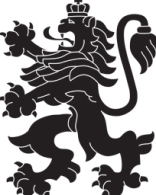 РЕПУБЛИКА БЪЛГАРИЯМИНИСТЕРСТВО  НА  ЗДРАВЕОПАЗВАНЕТО                        РЕГИОНАЛНА  ЗДРАВНА  ИНСПЕКЦИЯ – ВРАЦАгр. Враца 3000,      ул. “Черни Дрин ” № 2	    тел./факс: 092/ 66-50-61;   тел.: 092/62-63-77;      e-mail: rzi@rzi-vratsa.com  УТВЪРЖДАВАМ:Д-Р КЕТИ ЦЕНОВА    Директор на  РЗИ - ВрацаЦЕЛИОрганизиране и ефективно осъществяване на държавната здравна политика на територията на съответната област.Опазване здравето на населението в страната чрез промоция на здраве, профилактика на болестите и държавен здравен контролПревръщане на първичната профилактика в задължителен елемент на всички нива.Ограничаване на заболяемостта и смъртността от инфекциозни заболявания чрез подобряване ефективността на епидемиологичния надзор, профилактиката и контрола на заразните болести.Намаляване риска за здравето на човека и повишаване качеството на живот чрез повишаване ефективността на държавния здравен контрол и достигане високо ниво на съответствие с националните и европейските изисквания на обектите с обществено предназначение, продуктите, стоките и дейностите със значение за здравето на човека, и факторите на жизнената среда. СПЕЦИФИЧНИ ЦЕЛИПрилагане на интердисциплинарен подход при изпълнение на политиките за промоция на здравето и профилактика на болестите на междуинституционално равнище при водеща и координираща роля на Министерството на здравеопазването чрез регионалните здравни инспекции и активно включване на професионални и неправителствени организации и сдружения, медии и др.1. В областта на промоция на здравето и профилактика на болестите: Прилагане на интегрирани модули за интервенция за намаляване факторите на риска (поведенчески, на жизнената среда) при различните възрастови и професионални групи и др. чрез използване на различни стратегии за координиране на дейностите на специалистите;	2. В областта на надзора на заразните болести: Опазване на здравето на гражданите от заразни болести чрез поддържане на ефективен епидемиологичен надзор, профилактика и контрол над заразните болести.3. В областта на държавния здравен контрол: Опазване на общественото здраве чрез поддържане и подобряване на ефективността на държавния здравен контрол на обектите с обществено предназначение, продуктите и стоките и дейностите със значение за здравето на човека и факторите на жизнената среда и усъвършенстване на системите за мониторинг на факторите на жизнената среда (шум, йонизиращи и нейонизиращи лъчения, питейни води, води за къпане, минерални води и др.).МЕРКИ1. Провеждане на ефективен здравен контрол по прилагане на законодателството на ЕС и на националното законодателство за обекти с обществено предназначение, за продукти, стоки и дейности със значение за здравето на човека и за фактори на жизнената среда, надзора на заразните болести и опазване на общественото здраве. 2. Извършване на независима, компетентна и прозрачна инспекционна дейност при спазване на утвърдени стандартни оперативни процедури, ръководства или указания.3. Провеждане на системен, в съответствие със законодателството и препоръките на ЕС, мониторинг и оценка на факторите на жизнената среда, с оглед предотвратяване на възможните рискове за здравето на населението.4. Провеждане на лабораторни изследвания при спазване на процедурите, съгласно получената акредитация по БДС ISO 17 025 или БДС ISO 17 020. Разширяване обхвата на акредитация на ЛИК при регионалните здравни инспекции с междуобластни функии с всички показатели, свързани с анализа на продуктитите и стоките и факторите на жизнената среда. Повишаване капацитета на лабораторната дейност на Регионалните здравни инспекции.5. Предоставяне на своевременна и достоверна информация на обществеността за резултатите от провеждания държавен здравен контрол.7. Анализиране на регионално ниво на демографските показатели и здравното състояние на населението и търсене на зависимост между тях и факторите на жизнената среда и начина на живот с оглед разработване на регионални профилактични програми. 8. Разширяване на инициативите за промоция на здраве, повишаване на информираността на населението за основните предпоставки за здравословен начин на живот.  9. Изпълнение на дейности по програми и проекти в областта на опазване на общественото здраве.10.	Изпълнение на Националния имунизационен календар на Република България. Постигане и поддържане на висок имунизационен обхват в тясно взаимодействие с всички ведомства, неправителствения сектор и местната власт с цел недопускане възникването на взривове от ваксинопредотвратими заболявания, с акцент върху обхващането на деца в риск и труднодостъпните групи от населението.11.	Опазване на общественото здраве чрез организиране на бърз отговор при възникване на епидемични ситуации, взривове и епидемии от заразни болести.12.	Опазване на страната от внос и разпространение на инфекции с висок епидемичен риск, в съответствие с Международните здравни правила.13. Осъществяване на ефективна координация на РЗИ с други  регионални  структури, националните центрове по проблемите на общественото здраве, неправителствени организации и МЗ при изпълнение на дейностите по държавен здравен контрол, надзор на заразните болести, профилактика на болестите и промоция на здраве.14. Провеждане на системни дейности за подготовка и повишаване на квалификацията на кадрите от РЗИ.15. Подобряване ефективността на действащите на регионално ниво съвети по определени здравни проблеми. . ДЕЙНОСТИДИРЕКЦИЯ „МЕДИЦИНСКИ ДЕЙНОСТИ“ Издаване на удостоверения за спазване на здравните изисквания и утвърдените медицински стандарти във връзка с регистрацията на лечебните заведения за извънболнична помощ и хосписите и лечебната дейност по чл. 2а от Закона за лечебните заведения.                                                                                                                                    Срок- постоянен.                                                                                                                       Отг.: мл. Експерт ИЗ,СДК и Р гл. експерт ИОР инж. ИвановаИзвършване на  проверки за спазване на здравните изисквания и утвърдените медицински стандарти във връзка с регистрацията на лечебните заведения за извънболнична помощ и хосписите и лечебната дейност по чл. 2а от Закона за лечебните заведения и администриране на процеса по регистрация до изпращане на заявлението, заедно със събраните документи на Изпълнителна агенция„Медицински надзор“.                                                                                                                  Срок- постоянен.                                                                                                             Отг.: мл. Експерт ИЗ,СДК и Р, гл. инспектор Валя ЦветковаИздаване на удостоверения за изпълнение на изискванията на наредбата по чл. 46, ал. 3 от Закона за лечебните заведения, правилника по чл. 28а, ал. 3 от Закона за лечебните заведения и на утвърдените медицински стандарти във връзка с издаването на разрешения за извършване на лечебна дейност от лечебните заведения за болнична помощ, центровете за психично здраве, центровете за кожно-венерически заболявания, комплексните онкологични центрове и диализните центрове.                                                                                                                    Срок- постоянен.                                                                                                                          Отг.: гл. инспектор БИП Валя Цветкова Извършване на  проверки за изпълнение на изискванията на Закона за лечебните заведения, наредбата по чл. 46, ал. 3 от Закона за лечебните заведения и на утвърдените медицински стандарти във връзка с издаването на разрешения за лечебна дейност на лечебните заведения за болнична помощ, центровете за психично здраве, центровете за кожно-венерически заболявания, комплексните онкологични центрове, домовете за медико-социални грижи, диализните центрове и тъканните банки и администриране на  процеса по издаване на разрешение до изпращане на заявлението, заедно със събраните документи на Изпълнителна агенция „Медицински надзор“.                                                                                                                     Срок- постоянен.                                                                                                                           Отг.: гл. инспектор БИП Валя ЦветковаУведомяване на Изпълнителна агенция "Медицински одит" за случаи на нарушения на медицинските стандарти, констатирани при изпълнение на правомощията на РЗИ.                                                                                                                      Срок- постоянен.                                                                                                                            Отг.: гл. инспектор БИП Валя ЦветковаРегистрация, пререгистрация и заличаване на лицата, упражняващи неконвенционални методи за благоприятно въздействие върху индивидуалното здраве, и осъществява контрол върху дейността им,  съгласно Закон за здравето.                                                                                                                       Срок- постоянен.                                                                                                                             Отг.: мл. Експерт ИЗ,СДК и Р,                                                                                                                                        гл. експерт ИОР инж. Иванова Издаване на разрешения за съхранението и продажбата на лекарствени продукти от лекари, лекари по дентална медицина съгласно Наредба № 5 от 06.07.2011 г. за условията и реда за получаване на разрешение за съхранение и продажба на лекарствени продукти от лекари и лекари по дентална медицина и снабдяване с лекарствени продукти (ДВ, бр. 54 от 15.07.2011 г.).                                                                                                                        Срок- постоянен.                                                                                                                                          Отг.: директор на ДМД д-р В. Илиева,                                                                                                                                                    маг. фарм. Оля НиколоваОрганизиране и контрол на  дейността по медицинската експертиза и на регионалната картотека на медицинската експертиза.                                                                                                                           Срок- постоянен.                                                                                                                                 Отг.: гл. експерт д-р В. ПавловаИздаване на проект за Заповеди за състав на ЛКК;                                                                                                                      Срок- постоянен.                                                                                                                                  Отг.: гл. експерт д-р В. ПавловаИзвършване от регионалните съвети към РЗИ на анализ и контрол на дейностите по експертиза на временната неработоспособност, осъществявани от лекуващите лекари, ЛКК и ТЕЛК на съответната територия;                                                                                                                       Срок- постоянен.                                                                                                                                   Отг.: гл. експерт д-р В. ПавловаИзвършване от регионалния съвет към РЗИ на служебни проверки на не по-малко от 2 на сто от издадените на територията на съответната област решения за временна неработоспособност и експертни решения по чл. 103, ал. 3 на ЗЗ, избрани по случаен признак;                                                                                                                       Срок-постоянен.                                                                                                                                    Отг.: гл. експерт д-р В. Павлова8.4. Провеждане на работни/методични срещи по експертизата на временната неработоспособност с лекуващи лекари  и ЛКК                                                                                                                                     Срок-тримесечие х 4 срещи / 16 бр. годишно.                                                                                                                                                   Отг.: гл. експерт д-р В. Павлова8.5. Организация по експертизата на трайната неработоспособност и  преосвидетелстване: - проверка и заверявяне на експертни решения;                                                                                                                                        Срок-постоянен.                                                                                                                                      Отг.: гл. специалисти от РКМЕ- приемане и обработка на документи за освидетелстване, преосвидетелстване и служебно преосвидетелстване за ТЕЛК, обработка на МЕД;                                                                                                                                       Отг.: гл. специалисти от РКМЕ- създаване/обработка на МЕД по обжалвани болнични листа;                                                                                                                                       Отг. гл. специалисти от РКМЕ- изпращане на експертни решения  на заитересованите страни;                                                                                                                                       Отг.: гл. специалисти от РКМЕ - архивиране на МЕД.                                                                                                                                       Отг.: гл. специалисти от РКМЕ 9. Извършване на  проверки по чл. 93 от Закона за здравето по жалби и сигнали при нарушаване на правата на пациентите или при спорове, свързани с медицинското обслужване, и участва в съвместни проверки с Изпълнителна агенция "Медицински одит".                                                                                                                                        Срок- постоянен.                                                                                                                                        Отг.: маг.фарм. Оля Николова,                                                                                                                                        гл. инспектор БИП Валя Цветкова,                                                                                                                                         директор ДМД д-р В. Илиева,                                                                                                                                         гл. експерт д-р В. Павлова            10. Събиране и анализиране на информация, свързана с разходването на публични средства в лечебните и здравните заведения на територията на областта, и осъществяване на контрол по спазването на Наредба №3/2019 г. за субсидиране на лечебни заведения със средства от бюджета на Министерството на здравеопазването.                                                                                                                                   Срок- постоянен - ежемесечни и тримесечни отчети                                                                                                                                           Отг.: мл. Експерт ИЗ,СДК и Р,                                                                                                                                           гл. експерт ИОР инж. Иванова,                                                                                                                                           директор на ДМД д-р В. Илиева,                                                                                                                                           гл. инспектор БИП Валя Цветкова           11.Извършване проверки на 5% от случаите в ЛЗБП спазването на Наредба №3/2019 г. за субсидиране на лечебни заведения със средства от бюджета на Министерството на здравеопазването.                                                                                                                                           Срок- постоянен                                                                                                                                           Отг.: директор ДМД д-р В. Илиева                                                                                                                                            гл. експерт м.ф. Оля Николова                                                                                                                                           гл. инспектор БИП Валя Цветкова                                                                                                                                            гл. експерт  д-р Ваня Павлова           12..Контрол на заявяването, разпределението и разхода на лекарствени продукти, заплащани със средства от бюджета на Министерството на здравеопазването за лечение на заболявания извън обхвата на задължителното здравно осигуряване                                                                                                                                     Срок- постоянен                                                                                                                                          Отг.: гл. инспектор маг. фарм. Оля Николова             13.Контрол на спазване на нормативните изисквания към формата, съдържанието, условията и реда за използване, обработка, анализ, съхраняване и предоставяне на медицинска документация от лечебните заведения и медицинските специалисти.                                                                                                                              Срок- постоянен.                                                                                                                                          Отг.: гл. инспектор БИП Валя Цветкова            14.Предоставя информация за издадените наказателни постановления или липса на такива за установяване на нарушения по чл. 50, 51 и 53 от Закона за кръвта, кръводаряването и кръвопреливането на Изпълнителната агенция по лекарствата.                                                                                                                              Срок- всяко тримесечие.                                                                                                                                          Отг.: гл. инспектор БИП Валя Цветкова             15.Участие в изработването и актуализиране на областната здравна карта.                                                                                                                              Срок- постоянен                                                                                                                                                                                                                                                                         Отг.: мл. Експерт ИЗ,СДК и Р,                                                                                                                                            гл. експерт ИОР инж. Иванова 16. Събиране и обобщаване на заявки за курсове и индивидуално обучение за следдипломна квалификация на висши медицински и немедицински кадри към МУ София.                                                                                                                                           Срок: 31 август                                                                                                                                            Отг.: мл. Експерт ИЗ,СДК и Р,                                                                                                                                             гл. експерт ИОР инж. Иванова 	17. Проучване съвместно със съсловните организации на потребностите в областта от съответните специалисти и въз основа на справките по т. 12 и т. 134, изготвяне и представяне на анализ на състоянието на специалистите в областта на здравеопазването, включващ следната информация: брой на придобилите и упражняващите специалност и тяхната възраст, потребностите от специалисти и възможностите за обучение от акредитираните лечебни заведения през следващата календарна година, включително и за тези от тях, за които лечебните или здравните заведения или регионалните здравни инспекции ще заплащат възнаграждението по чл. 24, ал. 3, т. 3 от Наредба № 34/2006 г.; прогноза за броя на упражняващите специалност и тяхната възраст, прогноза за потребностите от специалисти и прогноза за възможностите за обучение от акредитираните лечебни заведения през всяка от следващите пет години.                                                                                                                                               Срок: до 30 юни	                                                                                                                                              Отг.: мл. Експерт ИЗ,СДК и Р,                                                                                                                                                гл. експерт ИОР инж. Иванова18. Изпращане на информация в Министерство на здравеопазването за броя на общопрактикуващите лекари без специалност или с придобита специалност, различна от Обща медицина, които са открили амбулатория за първична медицинска помощ в срока по § 6, ал. 1, т. 1 от преходните и заключителните разпоредби на Закона за Лечебните заведения на територията на областта.                                                                                                                                              Срок- при поискване                                                                                                                                              Отг.: мл. Експерт ИЗ,СДК и Р,                                                                                                                                               гл. експерт ИОР инж. Иванова19. Събиране, обработване и предоставяне на финансово-икономическа статистическа информация за дейността и ресурсното осигуряване на лечебните и здравните заведения на територията на региона:19.1. Събиране, обработване и контрол на финансовите отчети на ЛЗБП за НЦОЗА  гр. София.                                                                                                                                             Срок- ежемесечно.                                                                                                                                             Отг.: мл. Експерт ИЗ,СДК и Р,                                                                                                                                              гл. експерт ИОР инж. Иванова19.2. Контрол на месечните отчети на ЛЗБП.                                                                                                                                             Срок- ежемесечно.                                                                                                                                             Отг.: мл. Експерт ИЗ,СДК и Р,                                                                                                                                              гл. експерт ИОР инж. Иванова19.3. Събиране, обработване, контрол и предоставяне в МЗ на справка за натуралните показатели в делегираните от държавата дейности  по здравеопазване.                                                                                                                                                Срок- на шестмесечие.                                                                                                                                             Отг.: мл. Експерт ИЗ,СДК и Р,                                                                                                                                              гл. експерт ИОР инж. Иванова20. Събиране, регистриране, обработване, съхраняване, анализ и предоставяне на здравна информация за нуждите на националната система за здравеопазване.                                                                                                                                              Срок- постоянен.                                                                                                                                             Отг.: гл. специалист Е. Гелева, Анелия Евстатиева20.1. Събиране, извършване на контрол и предоставяне на НСИ отчетите за дейността на Детски ясли, Обединени детски заведения и ДМСГД.                                                                                                                                              Срок-1 път годишно.                                                                                                                                             Отг.: гл. специалист Е. Гелева, Ан. Евстатиева20.2. Събиране, извършване на контрол и предоставяне за обработка на ТСБ/НСИ/ отчети за легловия фонд и персонала на ЛЗБП, хосписите, ЛЗИБП  /ДКЦ, МЦ, МДЦ, СМДЛ, СМТЛ/, ЦСМП, РЗИ и други дейности в здравеопазването към общините/                                                                                                                                              Срок -1 път годишно;	20.3. Събиране, извършване на контрол, обработка и предоставяне на НЦOЗA на годишните статистически отчети на:- ЛЗБП и хосписите;- ЦСМП по филиали и ЛЗИБП по групировки;- специализирани кабинети /психиатрични, КВ и пневмо-фтизиатрични/ към ЛЗИБП;                                                                                                                                             Срок-1 път годишно.                                                                                                                                             Отг.: гл. специалист Е. Гелева, Ан. Евстатиева20.4. Събиране, извършване на контрол и обработка на оперативна статистическа информация;                                                                                                                                             Срок-тримесечие                                                                                                                                             Отг.: гл. специалист Е. Гелева, Ан. Евстатиева20.5. Събиране на информация и изготвяне на информационна карта за починалите деца на територията на областта – изпращане в МЗ;                                                                                                                                             Срок- при поискване.                                                                                                                                             Отг.: гл. специалист Е. Гелева, Ан. Евстатиева20.6. Кодиране и обработване на Съобщенията за смърт за събития на територията на областта;                                                                                                                                             Срок- всеки месец                                                                                                                                             Отг.: директор на ДМД д-р В. Илиева                                                                                                                                              гл. специалист Е. Гелева, Ан. Евстатиева20.7. Събиране и предоставяне на НЦОЗА на съобщения за суицидно действие;                                                                                                                                             Срок-тримесечие                                                                                                                                            Отг.: гл специалист Емилия Гелева21. Внедряване и поддържане на единни информационни системи за отчетност на лечебните и здравните заведения, оказване на методична помощ и осъществяване на контрол при прилагането им.                                                                                                                                             Срок- постоянен                                                                                                                                             Отг.: мл. Експерт ИЗ,СДК и Р,                                                                                                                                              гл. експерт ИОР инж. Иванова22. Изработване, анализ и оценка на здравно-демографските процеси на територията на региона, необходими за формирането на национална и регионална здравна политика.                                                                                                                                               Срок- постоянен                                                                                                                                              Отг.: мл. Експерт ИЗ,СДК и Р                                                                                                                                               гл. специалист Е. Гелева и Ан. Евстатиева23. Контрол на обектите за търговия на едро и дребно с лекарствени продукти по реда на Закона за лекарствените продукти в хуманната медицина (складове, аптеки, дрогерии).                                                                                                                                                Срок- постоянен -2 пъти годишно                                                                                                                                               Отг.: гл. инспектор маг. фарм. Оля Николова23.1. Здравен контрол на лекарствените продукти насочен към спазването на изискванията по отношение на документацията, хигиенния режим, съхранението на термолабилни лекарства, лекарствата, съдържащи отровни и наркотични вещества, лекарствата с изтекъл срок на трайност, леснозапалимите лекарства и др.23.2. Изготвяне на заключения за хигиенна оценка за откриване на аптеки, обекти за търговия на едро с лекарствени продукти и дрогерии.23.3. Предоставяне информация на ОДБХ за регистрираните аптеки –целогодишно. 24. Дейности, предвидени в Закона за контрол върху наркотичните вещества и прекурсорите и нормативните актове по прилагането му.                                                                                                                                                Срок- постоянен                                                                                                                                               Отг.: маг. фарм. Оля Николова24.1. Проверки на обекти, извършващи дейности с наркотични вещества:                                                                                                                                               Срок- постоянен осем пъти годишно                                                                                                                                               Отг.: маг. фарм. Оля Николова24.2. Участие в Общинския съвет по наркотичните вещества,                                                                                                                                               Срок- три пъти годишно                                                                                                                                               Отг.: маг. фарм. Оля Николова24.3. Заявяване и предоставяне на специални рецептурни бланки – жълти и зелени и специални формуляри за поръчка на лекарствени продукти, съдържащи наркотични вещества;                                                                                                                                                Срок- постоянен                                                                                                                                               Отг.: маг. фарм. Оля Николова24.4. Изготвяне на обобщен отчет за движението на НВ;                                                                                                                                                Срок- тримесечие                                                                                                                                                Отг.: маг. фарм. Оля Николова24.5. Извършване на съвместни проверки с МВР и ДАНС .                                                                                                                                                Срок- отчитане шестмесечно и годишно                                                                                                                                               Отг.: маг. фарм. Оля Николова25. Водене на регистър на лекарите и лекарите по дентална медицина, които предписват лекарствени продукти, съдържащи наркотични вещества от приложения № 2 и 3 на Закона за контрол върху наркотичните вещества и прекурсорите;                                                                                                                                              Срок-постоянен                                                                                                                                              Отг.: маг. фарм. Оля Николова26. Проверки на обекти с обществено предназначение;                                                                                                                                              Срок- постоянен оптики- един път годишно                                                                                                                                              Отг.: маг. фарм. Оля Николова27. Съставяне на актове за административни нарушения и предложение до директора на РЗИ за налагането на принудителни административни мерки, предвидени в закон.                                                                                                                                              Срок- постоянен.                                                                                                                                             Отг.: гл. инспектор, гл. експерт, директор дирекция28. Разработване и участие в изпълнението на регионални програми и проекти в областта на медицинските дейности.                                                                                                                                               Срок- постоянен.                                                                                                                                             Отг.: всички служители, на които е възложено29. Участие в изпълнението на международни и национални програми и проекти в областта на медицинските дейности със сътрудничество на МЗ.                                                                                                                                             Срок- постоянен.                                                                                                                                              Отг.: всички служители, на които е възложеноППМДЗ проверки на изпълнението на дейностите;                                                                                                                                        Срок-два пъти годишно                                                                                                                                          Отг.: директор ДМД д-р В. Илиева30 Дейности, свързани с детското здравеопазване:30.1. Събиране, обработка и изпращане в МЗ на актуална информация за състоянието на детската смъртност на национално ниво;                                                                                                                                           Срок -при поискване.                                                                                                                                          Отг.: гл. специалист Е. Гелева, Ан. Евстатиева 30.2. В изпълнение на "Стратегията за борба с трафика на хора" изпращане на информация за случаи на новородени деца на територията на региона, припознати от лица с чуждо или двойно гражданство;                                                                                                                                           Срок- един път годишно по електронната поща;                                                                                                                                           Отг.: гл. специалист Е. Гелева, Ан. Евстатиева 30.3. Поддържане на актуална информация за броя на децата, ползващи детски ясли и детски кухни на територията на региона. Подаване на информация в МЗ за броя на децата в детските ясли и броя на децата, ползващи детски кухни, по зададен образец;                                                                                                                                           Срок- два пъти годишно (м. януари и м. юли)                                                                                                                                           Отг.: гл. специалист Е. Гелева, Ан. Евстатиева30.4. Участие в Съвета по осиновяване към РДСП;                                                                                                                                             Срок- постоянен.                                                                                                                                           Отг.: директор на ДМД д-р В. Илиева30.5. Осъществяване на зададени от МЗ извънпланови тематични проверки в лечебните заведения на територията на областта по сигнали за нарушени права на децата;                                                                                                                                            Срок- при необходимост.                                                                                                                                           Отг.: директор на ДМД д-р В. Илиева31. Повишаване на квалификацията – следдипломно продължаващо обучение.                                                                                                                                             Срок- постоянен.                                                                                                                                            Отг.:директор ДМД д-р В. ИлиеваДИРЕКЦИЯ  "НАДЗОР НА ЗАРАЗНИТЕ БОЛЕСТИ" ПРЕЗ 2020 г.А -  План за дейността на отдел Противоепидемичен контрол към Д НЗБ.I  -  Дейности по противоепидемичен контрол:Поддържане на ефективен епидемиологичен надзор, профилактика и контрол на заразните болести:1.1. Своевременно проучване, регистриране, съобщаване и отчет на заразните болести;Срок: ежедневно (за  проучвания, регистрация и съобщаване) / ежемесечно и годишно (до 5 число мес. отчети и до 10-то год.отчет)            Отговорници : –    за епидемиологичните проучвания – всички здр.инспектори на отделаза регистрация и съобщаване и текущи периодични отчети по ЗЗ-инспектори  Цв.Петкова, Цв.Маринова и със съдействието на съответния дежурен по отдел. 1.2. Контрол и оказване на методична помощ при възникване на епидемични взривове;          Форми-проучвания на огнищата, проверки по епид. показания, текущи информации справки и годишен доклад (формат МЗ)                  Срок:проучвания и проверки  -  незабавно при възникване еп.взрив / приоритетносъобщаване на МЗ / незабавно текущи информации до МЗ – до приключване на взриваобобщен доклад  - след приключване на взрива.        Отговорници : за  проучвания и проверки и отчитане на техните резултати  -  всички служители на отдела за  съобщаване в МЗ, текущи информации  и обобщен  доклад до МЗ – началник отдел и директор Д НЗБза  изготвяне на формата отчет 41 и  годишен доклад (формат на МЗ) - началник отдел и директор Д НЗБ1.3. Контрол по спазване на действащата нормативна уредба, касаеща надзора на заразните болести, превенцията и контрола на ВБИ в лечебните заведения за болнична и извънболнична помощ, както и в останалите контролирани от дирекцията обекти;         Форма : в рамките на текущия ДЗК в съответните обекти           Срок:  целогодишно / Съгласно Приложение 1 към настоящия план          Отговорници: всеки инспектор за подлежащите му обекти съгласно годишната Заповед на Директора на РЗИ.1.4. Изготвяне на годишен цифров и текстуален анализ за заразната заболяемост;Срок – до 10 число на следващия период – за цифровите формати /До края на м. февруари за годишения и текстуален анализ за заразната заболяемост и прилежащите към него таблици Отговорници – д-р Мечкова, със съдействието на инспектори - Цв.Петкова, Цв..Маринова и Д.Петкова и другите инспектори при необходимост ;1.5.Провеждане под различни форми на здравно-промотивна дейност по проблемите на заразните болести;            Срок – текущ и във връзка със Световните дни на здравето, във връзка със съответните действащи Национални програми касаещи превенцията и  контрола на заразните болести  и при възникнала необходимост, в т.ч. допълнителни разпореждания            Отговорници За изготвяне на листовки и друг вид информации – от одел ПЕК ( н-к отдел, гл.инспектор и ст.инспектор) и гл.експерт отдел МИ /сектор паразитология. За качване на сайта на РЗИ и разпространение – всички служители на отдел ПЕК и гл. експерт отдел МИ /по паразитологични проблеми /1.6. Организиране на дейностите по граничния здравен контрол и опазване на страната от внос и разпространение на заразни болести;            Срок – незабавно / с приоритет спрямо другите дейности и функции и съгласно дадените разпореждания на МЗ /Директор РЗИ            Отговорници:  за организационния аспект - Директор Д НЗБ, началник отдел ПЕК и гл.експерт отдел МИ             За изпълнение и докладване на изпълнението – всички инспектори и служители на Д НЗБ1.7. Организиране на дейностите по ранно оповестяване и организиране на отговор в случай на възникване на заразни болести, епидемични взривове и/или епидемии, както и при използване на биологични агенти за нанасяне на вреда;            Срок – незабавно / с приоритет спрямо другите дейности и функции и съгласно дадените разпореждания на МЗ /Директор РЗИ            Отговорници:  за организационния аспект - Директор Д НЗБ, началник отдел ПЕК и гл.експерт отдел МИ             За изпълнение и докладване на изпълнението – всички инспектори и служители на Д НЗБ .1.8. Участие в регионални, общински и междуведомствени комисии, на които се разглеждат проблеми по надзора на заразните болести.           Срок – винаги при необходимост Отговорници – Директор Дирекция , ст.инспектор-биолог и гл. експерт отдел МИ ( за КПИ, зоонози и паразитози), н-к отдел ПЕК и останалите служители / инспекторите за общ. Б.Слатина, Козлодуй и Оряхово/ за други проблеми по надзора на ОЗБ..Поддържане на ефективен епидемиологичен надзор, профилактика и контрол на СПИН, туберкулоза и СПИ.2.1. Своевременно регистриране, верифициране на данните, съобщаване и отчет на заболелите от сексуално предавани инфекции (сифилис, гонорея и хламидийна инфекция);Срок – ежемесечно, до 5 число на следващ период ; Отговорници – за регистриране, верифициране на данните, съобщаване и отчет от страна на РЗИ – инсп.Цв.Георгиева                           за контрол на подаванта информация от здр.мрежа – инспекторите с подконтролни обекти – ЛЗ по КВБ.2.2. Контрол и оказване на методична помощ на лечебните заведения за болнична и доболнична помощ при регистриране на заболявания от ХИВ/СПИН, туберкулоза и СПИ;Срок – в рамките на текущия и тематичен контрол и съгласно т.6 и Приложение 1 на настоящия план.;            Отговорници – инспекторите с подконтролни обекти – ЛЗ по КВБ и контрол и лечение на ТБ, със съдействието на консултаните              по КАБКИС2.3. Насочени дейности за недопускане възникването и разпространението на туберкулоза:  активен епидемиологичен надзор над туберкулозата в лечебните заведения за диагностика и лечение на туберкулоза;Срок – текущо при епидемичните проучвания и/или проверки и ежемесечно съгласно планувания текущ и тематичен контрол по т.6 и Приложение 1 на настоящия план.;            Отговорници – инспектор Д-Христова и гл. Инсп. Д-р Александров  активен епидемиологичен надзор над туберкулозата в местата за настаняване на лица търсещи убежище;Срок –при необходимост и по епид.показания / към момента в обл.Враца няма места за настаняване на лица търсещи убежище;             Отговорници – инспектор Д-Христова и гл. Инсп. Д-р Александров активно проследяване на имунопрофилактиката на новородени с БЦЖ ваксина.Срок – съгласно планувания текущ и тематичен контрол по т.6 и Приложение 1 на настоящия план.;            Отговорници – инспекторите с подконтролни обекти РО към МБАЛ - Д-Христова и гл. Инсп. Д-р Александров със съдействието              на Пл.Бъзовска и Цв. Маринова относно първично постъпващата информация за такива деца от здравнта мрежа , вкл. и от              др.области (обощената информацията се предава на н-к отдел на полугодие.)  2.4. Изготвяне на цифрови и текстуални анализи на разпространението на ХИВ/СПИН,туберкулоза и СПИ (шестмесечни и годишни).         Срок- х 1 на полугодие и 1 годишен за всички , за ТБ на всяко тримесечие ; за ХИВ по наредба 47 – ежемесечно          Отговорници                 – за текстуалните анализи за ТБ и СПИ и цифровите отчети за ХИВ по Приложение 1 на Наредба 47 – началник отделза останалите – консултантите към КАБКИС( Цв. Георгиева и Цв.Маринова).2.5.Оказване на организационно-методична помощ по проблемите на: профилактиката и контрола на ХИВ/СПИН, туберкулоза и СПИ в зависимост от регионалните особености;прилагането на действащата нормативна уредба в областта на надзора, профилактиката и контрола на ХИВ/СПИН, ТБ и СПИ.     Срок – текущо в хода на упражнявания ДЗК ,  кампанийно по повод на  Световните дни на здравето, и извънредно  при възникнала       необходимост и  допълнителни разпореждания  при епидемични ситуации     Отговорници – за подготовка на материали , в т.ч. и за качване на сайта- н-к отдел, директор Дирекция НЗБ ; за ОМП на място –       инспектори ПЕК и екипите на КАБКИС;2.6. Контрол по спазване на мерки за избягване или свеждане до минимум на рисковите експозиции, осигуряването на лични предпазни средства и/или осигуряване на постекспозиционна профилактика на инфекции, причинени от: вируса на човешкия имунодефицит (HIV), хепатит В вирус (HBV), хепатит С вирус (HCV) в лечебните заведения за болнична и доболнична помощ;    Форма и срокове: проверки съгласно т.6 и Приложение 1 към настоящият план.    Отговорници: съответните инспектори в обектите, разпределени с годишната заповед на Директора на РЗИ и съгласно Приложение 1 към настоящият план 3. Осигуряване на висок имунизационен обхват при плановите имунизации и реимунизации съгласно Имунизационния календар на страната:3.1. Постигане на висок обхват при изпълнение на Имунизационния календар на Република България. Контрол на медицинските специалисти по обхвата на подлежащите контингенти, планиране, отчитане на извършените имунизации и на биопродуктите, отлагане от имунизации, спазване на хладилната верига, на схемите, дозите и техниката на приложение на биопродуктите;Форми, срокове и отговорници :Текущи проверки по документация  на представените  от ОПЛ и РО  отчети и  планове , срок – след всяко 5-то число на съответните тримесечия и годината - инсп. П. Бъзовска със съдействието на другите инспектори от отдела Контрол на място за  всички ОПЛ практики  и родилните отделения в т.ч. и в рамките на текущия контрол,  отговарят съответните здр.инспектори според  годишното разпределение на обектите и съгласно т.6 и Приложение 1 към Плана.3.2. Организиране и участие в провеждането на извънредни имунизационни кампании при епидемични ситуации от ваксинопредотвратими инфекции;                 Форми, срокове и отговорници – винаги при разпоредени такива, приоритетно . Под ръководството на Директор Дирекция и                   началник отдел ПЕК с участието на всички служители на Д НЗБ ( инспектори и експерти)  3.3. Провеждане в имунизационните кабинети на инспекцията на задължителни имунизации на лица, които не са упражнили правото си на избор на общопрактикуващ лекар, както и препоръчителни имунизации по желание на лица;                   Форма и срокове – текущо и винаги при необходимост под формата на  консултации, прегледи и манипулации, в т.ч. и                                отразяване в личен здр.документ на лицето.Отговорници: д-р Мечкова, д-р Александров, инпектори Ц.Маринова и Ц.Георгиева ( мед.специалисти )4.  Специфични дейности по надзор на заразните болести:4.1. Дейности по ерадикацията на полиомиелит 4.1.1. Провеждане на надзор на острите вяли парализи (ОВП) и регистриране на случаите в уеб-базираната система за надзор на ОВП;                         Срок – ежемесечно и при всеки новопоявил се случай, вкл. и след 60-я ден  за приключване на случай. Отговорник – инсп.Д.Христова и гл.инсп. д-р Александров4.1.2. Извършване на активен ежеседмичен епидемиологичен надзор на острите вяли парализи в заведенията за болнична помощ, обслужващи деца до 15-годишна възраст;Срок: проверки минимум 1 път  месечно                       Отговорници: инспектори Р.Рашкова и Г.Бешовски за ЛЗ за БП в общ.Козлодуй и общ.Б.Слатина и инспекторите                               Д.Христова  и д-р Александров за останалите  ЛЗ за БП в гр.Враца и гр.Мездра4.1.3. Епидемиологично проучване и последващо проследяване след 60-тия ден за остатъчни парализи на случаите;Срок: при всеки възникнал случай - За регистрацията в УЕБ системата – незабавно ; - За извършване на  проучването и изпращането му до МЗ – до 4 работни дни ; Отговорници: - За регистрацията (ежедневната до НЦЗИ))– инспектор Цв.Георгиева, а  в УЕБ системата-Д.Христова , д-р Мечкова и д-р Александров;-За проучването и  последващото проследяване след 60-тия ден за остатъчни парези/парализи- всеки инспектор според района и подлежащите АИП ПМП4.1.4. Контрол върху правилното и своевременно пробонабиране на фекални проби от лечебните заведения и изпращането им за изследване в Националната референтна лаборатория по ентеровируси към НЦЗПБ.Срокове : при всеки възникнал случай  и като ОМП в рамките на текущия контрол на ЛЗ за болнична помощ.            Отговорници: здр.инспектори, отговарящи за съответните ЛЗ за БП .4.2. Дейности по елиминацията на морбили и вродена рубеола, ограничаване заболяемостта от епидемичен паротит и рубеола4.2.1. Провеждане на надзор на морбили, епидемичен паротит и рубеола и регистриране на случаите в Информационна система за събиране и анализиране на данни за заболяемостта от морбили, паротит и рубеола в България;Срокове – незабавно при всеки възникнал случай  Отговорници - за  Уеб-базиран надзор – испектор Д.Христова/ гл.инспектор д-р Александров                             за ежедневните и месечните сведения по ОЗБ – инсп.Цв.Петкова4.2.2. Епидемиологично проучване на всеки съобщен съмнителен случай на морбили и вродена рубеола;Срокове:Своевремено проучване на огнището при всеки възникнал случай                       Отговорници:  всички здр.инспектори под ръководството на н-к отдел и директор Д НЗБ4.2.3. Контрол върху правилното и своевременно пробонабиране;Форма , срокове , отговорници - оказване  ОМП  в рамките на текущия  контрол и при  необходимост, всички инспектори в отдела4.2.4.Своевременно предприемане на всички профилактични и противоепидемични мерки за недопускане и ограничаване разпространението на морбили на територията на областта.Форми: поверки по епидемични показания, предписания, заповеди, срещи, информации, ОМП  Срок : При  необходимост                        Отговорници: Директор дирекция , началник отдел и всички здр.инспектори4.3. Оказване на организационно-методична помощ по проблемите на:4.3.1. имунопрофилактиката на лекарите, прилагащи задължителни, целеви и препоръчителни имунизации и реимунизации; 4.3.2. профилактиката и контрола на заразните болести в зависимост от регионалните особености; 4.3.3. профилактиката, контрола и регистрацията на инфекции, свързани с медицинското обслужване в лечебните заведения за болнична помощ; 4.3.4. прилагането на действащата нормативна уредба в областта на надзора, профилактиката и контрола на заразните болести.Срок  - съгласно Приложение 1 към настоящия планОтговорници: всички служители на отдела, според разпределението на обектите и  съгласно Приложение 1 към настоящия план.5. Дейности по медицинска паразитология от т. 5 на указанията на МЗ за 2020 г -  осъществявани и с участие на отдел ПЕК :5.1. Поддържане на ефективен епидемиологичен надзор, профилактика и контрол на паразитозите5.1.2. Своевременно регистриране на съобщените в отдела паразитни болести и изпращане на информацията до съответните адресати в МЗ и НЦЗПБ, съгласно Наредба 21 /2005г. .          Срок:- ежедневно (за  проучвания, регистрация и съобщаване);-ежемесечно и годишно (до 5 число месечни отчети и до 10- то годишен отчет)             Отговорници : –    за епидемиологичните проучвания – инсп.: Ив.Борисов, П..Бъзовска  оказват съдействие на сектор Паразитология, отд.МИ –   за регистрация и съобщаване и текущи месечни цифрови отчети по ЗЗ -инспектори Цв.Петкова и със съдействието на        съответния дежурен по отдел. 5.1.4. Активно издирване, проучване, картотекиране и периодично следене на анофелийни биотопи.        Срок: текущ / Отговорници : инспектор Ив.Борисов –биолог отдел ПЕК , Директор Дирекция НЗБ 5.1.5.Осъществяване на здравно-промотивна дейност сред населението, с особена насоченост към рисковите контингенти по отношение на местните и внасяни паразитози          Срок: текущ / Отговорници : д-р Генова , гл. Експерт в отдел МИ /сектор Паразитология с подпомагащи функции от инспектор           Ив.Борисов–биолог отдел ПЕК  , Директор Дирекция НЗБ 5.1.6.Осъществяване на взаимодействие с ОДБХ, участие в междуведомствени епизоотични комисии и ангажиране на общинските администрации и средствата за масова информация в дейностите по профилактиката и контрола на зоонозите д-р Генова , гл. Експерт в отдел МИ /сектор Паразитология с подпомагащи функции от инспектор            Срок: текущ / Отговорници : д-р Генова , гл. Експерт в отдел МИ /сектор Паразитология с подпомагащи функции от инспектор            Ив.Борисов–биолог отдел ПЕК  , Директор Дирекция НЗБ 5.1.8.Осъществяване на надзор и контрол на внасяните паразитози, съгласно изискванията на Наредба № 17 за условията и реда за провеждане на диагностика, профилактика и контрол на внасяните паразитни болести (обн. ДВ бр. 71/2008 г., попр. ДВ бр. 72/ 2008 г., ДВ бр. 88/2013 г.).          Срок: текущ / Отговорници : д-р Генова , гл. Експерт в отдел МИ /сектор Паразитология с подпомагащи функции от инспектор            Ив.Борисов–биолог отдел ПЕК  , Директор Дирекция НЗБ 5.1.11.Осигуряване на мерките по надзора и контрола на ехинококозата, съгласно Наредба № 5 от 2006 г. за диагностиката, профилактиката и контрола на местните паразитози (обн., ДВ, бр. 40 от 2006 г.; изм., бр. 11 и 39 от 2009 г. – Иван и д-р Генова ).          Срок: текущ / Отговорници : д-р Генова , гл. Експерт в отдел МИ /сектор Паразитология с подпомагащи функции от инспектор            Ив.Борисов–биолог отдел ПЕК  , Директор Дирекция НЗБ 5.1.12.Осъществяване на контрол върху дейността на физическите и юридическите лица, които извършват дейности по дезинфекция, дезинсекция и дератизация и провеждане на контрол върху качеството на извършваните дезинфекционни, дезинсекционни и дератизационни дейности         Срок: текущ- Съгласно Приложение 1 към Плана / Отговорници : инспектор Ив.Борисов –биолог отдел ПЕК6. Проверки по дейностите  на надзора на заразните болести .6.1. Текущи проверки 6.1.1.Извършват се минимум 1 път годишно в: лечебните заведения по Закона за лечебните заведения, здравните кабинети и други обекти подлежащи на контрол (кабинети за неконвенционални методи по ЗЗ, фирми за дезинфекция, дезинсекция и дератизация и др.).съгласно Указанията на МЗ за планиране през 2020г. и формата на отчети-41.   Срок  - съгласно Приложение 1 към настоящия план   Отговорници: всички инспектори в отдела, според разпределението на обектите и  съгласно Приложение 1 към настоящия план6.1.2. Извършват се 2 пъти с цел постигане на заложени в указанието цели и мерки-За 2020 г. двукратни текущи проверки се извършват по надзора на имунопрофилактиката в АИ/ГП ПМП съгласно обхвата на компетентност на РЗИ по чл.27 от Наредба № 15 за имунизациите в Република България.    Срок  - съгласно Приложение 1 към настоящия план    Отговорници: всички инспектори в отдела, според разпределението на обектите и  съгласно Приложение 1 към настоящия планЗабележки по текущия контрол в обектите: Текущите проверки в АИ и ГП по ПМП включват констатации по: с пазване противоепидемичен режим на работа по превенция и контрол на ИСМО, регистриране и съобщаване на диагностицирани заразни и паразитни болести, провеждане на противоепидемични и профилактични мерки ; спрямо контактните на болния лица,  имунизационен обхват на подлежащите лица, лица : временни и трайни противопоказания за имунизация, съхранение и наличност на биопродукт: за  спазване на хладилната верига. Стриктно и системно следва да се проследява реда и начина на отчитане на количествата налична и приложена ваксина от амбулаториите на място и по документи (Приложение № 7 към чл. 13, ал: 2 и Приложение № 7а към чл. 13, ал. 3,) ; неразделна част от отчетите по имунопрофилактика на всяко лечебно заведение). По време на проверките да се извършва съпоставяне на получените количества ваксина от РЗИ г, регистрираните подлежащи в книгата за регистриране на профилактичните имунизации / реимунизации и пациентската листа на ОПЛ и резултатите да се отразяват в документацията по проверката.С цел обезпечаване на лечебните заведения и осигуряване на непрекъснатост на
имунизациите съобразно подлежащите, схемите и съвместимостите между биопродуктите следва текущо да се проследяват наличните количества ваксини в РЗИ.В хода на текущите проверки на всички ЛЗ се  проверява и отчита спазването на разпоредбите на чл.117 и чл.119 от ЗУО и Наредба №1/2015г. за изискванията към дейноститите по по събиране, съхраняване и третиране на отпадъците от лечебните и здравни заведения) - проверяват се докуменацията изискуема по ЗУО и под нормативните разпоредби , както и спазване на изискванията при дейности с опасни отпадъци на мястотото на генерирането им. 6.2. Тематични проверки6.2.1. Информираност на персонала и прилагане на стандартни предпазни мерки в денталната медицина за превенция на                 инфекции, предаване по кръвен път. Срокове:Срок на изпълнение и докладване: 30.09.2020 г / старт след допълнителни указания за параметрите на проверката/Отговорници : инспекторите с подконтролни обекти дентални практики съгласно годишната Заповед за разпределениенто им и  съгласно Приложение 1 към плана6.2.2. Профилактика и контрол на кръвнопреносимите инфекции в диализни центрове/клиники/отделения - спазване на            стандартните предпазни мерки за защита на пациенти и персонал при извършвае на хемодиализа. /За параметрите на            проверката - допълнителни указания от МЗ /            Срок  - Срок на извършване / докладване на проверките - 30.06.2020 г. ;            Отговорници: гл.инспектор д-р Александров и  съгласно Приложение 1 към плана.                            6.2.3. Тематични проверки през първото тримесечие на 2020г. в структурите за лечение на кожно-венерически заболявания, относно верификация на съобщаването на случаите на сексуално- предавани инфекции, съгласно Наредба №3 от 26.05.2016 г. за реда и условията за провеждане на диагностика, профилактика и контрол на сифилис, гонорея и урогенитална хламидийна инфекция и Наредба № 1 от 27.02.2013 г. за предоставяне на медико-статистическа информация и на информация за медицинската дейност на ЛЗ            Срок  - допълнителни указания за срока на извършване на проверките и срока на докладване)             Отговорници: инспекторите с подконтролни обекти - ЛЗ по КВБ съгласно годишната Заповед за разпределениенто им 6.2.4.Проверки в зависимост от регионалните проблеми, касаещи паразитните болести            Срок  - Срок на извършване на проверките – винаги при необходимост и / или допълнително разпореждане             Отговорници: ст.инспектор-биолог в отдел ПЕК и гл.експерт-лекар от отдел МИ / сектор паразитология По целесъобразност, провеждането на текущи и тематични проверки в един и същ обект може да се съвместява.6.3. Проверки по епидемични показания Срок: текущо при всяка възникнала необходимост, приоритетно Отговорници: проверките по надзора и контрола на паразитните болести се извършват от служители от отдел МИ/сектор „Паразитология“, в останалите случаи – от лекари и здравни инспектори от отдел/сектор „Противоепидемичен контрол и под методичното  ръководство на началник  отдел и  директор дирекция НЗБ.6.4.  Дейности по Поддържане на ефективен епидемиологичен надзор, профилактика и контрол на СПИН, туберкулоза и СПИ:6.4.1. Оказване на организационно-методична помощ и контрол на ЛЗ за болнична и доболнична помощ по проблемите на: профилактиката и контрола на ХИВ/СПИН, туберкулоза и СПИ в зависимост от регионалните особености;прилагането на действащата нормативна база в областта на надзора, профилактиката и контрола на ХИВ/СПИН, туберкулоза и СПИ. регистриране, съобщаване и отчет на заболявания от ХИВ/СПИН, туберкулоза и сексуално предавани инфекции (сифилис, гонорея и хламидийна инфекция).     Форми : проверки по епидемични показания и ОМП     Срок :  при всеки възникнал случай на ХИВ/СПИН и при преценена необходимост  при случаите на ТБ и СПИ;     Отговорници: Консултанти КАБКИС за ХИВ/СПИН и СПИ, Д.Христова, д-р Мечкова, и др инспектори в отдела за ТБ;6.4.2. Насочени дейности за недопускане възникването и разпространението на туберкулоза: активен епидемиологичен надзор над туберкулозата в лечебните заведения за диагностика и лечение на туберкулоза;в местата за настаняване на лица, търсещи убежище;активно проследяване на имунопрофилактиката на новородени с БЦЖ ваксина.       Форми: регистрации, подържане на база данни, проучвания, проверки, в т.ч. и по епид.показания,  ОМП, предписания и пр.       Срок :  текущ и  при всяка възникнала и преценена необходимост;       Отговорници: Цв.Петкова / Ив.Борисов, Д.Христова, д-р Мечкова и всички служители на отдела .6.4.3.	Изготвяне на цифрови и текстуални анализи на разпространението на ХИВ/СПИН, ТБ и СПИ (шестмесечни и годишни).       Срок : до 15 число след изтичането на съответния период       Отг. : за ХИВ и СПИН – консутантите на КАБКИС / За ТБ и СПИ – д-р Мечкова 6.4.4.	Контрол по спазване на мерки за избягване или свеждане до минимум на рисковите експозиции, осигуряването на лични предпазни средства и/или осигуряване на постекспозиционна профилактика на инфекции, причинени от: вируса на човешкия имунодефицит (HIV), хепатит В вирус (HBV), хепатит С вирус (HCV) в лечебните заведения за болнична и доболнична помощ         Срок – в хода на  текущия контрол /  Отговорници – всички служители на отдела ІІ – ИЗПЪЛНЕНИЕ НА СПЕЦИФИЧНИ ЗАДАЧИ ПРОИЗТИЧАЩИ ОТ НП ПО ПРЕВЕНЦИЯ И КОНТРОЛ НА СПИН, ТУБЕРКУЛОЗА И СПИ, СЪГЛАСНО ДОПЪЛНИТЕЛНО РАЗПОРЕДЕНИ ДЕЙНОСТИ ОТ МЗ ЗА 20201. Дейности по изпълнение на задачите, произтичащи от НП  за превенция и контрол на ХИВ и СПИ (2017-2020).1.1. Запазване на дейността на Кабинетите за анонимно и безплатно изследване и консултиране за СПИН (КАБКИС) и осигуряване на специалисти, които да извършват дейностите в КАБКИС.Срок и форми:  целогодишно и в съотвествие със спуснатите за  2020 г.изисквания от МЗ ( Възлагателни Заповеди и пр.) Отговорници:  Директор Дирекция  и екипите / консултантите  към КАБКИС  1.2. Събиране, обобщаване и изготвяне на периодични справки за проведените изследвания за ХИВ и резултатите от тях на регионално ниво във всички лаборатории на територията на областта областта в изпълнение на Наредба 47.                       Срок и форми:   За ХИВ – ежемесечно по образец Приложение 10 на Наредба 47 / 11.12.2009 ;             Отговорници:    д-р Мечкова 1.3. Изпълнение на дейности по Координационен механизъм за взаимодействие при работа в случаи на деца в риск от ХИВ, хепатит В, хепатит С и сексуално предавани инфекции                       Срок :  - текущ /минимум  веднъж на тримесечие / Отговорници:  консултантите  към КАБКИС  1.4. Организиране, провеждане и предоставяне на услуги по доброволно консултиране и изследване за ХИВ, хепатит В, хепатит С на терен в градовете и в по-малки населени места в областта, самостоятелно или съвместно с изпълнители на дейности сред рисковите групи по Националната програма за превенция и контрол на ХИВ и СПИ и други институции, в места за настаняване на деца, лишени от родителски грижи                         Срок :  текущ  /   Отговорници екипите / консултантите  към КАБКИС и Директор дирекция  1.5. Организиране, провеждане и предоставяне на услуги по доброволно консултиране и изследване за ХИВ, хепатит В, хепатит С и сифилис, на лица в риск, търсещи убежище и лица от местата за лишаване от свобода два пъти годишно. Предоставяне на справка за достигнатите лица и проведените изследвания до 20 число на месеца, следващ полугодието.Срок :  текущ   /    Отговорници:  екипите / консултантите  към КАБКИС  1.6. Участие на експерти от РЗИ във въвеждането на консултиране при предлагане на изследване за ХИВ на пациенти в лечебните заведения                          Срок :  по допълнитено разпореждане  / Отговорници:  екипи КАБКИС    1.7. Организиране и провеждане на обучения за медицински специалисти:в лечебните заведения за болнична и доболнична помощ за спазване на мерки за рисковите експозиции и постекспозиционна профилактика на инфекции,причинени от вируса на (HIV), хепатит В вирус (HBV), хепатит С вирус (HCV).родилни отделения с цел придобиване (повишаване) на уменията за предоставяне на консултиране при провеждане на изследване за ХИВ на бременни   жениСрок :  текущ   /   Отговорници:  за организирането и провеждането -   консултантите  към КАБКИС  със съдействието на инспекторите за ЛЗ БП , спомоща на началник ПЕК и Директор Д НЗБ.1.8. Участие на специалисти в екипни срещи с екипите на изпълнители на дейности сред рисковите групи по Националната програма за превенция и контрол на ХИВ и СПИ.Срок :  текущ при необходимост и по покана  /   Отговорници:  Директор Дирекция  и консултантите  към КАБКИС   1.9. Изготвяне на шестмесечни справки за усвояването на диагностикумите за ХИВ/СПИН, хепатити В и С и СПИ и предоставяне на заявки за доставка на диагностикуми за следващите периоди на база изготвен анализ на потребностите.Срок :  текущ  /   Отговорници:  консултантите  към КАБКИС, Директор Дирекция     1.10. Извършване  безплатна диагностика за ХИВ и СПИ на бременни, пациенти и персонал от диализни структури на групите в най-висок риск, от лабораториите на РЗИ     Срок :  текущ  /   Отговорници:  екипите към КАБКИС  под ръководството  Директор Дирекция НЗБ 2. Дейности, свързани с изпълнение на задачите, произтичащи от Националната програма за превенция и контрол на туберкулозата в Република България (2017-2020 г.).2.1. Епидемиологично проучване на всеки случай на туберкулоза, съобщен с бързо известие или по телефона. Събиране и обобщаване данните от бързите известия за болите с туберкулоза.       Форми: Епидемично проучване и попълване на Анкетната карта  – Срок – текущ Проверки по епидемични показания – Срок – при преценена необходимостОтговорници: основно инсп.Д.Христова, а при преценена необходимост д-р Мечкова, д-р Александров  и др. служители на отдела и Д НЗБОбработка база данни  -  Срок – текущ според съобщените случаи на ТБАналитични доклади– Срок – до 15 число на следващо тримесечие.           С Отговорници:Цв.Петкова, Ив.Борисов -  за обработка на първичната информация ( бързите известия) и разпределяне за проучванеД.Христова -  за допълнителната база данни и актуална информацияД-р Мечкова  за аналитичните доклади.2.2. Активно проследяване на обхвата на контактните на туберкулоза лица и съдействие за насочването им към лечебните заведения за диагностика и лечение на туберкулоза за скрининг и провеждане на химиопрофилактика      Форми: Уточняване на същите в хода на епид.проучвания и проверките по епидемични показания    Чрез посещения на място и провеждане на ОМП и Здр.просветни дейности за контактни на ТБ лица от рискови и организирани контингенти        Срок – текущ и при преценена  необходимост      Отговорници:инсп.Д.Христова,при преценена необходимост д-р Мечкова, д-р Александров  и др.инспектори на отдела 2.3. Активно проследяване на обхванатите с кожен туберкулинов кожен тест на Манту, съмнителни за туберкулоза и контактни лица на болни с туберкулоза, извън дейностите по изпълнението на Имунизационния календар на Република България      Срок -  ежемесечно       Отговорници:  инсп.Д.Христова, 2.4. Провеждане на активен контрол на специфичната химиопрофилактика на туберкулозата, на всички подлежащи контактни лица и деца с хиперергичен кожен туберкулинов тест на Манту.               Форми: В хода на Епидемичните проучвания   – Срок – текущ                Допълнително като проверки по епидемични показания – Срок – при преценена необходимост                 Отговорници: за постоянния надзор  инсп.Д.Христова , при необходимост - д-р Мечкова и всички инспектори на отдела2.6. Контрол на здравословното състояние на контактни на туберкулоза лица, работещи в детските и учебно-възпитателните заведения, предприятия за производство, съхранение и търговия с хранителни продукти, заведения за обществено хранене и  др. рискови обекти.Форми: своевременно събиране на база данни  и подаване на актуална информация  на останалите инспектори за посещения на место за оказване на ОМП, контрол и здр.просветна помощ.    Срок :  винаги при необходимост Отговорници:  инсп.Д.Христова, и всички служители на отдела според вида на под контролните обекти.  2.7. Провеждане на рутинното изследване за ХИВ при пациенти с туберкулоза            Срок:  текущ  /   Отговорници:  консултантите  към КАБКИС  2.8. Провеждане на скрининг за туберкулоза сред клиентите на КАБКИС и  насочване на съмнителните за консултиране и изследване за туберкулоза в лечебните заведения за диагностика и лечение на туберкулоза.            Срок :  текущ  /   Отговорници:  консултантите  към КАБКИС  3. Дейностти на функционалнoто звенo за превенция и контрол на ХИВ, туберкулоза и сексуално предавани инфекции в Регионалните здравни инспекциии- С цел устойчивост на дейностите по Националните програми за превенция и контрол на ХИВ, СПИ и на туберкулоза на регионално ниво, се поемат следните продължавщи функции от страна на РЗИ, в частност за отдел ПЕК  :  3.1. Поддържане на областна електронна база епидемиологични данни за лица с потвърдена диагноза сифилис, гонорея и урогенитална хламидийна инфекция съгласно чл.62,ал,3 от Наредбата №3 /26.05.2016г. за реда и условията за провеждане на  диагностика, профилактика и контрол на за провежданена сифилис, гонорея и урогенитална хламидийна инфекция ( ДВ. Бр.43/07.06.2016)      Срок: текущ     Отговорници:служителите на отдела,отговарящи за регистрацията и съобщаването на ОЗБ-Цв.Петкова а по заместване Цв.Маринова.3.2. Участие в провеждането на здравно-образователни дейности и изработването на информационни материали за естеството на заболяванията и възможностите за намаляване на риска от заразяване и разпространение на ХИВ, туберкулоза СПИ;      Отговорници:  служителите на отдела, според вида на подконтролните обекти и екипите на КАБКИС   Срок: текущо и кампанийно по повод на съответните традиционни дни на здравето – 14 февруари; 24 март; 22 май; 1 декември;3.3. Изготвяне на шест месечен и годишен анализ на регионално ниво, обхващащ частта относно актуалното състояние на ХИВ, туберкулоза и дейностите, реализирани от неправителствения сектор и регионалните структури -лечебни заведения   Срок:  текущ  / Отговорници:  н-к отдел със съдействието на служителите на отдела Приложение -1  / Проверки и ОМП във връзка с  годишните указания на МЗ за 2020 г.Б. План за дейността на отдел „Медицински изследвания” - сектор Паразитология, Микробиология и Вирусология   I - Дейности по медицинска паразитология съгласно т. 5  от Указанието на МЗ за 2020г.:1. Поддържане на ефективен епидемиологичен надзор, профилактика и контрол на паразитозите1.1. Подобряване качеството и осъвременяване на лабораторната диагностика на паразитозите. Извършване на диагностични изследвания по профилактични, епидемични и клинични показания.Отговорници – Директор ДНЗБ и гл.експерт, Д-р  Генова със съдействието на останалите служители на отдела ; срок –текущ  1.2. Своевременно съобщаване на откритите паразитните болести, съгласно Наредба № 21 от 2005 г. за реда за регистрация, съобщаване и отчет на заразните болести ( в отдел ПЕК , на ОПЛ и /или на съответното детско заведение) Отговорници  - Д-р  Генова със съдействието на другите служители на отдела -мед.лице, открило паразитното заболване ; Срок - текущ  1.3. Изготвяне на цифрови отчети/месечни,тримесечни,годишни/и на год.текстуални анализи за заболяемостта от паразитни болести. Отговорници –Д-р  Генова със съдействието на останалите служители на отдела ; срок –текущ  1.5. Осъществяване на здравно-промотивна дейност сред населението с особена насоченост към рисковите контингенти по отношение на местните и внасяни паразитози.Отговорници –Д-р  Генова със съдействието на останалите служители на отдела ; срок –текущ  1.6. Осъществяване на взаимодействие с ОДБХ, участие в междуведомствени епизоотични комисии и ангажиране на общинските администрации и средствата за масова информация в дейностите по профилактиката и контрола на зоонозите.Отговорници – Директор ДНЗБ , Д-р Генова и останалите служители на отдела със съдействието на Ив.Борисов, инстпектор биолог 1.7. Провеждане на текущ контрол, своевременно проучване и регистриране на паразитните заболявания, предприемане на съответните профилактични и противоепидемични мерки и оказване на организационно-методична помощ при възникване на епидемични взривове. Отговорници – Директор ДНЗБ , Д-р Генова и останалите служители на отдела със съдействието на Ив.Борисов, инстпектор биолог към отдел ПЕК и / или на други служители на отдел ПЕК ; срок –винаги при необходимост   1.8. Осъществяване на надзор и контрол на внасяните паразитози, съгласно изискванията на Наредба № 17 за условията и реда за провеждане на диагностика, профилактика и контрол на внасяните паразитни болести (обн. ДВ бр.71/2008 г., попрДВ бр. 88/2013 г.).Отговорници – Директор ДНЗБ , Д-р Генова и останалите служители на отдела със съдействието на Ив.Борисов, инстпектор биолог към отдел ПЕК и / или на други служители на отдел ПЕК ; срок –текущ  1.9. Извършване на паразитологичен надзор и контрол на околната среда - контрол с паразитологични изследвания на околната средав следните обекти: детски ясли, детски градини, ОДЗ, детски площадки, специализирани институции за предоставяне на медико-социални грижи, независимо от собствеността им, пречиствателни станции.Отговорници –Д-р Генова и останалите служители на отдела ; срок –текущ  1.10. Оказване на организационно-методична помощ по надзора на местните и внасяни паразитози.Отговорници – Директор ДНЗБ , Д-р Генова и останалите служители на отдела със съдействието на Ив.Борисов, инстпектор биолог към отдел ПЕК и / или на други служители на отдел ПЕК ; срок –текущ  1.11. Осигуряване на мерките по надзора и контрола на ехинококозата, съгласно Наредба № 5 от 2006г. за диагностиката, профилактиката и контрола на местните паразитози (обн., ДВ, бр. 40 от 2006 г.; изм., бр. 11 и 39 от 2009 г.).Отговорници –Д-р Генова и др.служители на отдела със съдействието на Ив.Борисов, инстпектор биолог отдел ПЕК; срок –текущ  2. Вид мероприятия относно дейностите по медицинска паразитология посочени в т.1 : 2.1.Регистриране и анализ на заболяемостта от ехинококоза по хората. Отговорници - Д-р Генова и служителите на отдела със съдействието на Ив.Борисов, инспектор-биолог от отдел ПЕК, срок текущ. 2.2.Държавен здравен контрол – проучвания и проверки, в т.ч.:по епидемични показания и/или друга възникнала необходимост(жалби, сигнали и пр.)Отговорници - Д-р Генова и служителите на отдела - срок при необходимоств ЛЗ за ПИМП и СИМП -по регистрацията, съобщаването и диспансеризацията на местните и внасяни паразитни болести.Отговорници - Д-р Генова и служителите на отдела , срок -текущВ организирани затворени колективи (Детски заведения и медико-социални домове и/или друг вид институции) - по спазване на санитарно-хигиенния режим за ограничаване на масовите паразитози.Отговорници - Д-р Генова и служителите на отдела , срок -текущВ Здравните кабинети към детските заведения - на документацията по приема, изследването и лечението на опаразитените деца.Отговорници - Д-р Генова и служителите на отдела , срок -текущВ Хирургични и други отделения в лечебните заведения за болнична помощ, в които се извършва оперативно лечение и PAIR на ехинококозата – по регистрацията и съобщаването на случаи с ехинококоза.Отговорници - Д-р Генова и служителите на отдела със съдействието на Ив.Борисов, инспектор –биолог отдел.ПЕК, срок -текущ3. Оказване на ОМП по епидемичния надзор на местните и внасяни паразитози – текущо/ при нужда.	Отговорници - Д-р Генова и служителите на отдела , срок -текущ4 . Оперативно – лабораторна дейност на сектор Паразитология към отдел  МИ.ДИРЕКЦИЯ „ОБЩЕСТВЕНО ЗДРАВЕ“  -  ОТДЕЛ  „ДЪРЖАВЕН ЗДРАВЕН КОНТРОЛ” ЗА 2020Г.          Дейности:държавен здравен контрол по спазване и изпълнение на установените с нормативен акт здравни изисквания за обектите с обществено предназначение, продуктите, стоките и дейностите със значение за здравето на човека, факторите на жизнената среда;мониторинг на факторите на жизнената среда и на дейностите със значение за здравето на населението, включително иизвършване на анализ и оценка на резултатите, изготвяне на доклади и препоръки към местната власт, информиране на населението чрез интернет страницата на РЗИ и други начини;проверки по сигнали на граждани, свързани с опазването на общественото здраве;планиране и организиране на здравните дейности при бедствия, аварии и катастрофи за територията на Врачанска област; издаване на предписания за провеждане на задължителни хигиенни и противоепидемични мерки в случаите, предвидени в закон; съставяне на актове за установяване на административни нарушения и налагане на принудителни административни мерки в случаите, предвидени в закон;участие в регионални междуведомствени комисии;подобряване на формите и начините за предоставяне на информация на обществеността и повишаване на информираността на населението;издаване на разрешения, удостоверения за регистрация, заключения, становища и сертификати;участие при разглеждането на документи по процедурите посочени в Закона за устройство на територията и Закона за опазване на околната среда и др., свързани с оценката на здравния риск за населението;организиране на защитата на населението от инциденти с химични и биологични материали от случаен, естествен и умишлен характер.          А. ПРЕДВАРИТЕЛЕН ЗДРАВЕН КОНТРОЛІ. Предварителен контрол по спазване изискванията при проектиране, строителство , реконструкция, разширение и въвеждане в експлоатация на обекти с обществено предназначениеОптимизиране на дейността по ПЗК във връзка с изискванията на Закона за здравето, Устройствения правилник на РЗИ и Наредба № 36  от 21.07.2009г. за условията и реда за упражняване на държавен здравен контрол, изм. и доп. .(изм. и доп. бр. 82/2014 г.)                                                                      Срок: постоянен                                                                                                                                                                                    Отг.: Н-к ДЗКВъв връзка с поставените  изисквания на чл.43, ал.1 на Устройствения правилник на РЗИ и чл.19, ал.3 от Наредба № 36/21.07.2009г. за условията и реда за упражняване на държавен здравен контрол участие на служителите  в ЕС към РЗИ – Враца - Заповед № РД-02-23/19.06.2019г.                                                                                                                                                                             Срок:постояненСъгласуване на устройствени схеми и планове, даване на писмени становища за съответствието на инвестиционни проекти със задължителните здравни норми и изисквания и одобряване на предложени терени за строителство, разширение и реконструкция на обекти съгласно чл.18 и чл.19 от Наредба № 36/21.07.2009г. за условията и реда за упражняване на държавен здравен контрол, изм. и доп. ДВ бр.82/2014г.            Срок: постоянен, по исканеУчастие в заседанията на областните и общински експертни съвети по ЗУТ съгласно чл.33, ал2, т15 от Устройствения правилник на РЗИ и чл.17, ал.3 от Наредба № 36/21.07.2009г. за условията и реда за упражняване на държавен здравен контрол, изм. и доп. ДВ бр.82/2014г                                                                                     Срок:постояненПроверка по време на строителство на всички големи  производствени обекти, които ще произвеждат стоки, имащи значение за здравето на населението, лечебни и детски заведения.							                                                                                                                                       Срок: постоянен  1 път годишноУчастие в държавни приемателни комисии за въвеждане в експлоатация на строежите от І, ІІ и ІІІ категория.Издаването на становища за пускане в експлоатация да става след извършени замервания на факторите на работната среда.Срок: постояненУчастие в комисиите за промяна предназначението на земеделски земи за неземеделски нужди към ОД „Земеделие и гори”, относно прилагането на чл.30, ал1, т.8 от Правилника за прилагане на ЗОЗЗ.  Срок: постоянен,по искане          Отг.: инж.Л.ИлиеваУчастие  в Експертни екологични съвети към РИОСВ за разглеждане и приемане на решения относно доклади за ЕО и ОВОС.                                                                                                                                                                              Срок: постояненУчастие в процедурите по извършване на ЕО на планове и програми и оценки за въздействието върху околната среда  на инвестиционните  предложения.     							  Срок: постоянен, по исканеИзвършване на консултации на инвеститори и проектанти      		                                                              Срок: постоянен, по исканеКонтрол в хода на строителството  на големи производствени обекти, произвеждащи стоки, имащи значение за здравето на човека, лечебни и детски заведения.			                                                                                                                                                                                             Срок: постоянен/след точна 								                                                                                                 оценка за необходимостта                                                                                                                                                                                                 от провеждането му /Проверките на обектите преди вписването им в регистрите да се извършват при стриктно спазване на дадените от МЗ писмени указания.                                                                                                                                                                                Срок: постоянен								                                                                                         Отг.н-к ДЗКУсъвършенстване на организацията на работа на ПЗК, квалификация на кадрите:редовно планиране и отчитане работата по тримесечие и годишно;проучване и своевременно запознаване с новоизлезлите  нормативни документи;     участие в тематични курсове, семинари към НЦОЗА гр.София                                                                                                                                                             Срок: по график       Б. РЕГУЛЯРЕН ЗДРАВЕН КОНТРОЛ        Държавен здравен контрол на обекти с обществено предназначение (с изключение на обектите за производство на бутилирани натурални минерални, изворни и трапезни води).         Здравният контрол върху обектите с обществено предназначение  се извършва по реда на Закона за здравето и Наредба № 36 за условията и реда за упражняване на държавен здравен контрол и утвърдените по реда на чл.6, ал.2 от наредба №36 стандартни оперативни процедури, с цел установяване на съответствие със здравните изисквания.       1.Здравен контрол на обекти с общественно предназначение       1.1.Систематичен здравен контрол        1.1.1. Систематичен здравен контрол в обектите се извършва за установяване на съответствие със здравните изисквания към обектите с обществено предназначение.       1.1.2.Текуши инспекции- с планирана кратност на проверките през годината на база оценка на риска:       Общ брой обекти, подлежащи на контрол за 2020г. -1944бр.  Ще бъдат обхванати с 2631 бр. проверки.       В хода на провеждания систематичен здравен контрол задължително се проверява и спазването на разпоредбите за ограничаване на тютюнопушенето, съгласно чл.56 и 56а от Закона за здравето.       Във връзка с откриването на новата 2020/2021 учебна година е необходимо да се представи в Министерство на здравеопазването следната информация:	1. Брой учебни заведения, подлежащи на контрол:- от тях: - държавни – бр.;- общински – бр.; - частни – бр.  	2. Брой извършени проверки в обектите по т. 1. в края на изминалата учебна година, с цел оценка на състоянието им.	3. Брой учебни заведения, на които са издадени предписания за привеждане в съответствие със здравните изисквания до започването на новата учебна година. 	4. Брой извършени проверки за контрол по изпълнението на дадените предписания.5. Брой учебни заведения, в които са изпълнени дадените предписания, вкл. и тези, които имат предписания от минали години като това изрично се уточни.6. Брой наложени санкции за неизпълнените в срок предписани мероприятия. Опишете наложените санкции, като представите информация относно последвалите действия с цел отстраняване на нарушенията (заповеди за спиране и др.). 	7. Очакван брой учебни заведения, в които няма да бъдат изпълнени всички предписани мероприятия до започването на новата учебна година. В информацията следва да посочите учебните заведения поименно, като към всяко учебно заведение посочите кои точно мероприятия няма да бъдат изпълнени, последните ще доведат ли до риск за здравето на учениците и какви допълнителни мерки сте предприели и за какъв период от време се очаква да бъдат изпълнени предписаните мероприятия.8. Брой учебни заведения, които поради неизпълнение на предписаните мероприятия няма да започнат учебната година или такива, за които ще бъде издадена Заповед за спиране на част от обект (напр. физкултурен салон, плувен басейн, етаж от учебната сграда и др.). В информацията следва да посочите подробна информация за всяко учебно заведение.9. Брой учебни заведения, които ще започнат учебната година, но ремонтните дейности ще продължат още известно време.10. Брой постъпили молби за удължаване срока на предписанията. 11. Брой удължени предписания.В справката по т. 10 и т. 11 следва да посочите подробна информация за всяко учебно заведение, причините наложили удължаването, срока, до който се удължават мероприятията и конкретните мероприятия за които се разрешава удължаването.12. Учебни заведения, които не са изпълнили предписани мероприятия, удължени, за изпълнение през тази година, от директора на РЗИ през миналата календарна година. Причини, наложени административно-наказателни мерки от страна на РЗИ.  Информацията се изпраща за всяко учебно заведение.Посочете примери за най-често предписваните мероприятия за привеждане на учебните заведения в съответствие със здравните изисквания. Първоначалната информация следва да се изпрати в срок до края на работния ден на 11.09.2020 г., на следните електронни адреси kvalkova@mh.government.bg; kvalkova10@abv.bg, като данните по т.1 - т. 7 вкл., следва да се попълнят и в таблица, която ще Ви бъде предоставена само по електронене път, а в текста да се опише по-подробна информация. При изпращането на информацията посочете лице за контакт с телефон и ел. адрес за връзка.В срок до 19.10.2020 г. и ако има допълнителна информация в срок до 20.12.2020 г. да се изпрати окончателна информация за последващите действия и приключилите ремонтни дейности, както и списък на учебните заведения, които ще продължат да изпълняват предписаните мероприятия и след този срок, вкл. и през следващата календарна година,  на следният електронен адрес kvalkova@mh.government.bg.Приложение само по електронен път:1. Таблица във формат Excel-моля, таблицата да се попълва във формата, в който е изпратена без да се добавят редове и други текстове и да не се изпраща сканирано копие.       1.2.Насочен здравен контрол        Извършва се при необходимост и извънпланово в следните случаи:             - последващ контрол в обект при констатирано несъответствие със законовите изисквания;             - контрол по постъпили молби, жалби и оплаквания на потребители и др.             - при наличие на данни за възникнали инциденти с риск за човешкото здраве;             - други неупоменати по-горе.       2. Здравен контрол и мониторинг на продукти и стоки, със значение за здравето на човека       2.1.Бутилирани натурални минерални изворни и трапезни води, предназначении за питейни цели            При извършване на здравния контрол да се има предвид влизането в сила на Регламент (EС) 2017/625 относно официалния контрол и другите официални дейности, извършвани с цел да се гарантира прилагането на законодателството в областта на храните и фуражите, правилата относно здравеопазването на животните и хуманното отношение към тях, здравето на растенията и продуктите за растителна защита, за изменение на регламенти (ЕО) № 999/2001, (EО) № 396/2005, (EО) № 1069/2009, (EО) № 1107/2009, (EС) № 1151/2012, (ЕС) № 652/2014, (EС) 2016/429 и (EС) 2016/2031 на Европейския парламент и на Съвета, регламенти (EО) № 1/2005 и (EО) № 1099/2009 на Съвета и директиви 98/58/EО, 1999/74/EО, 2007/43/EО, 2008/119/EО и 2008/120/EО на Съвета, и за отмяна на регламенти (EО) № 854/2004 и (EО) № 882/2004 на Европейския парламент и на Съвета, директиви 89/608/ЕИО, 89/662/ЕИО, 90/425/ЕИО, 91/496/ЕИО, 96/23/EО, 96/93/EО и 97/78/EО на Съвета и Решение 92/438/EИО на Съвета (Регламент относно официалния контрол), и следва да включва официален систематичен и насочен контрол извършван чрез текущи инспекции и тематични проверки, основан на безпристрастност, качество и последователност.           2.1.1.Систематичен здравен контрол           Систематичен здравен контрол в обектите за производство на бутилирани води за установяване на съответствието на извършваната от бизнес операторите дейност с нормативните изисквания за хигиена на храните, като се извършва задължително проверка и на:           - оценка степента на въвежданена системи за управление безопасността на храните в обектите за производство с бутилирани води, вкл. въведените системи за проследяване на храните; подпомагане на бизнес опараторите за въвеждане на системите чрез предоставяне и разясняване на нормативните изисквания, предоставяне на информация къде да бъдат намерении;           - извършване на оценка на въведените системи за управление безопасността на храните в предприятията за производство с бутилирани води;           - методите на пречистване и обработка на натуралната минерална, изворна и трапезна вода преди бутилиране и спазване изискванията на Глава трета на Наредбата за изискванията към бутилираните натурални минерални, изворни и трапезни води, предназначении за питейни цели.                      2.1.2.Систематичният здравен контрол на бутилираните води следва да бъде насочен към спазване на нормативните изисквания към храните по отношение на тяхната химична и микробиологична безопасност; състав; правилно етикетиране, представяне и рекламиране, условията и сроковете на съхранение; технологията на производство; съпровождащата документация и други специфични изисквания към натуралните минерални, изворни и трапезни води. Официалният контрол на произведените и пуснати на пазара бутилирани води, се извършва в обекти за търговия и за обществено хранене, в които се предлагат бутилирани води.         2.1.3.Текущи инспекции          2.1.3.1. Честотата на текущите инспекции в обектите за производство с бутилирани води, планирана на база оценката на риска на обектите следва минимално да е 4 пъти годишно.Обръщаме внимание, че проверките на тези обекти следва да включват и проверка на състоянието на съоръженията за водовземане и водоснабдителните съоръжения на минералните и изворните води (в случай на приложимост - и за трапезните води) Да бъдат извършени и проверки отнсно извършвания от операторите мониторинг на водата от водоизточника, съгласно нормативните изисквания, в зависимост от вида на бутилираната вода (минерална, изворна или трапезна), както и за спазване разпоредбите на чл. 31 от Наредбата за бутилираните води.На територията на Област Враца има регистриран  2бр.обект за производство на бутилирани води. Планирани за годината 8бр. проверки       2.1.3.2. Броят на обектите за търговия с храни (търговски обекти и обекти за обществено хранене), в които ще бъдат извършени текущи инспекции на предлаганите на пазара бутилирани натурални минерални, изворни и трапезни води се определят от всяка инспекция на база оценката на риска.             Планирани за годината са 160 броя проверки на бутилирани води в търговската мрежа и заведения за хранене за спазване нормативните изисквания за етикетиране и съхранение.     2.1.2.Насочен здравен контрол Извършва се при необходимост и извънпланово в следните случаи:   - контрол във връзка с изпълнение на препоръка на Европейската комисия или предоставяне на информация, изисквана от ЕК;   - последващ контрол на обект или продукт пуснат на пазара, при констатирано несъответствие със законовите изисквания;   - контрол по постъпили молби, жалби и оплаквания на потребители и др.;   - контрол на обекти и бутилирани води при получени нотификации по системата RASFF или при други случаи на възникнали проблеми/кризи с храни.   - други неупоменати по-горе.     Тематична проверка: Проверка на изпълнение на изискванията на чл. 31 от Наредбата за изискванията за бутилираните натурални минерални, изворни и трапезни води, предназначени за питейни цели.            Цел на проверката: изпълнение на минималните изисквания към провеждания от производителите контрол и минимален брой проби на качеството на водата при водоизточника, при мястото на наливането й в опаковката, или друга критична точка и на готовата продукция, както и на опаковките и съответното отразяване на резултатите в технологичната документация.Обект на проверката: всички производствени предприятия за бутилиране на натурални минерални, изворни и трапезни води.Период на извършване на проверката: 01.03.2020 г. - 01.05.2020 г.;            Срок за докладване на резултатите:  30.05.2020 г.           Обобщената информация да съдържа данни за констатациите от проверката и установени несъответствия и нарущения за всеки обект поотделно, предприети действия и административно-наказателни мерки, като се описва подробно какви мероприятия са предписани и какви действия са предприети. При условие, че има съставени актове за административно нарушение и/или други администартивно-наказателни мерки (предписания, заповеди и т.н.) следва да се опишат причините за съставянето им .      2.1.3.Мониторинг на бутилираните натурални минерални, изворни и трапезни води     2.1.3.1.Контрол на бутилирани натурални минерални, изворни и трапезни води по химични показатели Всяка РЗИ взема минимум 3 броя проби бутилирани води от търговската мрежа (отделните проби да са от различни видове/търговски марки бутилирани води от произвежданите в съответната област. Там където няма производители се взимат бутилирани води внос от трети страни или с произход от ЕС). Пробите се вземат през IІ-ро, ІІІ-то и IV-то тримесечие на 2019 г.(по три проби за всяко тримесечие) и се изследват по химичните показатели съгласно Приложение № 3 на Наредбата за изискванията към бутилираните натурални минерални, изворни и трапезни води, предназначени за питейни цели (за бутилираните натурални минерални води) и по показатели на Наредба № 9 за качеството на водта, предназначена за питейно-битови цели (за бутилираните изворни и трапезни води)        2.1.3.2. Контрол на бутилирани натурални минерални, изворни и трапезни води по микробиологични показатели Всяка РЗИ взима минимум по 15 проби бутилирани води (по 5 проби всяко тримесечие) и ги изследва по показателите включени в Приложение № 5 на Наредбата за изискванията към бутилираните натурални минерални, изворни и трапезни води, предназначени за питейни цел от местата, посочени в т.1.1       2.2.Контрол на козметични продукти       2.2.1.Систематичен здравен контролДържавният здравен контрол по спазване изискванията на Регламент (ЕО) № 1223/2009 на Европейския парламент и на Съвета относно козметичните продукти  и Закона за здравето за козметичните продукти, следва да бъде извършван на всички етапи от пускането и предоставянето им на пазара в Република България.           Планирани за годината 250 бр. проверки на козметични продукти.       2.2.2.Насочен здравен контролИзвършва се при необходимост и извънпланово в следните случаи:- последващ контрол на козметични продукти при констатирано несъответствие с нормативните изисквания;- по постъпили молби, жалби и оплаквания на крайни потребители и др.;- при постъпили нотификации по Системата на Европейския съюз за бързо съобщаване за наличие на опасни стоки на пазара (GRAS-RAPEX);- други неупоменати по-горе.       2.2.3.Мониторинг           Ще бъдат изследвани  по 15 боря проба за всяко тримесечие –  различни търговски марки от съответните категории козметични продукти, от които: 5 броя продукти внос от трети страни, 3 броя българско производство и 2 брой с произход от други страни-членки по химични и микробиологични показатели.           Контрол по микробиологични  и химични показатели            Общо за 2020г. ще бъдат изследвани 120 броя проби козметични продукти, като по-голямата част от тях ще бъдат изследвани едновременно както по микробиологични така и по химични показатели.          Мониторинг за съдържание на тежки метали в козметични продукти - 6 броя проби за цялата година:козметични продукти, предназначени за гримиране на деца, в т.ч. и комплекти за деца;продукти за грижа за кожата на лицето, тялото, краката и ръцете.      2.2.4. Тематични проверкиПроверка на козметични продукти, пуснати на пазара с предявени претенции. Цел на проверката: Да се установи съответствието на козметичните продукти с изискванията на Регламент (ЕО) № 1223/2009, Регламент (ЕС) № 655/2013 на Комисията за установяване на общи критерии за обосноваване използването на претенции, отнасящи се до козметичните продукти и Техническия документ относно претенции на козметични продукти (Версия от 3 юли 2017 г.), разработен от Работната подгрупа за претенциите (Technical document on cosmetic claims, version of 3 July 2017).          Обект на проверката: Обекти за производство и търговия с козметични продукти.           Период за извършване на проверката: 16 септември – 16 ноември 2020 г.          Срок за докладване на резултатите: 10.12.2020 г.          За резултатите от извършените проверки, в Министерство на здравеопазването следва да бъде предоставена следната информация: - брой проверени обекти (за производтство; за търговия); - общ брой инспектирани козметични продукти; - от тях: брой козметични продукти, чиито претенции не съответстват на законодателството (моля, да бъдат посочени съответните предявени претенции и категорията и вида на конкретният продукт), и- брой козметични продукти, чиито предявени претенции на етикета не съответстват на информацията, заложена в досието за съответния козметичния продукт (моля, да бъде предоставено кратко описание);            - предприети мерки.      2.3. Химичните вещества, смеси и изделия, в т.ч. биоциди и прекурсори на взривни вещаства.      2.3.1. Систематичен здравен контрол на химичните вещества, смеси и изделия, в т.ч. биоциди и прекурсори на взривни вещаства. Държавният здравен контрол по спазване на изискванията към химичните вещества, смеси и изделия, в т.ч. биоциди и прекурсори на взривни вещаства следва да бъде извършван на всички етапи от вноса, пускането на пазара, предлагането в търговската мрежа и употребата им.Систематичният здравен контрол на химичните вещества, смеси и изделия, в т.ч. биоциди и прекурсори на взривни вещаства следва да включва проверка на:- наличие на информационен лист за безопасност на български език от вносители, дистрибутори, потребители по веригата, изготвени съгласно изискванията на Приложение II на Регламент (ЕС) № 2015/830 за изменение на Регламент (ЕО) № 1907/2006 (REACH) - спазване на задължението за предоставянето на информация по веригата на доставката за химични вещества и смеси, съгласно Регламент REACH;- спазване на задължението за предоставянето на информация по веригата на доставката за химични вещества и смеси, съгласно Регламент REACH;- спазване на задължението за нотифициране на Европейската агенция по химикали за класификацията и етикетирането на пуснатите на пазара опасни химични вещества в самостоятелен вид и в смеси съгласно Регламент (ЕО) № 1272/2008 (Регламент CLP); - класификацията на вече класифицираните като опасни вещества и смеси съгласно Регламент CLP; - пуснатите на пазара детергенти и повърхностноактивни вещества, предназначени за детергенти по отношение на класифицирането, етикетирането и опаковането, включително задължението за предоставяне на информационния фиш за съставки на сайта на фирмата производител, вносител и/или дистрибутор, в т.ч. проверка на съответствието между информацията за състава на детергентите, посочена на етикета и информацията  за състава на детергентите, посочена в  информационния фиш за съставки.- спазване изискването, пуснатите на пазара биоциди да притежават разрешение за пускане на пазара, издадено по реда на чл.18 от ЗЗВВХВС или Регламент (ЕС) № 528/2012 на Европейския парламент и на Съвета от 22 май 2012 г. относно предоставянето на пазара и употребата на биоциди; контрол на съответствиeто на класифицирането, етикетирането и опаковането на пуснатите на пазара биоциди с издадените разрешения; съответствие на предоставената информация в Информационния лист за безопасност с условията на разрешението; лабораторен анализ на активни вещества на биоциди и състав на биоциди за целите на съответствието с издадените разрешения; контрол на съответствието с чл. 95, пар. 2 на Регламент (ЕС) № 528/2012.- спазване изискването за забрана за предоставяне на прекурсори на взривни вещества под ограничение на масовия потребител съгласно чл. 23 от ЗЗВВХВС; етикетирането на прекурсори на взривни вещества под ограничение съгласно Регламент (ЕС) № 98/2013;- спазване изискването за пускане на пазара на вещества в самостоятелен вид, в смеси или в изделие в съответстви с Приложение № XVII на Регламент REACH.            Планирани за годината 200 бр. проверки на химични вещества, смеси и изделия.        2.3.2. Тематични проверки:        2.3.2.1. Насочен контрол върху предоставянето и употребата на  биоциди от продуктов тип 1 Хигиена на човека и продуктов тип 5 Питейна вода:Цел на проверката: Да се установи за биоцидите от продуктов тип 1 и 5, спазени ли са изискванята на Закона за защита от вредното въздействие на химичните вещества и смеси и/или Регламент (ЕС) № 528/2012.Обект на проверката:  предоставянето и употребата на биоциди на територията на Република България – в търговската мрежа, здравни и лечебни заведения, ВИК оператори.Предмет на проверката: предоставяните на пазара биоциди, както и начините на тяхната употребата, съгласно условията на издадените разрешения.Период на извършване на проверката:Първи етап: проверка на биоциди от продуктов тип 5 Питейна вода- в периода 01.04.2020 – 31.05.2020 г.Проверките върху биоциди от продуктов тип 5, употребявани за дезинфекция на вода използавана за питейно-битови цели, следва да се извършват съвместно от инспектори от отдел ДЗК, на които са възложени дейностите по контрол на химични вещества и смеси и питейни води. Проверките следва да се извършви на място при ВиК операторите. При оценена необходимост да се извърши последваща проверка на местата по обеззаразяване. РЗИ, на чиято територия има производители на биоциди от продуктов тип 5, да извършат проверка за спазване на изискванията на чл. 65, пар 2 на Регламент (ЕС) № 528/2012.При необходимост документална проверка по същество следва да се извърши на място в инспекцията.Втори етап: проверка на биоциди от продуктов тип 1 - период за извършване на проверката: 01.06.2020 – 31.08.2020 г.За проверка изпълнението на изискванията на Регламент (ЕС) № 528/2012 по отношение употребата на биоциди от продуктов тип 1, ще се извърши проверка в лечебни и здравни заведения. При необходимост документална проверка по същество да се извърши на място в инспекцията. Срок за изпращане на информация в МЗ: 30 дни след приключване на етапа на съответната проверка.2.2 Контрол върху пуснатите на пазара течности за чистачки и течности за размразяване на предни стъкла по отношение съдържанието на метанол. Цел на проверката: Да се проследи дали се спазва забраната и ограниченията съгласно т. 69 в приложение XVII към Регламент REACH (Регламент (ЕС) 2018/589), според която се забранява пускането на пазара за масовия потребител след 9 май 2019 г. на течности за чистачки или за размразяване на предни стъкла, в състава на които има метанол в концентрация, равна на 0,6 тегловни процента или по-голяма.За целта да се вземе по 1 проба зимна течност за чистачки произведена в съответната област (отделните проби да са от различни видове/търговски марки). РЗИ, на чиято територия няма производител вземат по 1 проба от търговската мрежа по избор.   Пробите да се изпратат за изпитване в дирекциия „Лабораторни изследвания” на Столична РЗИ:В хода на тематичната проверка следа да се извършва и документална проверка на течностите за чистачки и течностите за размразяване на предни стъкла в търговската мрежа по отношение на изискванията на Закона за защита от вредното въздействие на химичните вещества и смеси.Обект на проверката: течности за чистачки и течности за размразяване на предни стъкла в търговската мрежа..Предмет на проверката: пуснатите на пазара течности за чистачки или за размразяване на предни стъкла              Период за извършване на проверката: 01.10.2020 – 30.11.2020 г.              Срок за изпращане на информация в МЗ: 15.12.2020 г.      3.Контрол и мониторинг на дейности със значение за здравето на човека      3.1.Систематичен здравен контрол      3.1.1. Систематичният здравен контрол на дейностите по поддържане чистотата на населените места от общините се извършва за установяване на съответствие с принципните изисквания на Закона за здравето за осигуряване на здравословна жизнена среда.      3.1.2. Инспекции             Инспекциите се извършват за установяване на:- редовно сметосъбиране и извозване на битовите отпадъци;- поддържане чистотата на улиците и другите обшествени пространства (площади, детски площадки и т.н.);- поддържане чистотата на зелените площи;- наличие на обществени в близост до местата на масово струпване на пешеходци, пътни съоръжения, подлези и крайни спирки на градския транспорт паркове, градини, места за отдих и развлечения, за масов спорт и туризъм, централни градски части, площади, пазари и др. обществени места, където традиционно се събират много хора.              В текстуалния отчет за 2020г. следва подробно да се опишат резултатите от тези проверки.              Планирани за годината 90 проверки на 90 населени места в Област Враца       3.1.3. Насочен здравен контрол              Извършва се при необходимост и извънпланово в следните случаи:- последващ контрол на дейности със значение за здравето на човека при констатирано несъответствие с нормативните изисквания;- контрол по постъпили молби, жалби и оплаквания на потребители и др.;- при наличие на данни за възникнали инциденти с риск за човешкото здраве;- други неупоменати по-горе.       3.2.Служби по трудова медицинаСистематичният здравен контрол на дейността на регистрираните служби по трудова медицина       3.2.1.Текущи инспекцииСистематичният здравен контрол на дейността на регистрираните служби по трудова медицина се извършва за установяване на съответствие с изискванията на Закона за здравословни и безопасни условия на труд и Наредба № 3 за условията и реда за осъществяване на дейността на службите по трудова медицина.  Честотата на инспекциите на дейността на службите по трудова медицина следва минимално да е 1 път годишно.Инспекцията се извършва за установяване на:  - съответствие на данни и документи по регистрацията с фактическото състояние;  - изпълнение на изискванията за промяна на регистрацията при промяна на обстоятелствата по чл. 25г, ал. 1 от ЗЗБУТ;  - изпълнение на изискването за изпращане в РЗИ на обобщен анализ за здравното състояние на обслужваните работещи;  - изпълнение на договорените с работодателя дейности по чл. 25а, ал. 1 от ЗЗБУТ, свързани със здравето на работещите;  - наличие на  документите, удостоверяващи дейността на службата по трудова медицина  - други аспекти на дейността на службата по трудова медицина, подлежащи на контрол от РЗИ.              План текущи инспекции – 14бр.       4. Държавен здравен контрол на фактори на жизнената среда - питейни води, нейонизиращи лъчения          4.1.Питейни води, води за къпане и минерални води            Здравният контрол върху питейните води, водите за къпане и минералните води  се извършва по реда на Закона за здравето, Закона за водите и Наредба № 36 за условията и реда за упражняване на държавен здравен контрол. Здравният контрол върху посочените фактори на жизнената среда се провежда за установяване спазването на изискванията и разпоредбите на:Закона за здравето, Закона за водите Наредбите, издадени на основание на посочените закони, касаещи органите на държавния здравен контрол и следва да включва систематичен и насочен контрол извършван чрез мониторинг и тематични проверки, основан на безпристрастност, качество и последователност.5.1.1. Систематичен здравен контрол Систематичният здравен контрол през 2020 г. следва да е насочен към:- засилен контрол за изпълнение в пълен обем на мониторинга на питейните води, от страна на ВиК съгласно изискванията на наредба №9 за качеството на водата, предназначена за питейно-битови цели и съгласуваните с РЗИ моноторингови програми на ВиК операторите; - приоритизиране на зоните на водоснабдяване, като по отношение на мониторинга с първостепенен приоритет са големите и малки зони с трайни отклонения от изискванията на приложение № 1, табл. Б на Наредба № 9, (като се вземат също предвид и стойностите на отклоненията, броя на показателите с отклонения и възрастовата структура на засегнатото население), както и големите зони на водоснабдяване (с над 5 000 души население и/или подавано количество вода в зоната над 1 000 куб.м. в денононщие).- контрол по изпълнение на плановете и програмите, изготвени от ВиК дружествата за отстраняване на трайните отклонения в качеството на подаваната вода за питейно-битови цели;- ежегодно актуализиране и оптимизиране на мониторинговите програми за всяка зона на водоснабдяване, съобразно резултатите от досегашния мониторинг на качеството на водата, възможните източници и видове замърсявания за всяка зона на водоснабдяване и наличие на оценка на риска; - предприемане на всички предвидени по закон мерки към В и К дружествата (в т.ч. административно-наказателни) за изпълнение на задълженията по мониторинга на качеството на питейната вода в пълния му обем, съгласно изискванията на Наредба № 9 и предоставянето на РЗИ на данните от мониторинга в необходимия вид и обем, съгласно инструкциите и указанията на МЗ;- информиране на потребителите в случаите на установени отклонения в качеството на питейните води, когато отклоненията могат да създадат риск за здравето;На контрол през 2020г. подлежат 427бр. обекти:  149бр. централни водоизточници, 6бр. ведомствени водоизточници, 1бр. местни водоизточници и 271бр водоснабдителни обекти, съоръжения за питейно-битово водоснабдяване. Планирани за годината 427 бр. проверки.           На територията на област Враца се намират 29 броя плувни басейни.             Планирани са 58 броя проверки. През летният сезон ще се проведе съвместна проверка с представители на БЧК и областна администрация на откритите плувни басейни.             Водата от самите басейни се изследва съгласно Инструкция № 34 за хигиената на спортните обекти и екипировка.       5.1.2. Насочен здравен контролИзвършва се при необходимост и извънпланово в следните случаи:     - последващ контрол на фактори на жизнената среда при констатирано несъответствие с нормативните изисквания;     - контрол по постъпили молби, жалби и оплаквания на потребители и др.;     - при наличие на данни за възникнали инциденти с риск за човешкото здраве;     - други неупоменати по-горе.5.2.Шум5.2.1.Насочен контролПо повод постъпили сигнали и жалби, измерване на шумовите нива с цел установяване съответствието им с действащите норми съгласно Наредба № 6 от 2006 г трябва да се извършва в помещения на жилищни сгради, както и в жилищни зони и територии.Съгласно Приложение № 3 към чл. 6 на Наредба № 6 от 2006 г., измерванията в жилищни и обществени сгради и населени места да се извършват съгласно БДС 15471-82. 5.3.Електромагнитни полета       5.3.1.Систематичен контрол на обектите – източници на електромагнитни полетаСъгласно допълнителните разпоредби на Закона за здравето, нейонизиращите лъчения в жилищни, производствени, обществени сгради и урбанизирани територии са фактори на жизнената среда и подлежат на контрол, а обектите, източници на нейонизиращи лъчения са обекти с обществено предназначение и също подлежат на държавен здравен контрол, който се извършва в съответствие в разпоредбите на Наредба № 36 от 2009 г. за условията и реда за упражняване на държавен здравен контрол (обн., ДВ, бр. 63 от 2009 г., изм. и доп., бр. 38 от 2011 г.).Съгласно чл. 36, ал. 3 от Закона за здравето, регионалните здравни инспекции създават и поддържат публичен регистър на обектите с обществено предназначение, а съгласно чл. 26 от горепосочената Наредба № 36 от 2009 г., в регионалните здравни инспекции се създават, поддържат и съхраняват досиета на обектите с обществено предназначение.       5.3.2.Насочен контролИзвършва се по сигнали и жалби на физически или юридически лица. Когато е необходимо да бъдат извършени измервания подателят на сигнала/жалбата не  заплаща измерването на електромагнитни  полета. Измерванията се извършват от оборудваните инспекции, посочени по-горе, по искане от инспекцията, на чиято територия е подаден сигнала.В случай, че граждани желаят да се проведе измерване, то се таксува съгласно Тарифа за таксите, които се събират от органите на държавния здравен контрол и националните центрове по проблемите на общественото здраве по Закона за здравето (Приета с ПМС № 242 от 2007 г., обн., ДВ, бр. 83 от 2007 г., изм. и доп., бр. 81 от 2012 г.), като командировъчните разходи също се поемат от заявителя (гражданите) на измерването. Обективизиране на Държавния здравен контрол ОТДЕЛ “РАДИАЦИОНЕН КОНТРОЛ” КЪМ ДИРЕКЦИЯ “ОБЩЕСТВЕНО ЗДРАВЕ”   ДЕЙНОСТИ ЗА ИЗПЪЛНЕНИЕ НА ОСНОВНИТЕ ЗАДАЧИ   Държавен здравен контрол на обекти с ИЙЛ:                              1.Участие при съгласуване на площадки за разполагане на обекти, използващи ИЙЛ.                                      Срок: до 14 дни от постъпване на документи в РЗИ                              2. Участие при съгласуване на проектни документации на обекти, използващи ИЙЛ.              Срок: до 14 дни от постъпване на документи в РЗИ                              3.Контрол на обектите с ИЙЛ по време на строителство и реконструкция.              Срок: текущо през годината4. Участие в приемателни комисии на обекти с ИЙЛ съвместно с инспектори от АЯР, по заповед на председателя на  АЯР.              Срок: определен от председателя на АЯР                              5. Участие в държавни приемателни комисии на обекти с ИЙЛ по ЗУТ.              Срок: определен от директора на РДНСК                              6. Участие в Експертни съвети към Областните и Общински администрации и др. ведомства и организации, касаещи проблеми по радиационната защита.               Срок: определен в заповедта за участие                             7. Текущи инспекции на обекти с ИЙЛ.              Срок: по график, ритмично                      8. Съвместни проверки на обекти с ИЙЛ с инспектори от АЯР, МВР, РИОСВ, НЦРРЗ, ОУ ПБЗН и други.                                     Срок: по искане на организациите                            9. Регистрация на всички новоразкрити обекти с ИЙЛ, съгласно  изискванията на Наредба №9 на МЗ (ДВ бр.28/2005г)  за условията и реда за създаване и поддържане на публичен регистър на обектите с обществено предназначение,контролирани от РЗИ.    Тематични проверкиТематични проверки на обекти с източници на йонизиращи лъчения- при възлагане от МЗ.2. Тематични проверки на радиационни фактори на жизнената среда- при възлагане от МЗ.                             2.1 Мониторинг и контрол на радиационни параметри на жизнената среда, съгласно Заповед № РД 28-193/03.06.2011г. на министъра на здравеопазването.    2.2 Изследване на питейни води по Наредба № 9 на МЗ и МОСВ (ДВ бр.30/2001г.изм. и доп. в ДВ бр.6/2018г.)                                             - Област Враца                                             - Област Видин                                             - Област Ловеч                                             - Област Монтана                                             - Област Плевен                Насочен здравен контрол:Извършва се при необходимост и извънпланово в следните случаи:1.Последващ контрол на обекти, подлежащи на радиационен контрол, продукти и стоки със значение за здравето на човека и фактори на жизнената среда при констатирано несъответствие с нормативните изисквания;2.Контрол по постъпили молби, жалби и оплаквания на потребители и др.;3.При наличие на данни за възникнали инциденти с риск за човешкото здраве;4.Други неупоменати по-горе.                Дейности по услуги            1.Изследване на проби за съдържание на радионуклиди.            2.Измерване на мощността на дозата на рентгеново и гама лъчение /на обекти, материали,терени/.            Дейности по изпълнение на Национални програмиСтратегия за намаляване на риска от облъчване от радон 2018-2027г. и Национален план за действие за намаляване на риска от облъчване от радон 2018-2022г.                 ІV.ОРГАНИЗАЦИЯ И РАЗПРЕДЕЛЕНИЕ НА ЗАДЪЛЖЕНИЯТА И ДЕЙНОСТИТЕ В ОТДЕЛ РАДИАЦИОНЕН КОНТРОЛ:  Обекти контролирани към 01.01.2020г.   Текущи проверки на обекти с ИЙЛЧестотата на текущите инспекции в обектите, подлежащи на радиационен контрол, планирана на база оценката на риска на обектите следва минимално да е:а) два пъти годишно за обекти от първа степен на сложност;б) един път годишно за обекти от втора степен на сложност. Към тази група обекти се включват и: - рентгенови уредби с медицинско предназначение - ангиографи, С-рамена, стационарни скопични уредби (без дистанционно управление), уредби използвани за радиологични изследвания при деца;- прибори за технологичен контрол - нивомери, нивосигнализатори, везни.В обектите по буква „б” се извършват и измервания на доза/мощност на доза веднъж на две години.в) за обекти от трета степен на сложност. Промените в оценката на радиационният риск обусловиха въвеждането на значително облекчен регистрационен режим, наред със съществуващия лицензионен такъв (чл.15, ал 3 и 4 от ЗБИЯЕ). Регистрационният режим се прилага, когато радиационният риск от дейността е пренебрежимо малък и вероятността от настъпване на събитие, което да доведе до неговото повишаване, е незначителна. В този контекст контролът върху дейността не е оправдан и няма да доведе до допълнително намаляване на индивидуалните дози.Към момента част от обектите, класифицирани като трета степен на сложност, попадат в обсега на обектите с нисък риск, което прави неоправдано изискването да се правят проверки ежегодно. С цел оптимизиране на ДЗРК и правилно разпределение на наличните ресурси, текущите инспекции на обекти трета степен на сложност се планират, както следва:Обекти на регистрационен режим – проверка на три години, включваща и измерване на доза/мощност.медицински (медико-диагностични мобилни рентгенови уредби под 100 кV и дентални секторни рентгенови уредби до 75 кV)промишлени (рентгенови уредби за проверка на багаж в съдебната система, летища, обществени сгради и др.; лаборатории за рентгено - флуоресцентен анализ и лаборатории III клас работещи с ШЙЛ за научни цели)Обекти на лицензионен режим, но класифицирани с нисък радиационен риск - проверка на две години, включваща и измерване на доза/мощност:медицински (мамографски уредби, остеодензитометри и ортопантомографи без 3D режим – за панорамни дентографии).                                                      Заложени по план     V.2 Мониторинг и контрол на радиационни параметри на средата:- Мониторингът на радиационни фактори на жизнената среда се извършва съгласно Заповед № РД-28-193/03.06.2011 г. на министъра на здравеопазването; - Радиологичният контрол на факторите на жизнената среда обхваща:- измерване на мощността на амбиентната доза гама-лъчение;- нискофоново измерване на обща бета-активност;- гама-спектрометрично измерване съдържанието на естествени и техногенни радионуклиди;- радиохимично определяне на радионуклиди.               Изследване на питейни води по Наредба № 9 на МЗ и МОСВ (ДВ бр.30/2001г. изм. и доп. ДВ.бр.6/2018г.). От тях  по тримесечия:VI. ОРГАНИЗАЦИЯ НА РАБОТАТА И КВАЛИФИКАЦИЯ НА КАДРИ        1. Подобряване на инфраструктурата на материално-техническата осигуреност. Закупуване на оборудване и поддържане в изправност на наличната апаратура.                   2. Техническо осигуряване и обезпечаване с необходимите сертифицирани консумативи във връзка с контрола на радиационните фактори на жизнената среда.        3. Повишаване квалификацията на кадрите при отдел „РК“ чрез:              - вътрешни и външни форми на обучение:                   4. Индивидуални курсове на висшите немедицински специалисти:                          - курсове организирани от НЦРРЗ – гр.София или други институции.      ОТДЕЛ “ПРОФИЛАКТИКА НА БОЛЕСТИТЕ И ПРОМОЦИЯ НА ЗДРАВЕТО”, ДИРЕКЦИЯ   “ОБЩЕСТВЕНО ЗДРАВЕ”  ДЕЙНОСТИРегионална здравна инспекция Враца като териториален орган на Министерство на здравеопазването на територията на област Враца има основна роля по изпълнение и провеждане на държавната политика за защита здравето на гражданите, изпълнява следните задължения и правомощия по контрола на обектите с обществено предназначение, продуктите, стоките и дейностите със значение за здравето на човека, факторите на жизнената среда:          - държавен здравен контрол по спазване и изпълнение на установените с нормативен акт здравни изисквания за обектите с обществено предназначение, продуктите, стоките и дейностите със значение за здравето на човека, факторите на жизнената среда;          -  промоция на здравето и интегрирана профилактика на болестите;          -  събиране, регистриране, обработване, съхраняване, анализ и предоставяне на здравна информация за нуждите на националната система за здравеопазване;          - мониторинг на факторите на жизнената среда и на дейностите със значение за здравето на населението, включително и извършване на анализ и оценка на резултатите, изготвяне на доклади и препоръки към местната власт, информиране на населението чрез интернет страницата на РЗИ и други начини;          -   координация и изпълнение на национални и международни здравни програми и проекти;          -   следдипломно практическо обучение в областта на опазване на общественото здраве;          -   проверки по сигнали на граждани, свързани с опазването на общественото здраве;          -  проучване разпространението на рисковите фактори, свързани с начина на живот, и разработване на мерки за ограничаването им;          -  организиране и участие в проучвания на здравните знания, умения и нагласи сред различни групи от населението с цел определяне на потребностите от профилактични дейности;           - проучване и анализиране спазването на физиологичните норми за хранене и изискванията за организирано хранене на различни групи от населението и изготвяне на предложения за оптимизирането им;          - организиране и осъществяване на образователни дейности в областта на профилактиката на болести и промоцията на здравето;          -  организиране и осъществяване на масови дейности и прояви, свързани с международни и национални дни, посветени на здравен проблем;          - разработване и осигуряване на разпространението на здравнообразователни, информационни и методични материали по актуални теми и активно взаимодейства със средствата за масова информация;          -     участие в регионални междуведомствени комисии;          -   подобряване на формите и начините за предоставяне на информация на обществеността и повишаване на информираността на населението.За постигането на целите и за опазване на здравето на населението в област Враца, в дейността на отдел ПБПЗ през 2020 г. се включват следните дейности:ДИРЕКЦИЯ  „ЛАБОРАТОРНИ ИЗСЛЕДВАНИЯ”I. ПОВИШАВАНЕ ЕФЕКТИВНОСТТА НА ДЪРЖАВНИЯ ЗДРАВЕН КОНТРОЛ В СЪОТВЕТСТВИЕ С НАЦИОНАЛНИТЕ И ЕВРОПЕЙСКИ ИЗИСКВАНИЯ :1. Мониторинг и контрол на факторите на жизнената среда1.1. Мониторинг на води за питейно-битови цели     Извършване на мониторинг по параметрите от грапа А и група Б по смисъла на Наредба №9 за качеството на водата,  предназначена за питейно-битови цели:1.1.1. Химични изследвания:       За показателите от периодичния мониторинг на води за питейно-битови цели, касаещи изследването на пестицидите: диметоат, хлорпирифос, ДДТ (ДДЕ, ДДД), алдрин, диелдрин, ендрин, линдан, 2,4 Д, алахлор, хептахлор, ендосулфан, линурон, диазинон, атразин, симазин, тербутилазин ще бъдат пробонабрани, разработени и предоставени за изследване от РЗИ-Плевен след предварително съгласуван план-график.       Изследването на показател бромати във води за питейно-битови цели ще бъде извършено от Столична РЗИ след предварително съгласуван план-график.       1.1.2. Микробиологични изследвания:       мониторингът по показатели от група А обхваща минимума показатели. Но при необходимост и преценка на ВиК и РЗИ могат да бъдат включени и допълнителни показатели.       1.2. Мониторинг на води от местни-обществени водоизточнициПровеждане на мониторинг съгласно изискванията на законодателството(Наредба №9/2001).Химични изследвания:      1.2.2. Микробиологични изследвания:1.3. Мониторинг на води от плувни басейни съгласно инструкция №34 за хигиената на спортните обекти и екипировка       1.3.1. Химични изследвания:      1.2.2. Микробиологични изследвания:      1.4. Мониторинг на шумЗабележка: С цел осигуряване на възможност за съпоставяне на резултатите от собствения мониторинг, местата на мониторинговите пунктове ще бъдат актуализирани на пет години и/или в случаите когато се промени източника на шумово замърсяване. На пет години ще се променя и метода на отчитане на стойностите на еквивалентните нива на шум (напр. ако в един пункт отчитането се е извършвало пет години по изчислителния метод, то при актуализиране на мониторинговата програма за следващия период отчитането в пункта ще се извършва по измерителния метод и обратно).II.Мониторинг и контрол на продукти и стоки със значение за здравето на човека:1. Мониторинг и Контрол на бутилирани натурални минерални, изворни и трапезни води  1.1. Контрол на бутилирани натурални минерални, изворни и трапезни води по химични показатели Ще бъдат изследвани по 3 броя проби на тримeсeчие от бутилирани води българско производство, с произход от ЕС и внос от трети страни (ще се вземат  проби от различни видове/търговски марки бутилирани води от произвежданите в съответната област. Там където няма производители се взимат бутилирани води внос от трети страни или с произход от ЕС). Пробите ще бъдат изследвани през IІ-ро, ІІІ-то и IV-то тримесечие на 2020 г. по химичните показатели съгласно Приложение № 3 на Наредбата за изискванията към бутилираните натурални минерални, изворни и трапезни води, предназначени за питейни цели и по показатели на Наредба № 9 за качеството на водата, предназначена за питейно-битови цели (за бутилираните изворни и трапезни води). Общо за 2020 год. ще бъдат изследвани 9 броя проби в РЗИ-Плевен след предварително съгласуван план-график. Изследването на показател бромати ще бъде извършено от Столична РЗИ след предварително съгласуван план-график.1.2. Контрол на бутилирани натурални минерални, изворни и трапезни води по микробиологични показатели Ще бъдат изследвани минимум 15 проби бутилирани води. Пробите ще бъдат изследвани през IІ-ро, ІІІ-то и IV-то тримесечие на 2020 г. по показателите включени в Приложение № 5 на Наредбата за изискванията към бутилираните натурални минерални, изворни и трапезни води, предназначени за питейни цели. Изследването ще бъде извършено в  РЗИ-Плевен след предварително съгласуван план-график.2. Мониторинг и контрол на Козметични продукти            Систематичния здравен контрол през 2020г. ще бъде с насоченост приоритетно към козметичните продукти, предназначени за деца от различни категории:продукти за грижа за кожата(кремове, емулсии, масла и др.), продукти за почистване на кожата и косата(сапунени продукти, продукти за вана и душ, шампоани), продукти за хигиена на устната кухина(пасти за зъби, гелове, вода за уста и др.).            В зависимост от разработените, внедрени химични и микробиологични методи за анализ на козметични продукти ще бъдат изследвани по 15 броя проби за всяко тримесечие (с различни търговски марки) от съответните категории козметични продукти, от които: 6 броя продукти внос от трети страни, 6 броя българско производство и 3 броя с произход от други страни-членки по химични и микробиологични показатели.2.1. Контрол по микробиологични показатели            Общо за 2020г. ще бъдат изследвани 60 броя проби козметични продукти от различни категории по избор, като по-голямата част от тях ще бъдат изследвани едновременно както по микробиологични така и по химични показатели.Изследванията са както следва:Микробиологичните анализи ще бъдат извършени съгласно БДС EN ISO 17516:2015 – Козметични продукти. Микробиология. Микробиологични гранични стойности и следните стандарти за микробиологичен контрол:БДС EN ISO 16212:2011 - Козметични продукти. Микробиология. Изброяване на плесени и дрожди.БДС EN ISO 21149:2009 - Козметични продукти. Микробиология. Изброяване и откриване на аеробни мезофилни бактерии.БДС EN ISO 21150:2009 - Козметични продукти. Микробиология. Откриване на ешерихия коли.БДС EN ISO 22717:2009 - Козметични продукти. Микробиология. Откриване на псеудомонас аеругиноза.БДС EN ISO 22718:2009 - Козметични продукти. Микробиология. Откриване на стафилококус ауреус.БДС EN ISO 18416:2009 - Козметични продукти. Микробиология. Откриване на кандида албиканс.2.2. Контрол по химични съставкиI-во тримесечиеII-ро тримесечиеIII-то тримесечиеIV-то тримесечие  Общо за годината ще бъдат изследвани 60 броя проби, като ще се изследват различни търговски марки козметични продукти, съдържащи съответната съставка.2.3. Мониторинг за съдържание на тежки метали в козметични продукти - 6 броя проби за цялата година:козметични продукти, предназначени за гримиране на деца, в т.ч. и комплекти за деца;продукти за грижа за кожата на лицето, тялото, краката и ръцете.Забележка: Пробите от козметични средства ще бъдат предоставени за количествен анализ в Дирекция “Лабораторни изследвания” към РЗИ – Плевен, съгласно  техен План-график.Анализите по т. 2.2. и 2.3. ще се извършват по методите, посочени в Приложение № 2 на Наредба № 14 за определяне на подробни правила за представяне на информацията по чл. 19, пар. 4 на Регламент (ЕО) № 1223/2009 относно козметичните продукти, изисквания за ефикасност на слънцезащитните козметични продукти и химичните методи за проверка състава на козметичните продукти (обн., ДВ, бр. 68/2014 г.), в Ръководство „Показателите и допустимите нива за микробиологична и химична чистота на козметичните продукти и методите за проверка на съответствието с тези показатели“ на НЦХМЕХ и БНАЕМПК, 2004 г., както и по други методи за изпитване на козметични продукти.Необходимите проби ще се вземат, както от козметични продукти произведени в България, така и от продукти с произход от ЕС и внос от трети страни, като се спазва следното съотношение (вземат се предвид всички проби козметични продукти за годината за дадена РЗИ): 50% продукти внос от трети страни, 40% българско производство и 10% с произход от ЕС.3.  тематични проверкиСъвместна дейност с Дирекция „ОЗ” по заложените тематични проверки в Указанието за планиране на дейността на РЗИ за 2020г.:3.1. Контрол на обекти с обществено предназначение. Замерване на факторите на жизнената среда по преценка на отдел „Държавен здравен контрол”.3.2. Контрол относно спазване на Наредба №12 за здравните изисквания към обществените перални. Замерване на факторите на жизнената среда по преценка на отдел „Държавен здравен контрол”.3.3. Контрол на химичните вещества, смеси и изделия в т.ч. биоциди и прекурсори на взривни вещества.3.4. Контрол върху пуснатите на пазара течности за чистачки и течности за размразяване на предни стъкла по отношение съдържанието на метанол. Ще бъде взета една проба зимна течност за чистачки от търговската мрежа по избор и предоставена за дирекция „Лабораторни изследвания” на Столична РЗИ.II.ДРУГИ ДЕЙНОСТИ1. Дейност по поддържане на сертификата на ИА „БСА” за акредитация на Органа за контрол от вида А към Дирекция “Лабораторни изследвания”.1.1. Оценка на място за преакредитация на Органа за контрол от вид А от страна на ИА БСА.Срок: 02.2020г.Отговорник: Ръководител ОКА1.2. Изготвяне на Споразумение между РЗИ и ИА БСА съгласно Процедура BAS QR 2 на ИА БСА.Срок: 03.2020г.Отговорник: Ръководител ОКА1.3. Получаване на новия Сертификат за акредитация на ОКА по стандарт БДС EN ISO/IEC 17020:2012 от ИА БСА след преакредитацията на ОКА. Срок: 05.2020г.Отговорник: Ръководител ОКА1.4. Поддържане на Системата за управление на Органа за контрол от вида А съгласно изискванията на ИА на БСА:Извършване на промени в документацията на Системата за управление(актуализация); Преглед и утвърждаване на актуализираната документация;Провеждане на обучение на персонала, относно въвеждането на нови документи от Системата за управление на ОКА; Провеждане на мониторинг на персонала съгласно програма за мониторинг на ОКА;   Срок: ПостояненОтговорник: Ръководител ОКА,  Отговорник по качеството 	1.5. Провеждане на вътрешни одити и Преглед от ръководството на Системата за управление на ОКА съгласно изискванията на БДС EN ISO/ IEC 17020.         Срок: 12.2020г.Отговорник: Ръководител ОКА,  Отговорник по качеството	1.6. Провеждане на планов метрологичен контрол на средствата за измерване. Осигуряване на сертифицирани сравнителни материали, консумативи и стъклария  за извършвания контрол.Срок: По график 2020г.Отговорник:   Ръководител ОКА, Отговорник по метрологично осигуряване1.7. Участие в междулабораторни сравнителни изпитвания за пригодност съгласно утвърдената Програма на ОКА.Срок: 12.2020г.Отговорник: Ръководител ОКА,  Отговорник по качеството	1.8. Поддържане на картотеката на документите с вътрешен и външен произход, за нови методики, БДС , ISO, ТС и ТД.Срок: ПостояненОтговорник: Ръководител ОКА,  Отговорник по нормативно осигуряване 	1.9.  Изготвяне на предложения за закупуване на средства за измерване, ССМ, консумативи и стъклария за акредитирания Орган за контрол от вид А.Срок: ПостояненОтговорник: Ръководител ОКА, Отговорник по качеството и Ръководители сектори.2. Обучение на персонала на Дирекцията      Повишаване на квалификацията на специалистите от дирекцията, чрез участия в курсове и индивидуални обучения, провеждане на междулабораторни и вътрелабораторни изследвания, тестове за оценка на знанията и други : Участие на главни и младши експерти от дирекцията в тематични курсове съгласно Програма за следдипломно образование към НЦОЗА –гр.София и План-програмата за обучение на дирекцията.Участие в необходимите форми за задължително и специализирано обучение към ИПА-гр.София, съгласно предварително изготвен план.Вътрешно обучение на специалистите от дирекцията, чрез тестове и практически задачи, съгласно План-програмата за вътрешно обучение на дирекцията.Внедряване на нови методики за контрол при необходимост.Мониторинг на персонала съгласно утвърдената Програма на ОКА.3.  Научно-практически разработки (колегиуми)Участие в общоинспекционните колегиуми на инспекцията.Срок: Постоянен                                                                                                                                                                  Отговорник: инж. М.Пирдопска Анализ на резултатите от мониторинга на имисионния шум в определени територии и зони на гр.Враца.Срок: 12.2020г.                                                                                                                                                                      Отговорник:  инж.Ю.Йолова Вътрешен одит на Системата за управление на Акредитирания Орган за контрол – вид А.Срок: 12.2020г.                                                                                                                                                                  Отговорник: инж. Ст.Павлов Участие в междулабораторни сравнителни изпитвания за пригодност съгласно утвърдената Програма на ОКА.Срок: 12.2020г.Отговорник: инж. М.Пирдопска Вътрешно обучение/запознаване/ на специалистите от Дирекцията след всеки проведен курс във външна организация.Срок: Постоянен                                                                                                                                                                      Отговорник: инж. М.ПирдопскаДЕЙНОСТТА НА  ДИРЕКЦИЯ „АДМИНИСТРАТИВНО-ПРАВНО, ФИНАНСОВО И СТОПАНСКО ОБСЛУЖВАНЕ”Общата администрация е организирана в дирекция "Административно-правно, финансово и стопанско обслужване", която подпомага осъществяването на правомощията на   директора на РЗИ, като създава условия за осъществяване на дейността на специализираната администрация и извършва техническите дейности по административното обслужване.1.Цели на дирекция  „АПФСО” за  2020 г.ЦЕЛ 1Устойчиво административно-правно обслужване на граждани и бизнеса от страна на Регионална здравна инспекция Враца.Стратегическа целГарантиране на достъпност на предоставяните услуги, ефикасност при административното обслужване, спестяване на средства и време на гражданите и бизнеса, своевременно завеждане на входяща и изходяща кореспонденция и качествено правно обслужване;Стратегически документЗакон за здравето, Закон за лечебните заведения, Закона за администрацията, Наредба за административното обслужване, АПК, ЗАНН, Закон за достъп до обществена информация, ЗОП; ЗМИП; ЗПКОНПИ.Дейности1.1. Организира и осигурява дейността по комплексно административно обслужване (КАО) на граждани и бизнеса, чрез нов подход нормативно въведен чрез промени в Административнопроцесуалния кодекс и в Закона за администрацията.  1.2. Организира и извършва деловодна и куриерска дейност в РЗИ, систематизира и съхранява документи в съответствие с изискванията на ЗНАФ.1.3. Изразява становища за законосъобразността на проектите на актове по АПК и на актовете и НП по ЗАНН.1.4. Разработва предложения за решаване на правни проблеми, свързани с дейността на РЗИ.1.5. Изготвя договорите, по които РЗИ е страна.1.6. Осъществява процесуално представителство пред органите на съдебната власт, Комисията за защита на конкуренцията, Комисията за защита на личните данни и Комисията за защита от дискриминация;1.7. Организира провеждането на процедури за възлагане на обществени поръчки.1.8. Организира предоставянето на информация на трети лица в случаите, предвидени в Закона за достъп до обществена информация. 1.9. Разработва и актуализира проекти за Вътрешни правила, процедури, методики, одитни  пътеки и др.Очакван резултатПовишаване качеството на предоставяните услуги, спестяване на средства и време на гражданите и бизнеса, своевременно завеждане на входяща и изходяща кореспонденция и качествено  правно обслужване.ЦЕЛ 2Създава и поддържа публични регистри и база данни, поддържа интернет страницата на Регионална здравна инспекция в актуално състояние.Стратегическа целСъздаване и поддържане на публични регистри и база данни и подобряване информираността на обществото.Стратегически документЗакон за здравето, Закон за лечебните заведения, Закон за администрацията.Дейности2.1.Създава и поддържа следните публични регистри и база данни:Публичен регистър на обекти с Обществено предназначение;Интернет базирана информационна система за попълване на Отчетния доклад за състоянието на Администрацията;Интернет базирана информационна система за  самооценка  на административното обслужване;Административен регистър съгласно чл. 61 от Закон за администрацията;Регистър наказателни постановления;Информационна система на вътрешния пазар  ( ИСВП);Обекти с излъчващи съоръжения;Регистър на информационните ресурси;СЕВОП;Система за електронен достъп до обществена информация.2.2. Създава и поддържа интернет страницата на РЗИ в актуално състояние, чрез публикуване на структура, дейност, цели, регистри, бланки, седмична информация за заболеваемостта и други;2.3. Организира работата с електронни документи, предоставянето на административни услуги по електронен път и обмена на електронни документи между административните органи.2.4. Съгласува и осъществява автоматизирания обмен на данни с национални и ведомствени информационни системи и интеграцията в единната комуникационна инфраструктура на РЗИ.2.5. Организира, контролира и отговаря за поддържането изправността и сигурността на автоматизираната информационна инфраструктура на РЗИ - локални мрежи, комуникационно оборудване.2.6. Организира и поддържа технически цялостната дейност по събиране и обработка, съхраняване и отчитане на оперативната и годишната информация от звената в РЗИ-Враца.Очакван резултатПодобрена информираност на обществото.ЦЕЛ 3Информира населението за ограничаване на рисковите за здравето фактори. Стратегическа целПодобряване на информираността на населението за рисковите за здравето фактори.Стратегически документЗакон за здравето, Закон за лечебните заведения.Дейности3.1.  Публикува  здравно-образователна информация  в сайта на РЗИ Враца.3.2. Публикува информация за състоянието на факторите на жизнената среда (води, шум, атмосферен въздух, йонизиращи и нейонизиращи лъчения, вибрации), за въведени ограничения, причините поради които са възникнали отклонения, както и мерките които ще се предприемат. Очакван резултатПодобрена информираност на населението.ЦЕЛ 4Организира стопанското и транспортното обслужване в РЗИ.Стратегическа целПодпомага специализираната администрация за осъществяване на ефективен здравен контрол, профилактика на незаразните болести, профилактика и надзор на заразните болести, лабораторни анализи и изпитвания, медицински дейностиСтратегически документЗакон за здравето, Закон за лечебните заведения, Устройствен правилник на регионалните здравни инспекции, ПАБ, Закон за безопасни и здравословни условия на труд.Дейности4.1. Организира стопанското и транспортно обслужване в РЗИ. 4.2. Организира дейностите по осигуряване на пожарна и аварийна безопасност в инспекцията, правилната експлоатация на техническите системи в инспекцията, включително и за изправното състояние на противопожарната техника. 4.3. Организира дейностите, свързани с осигуряването на здравословни и безопасни условия на труд в инспекцията и на  отбранително-мобилизационната подготовка на служителите.Очакван резултатПодобряване на стопанското и транспортното обслужване.ЦЕЛ 5Финансово – счетоводно  обслужване.Стратегическа целКонтрол за законосъобразно и целесъобразно  разходване на бюджетните средства.Стратегически документЗакон за счетоводство, Закон за публичните финанси, Закон за здравето, Закон за лечебните заведения, Счетоводна политика на МЗ, ЕБК, ЗОП, СФУКПС и др.Дейности5.1. Изготвя  план за бюджетните средства, необходими за дейността на РЗИ, 5.2. Осъществява финансово–счетоводното обслужване на РЗИ и предприема действия за своевременно събиране вземанията на инспекцията  и тяхното администриране.  5.3. Усвоява и прилага в практиката на новите моменти във финансирането, произтичащи от Закона за здравето.5.4. Усъвършенства дейността и прилагането в практиката на Системата за финансовото управление и контрол.5.5. Изготвя  и актуализира  длъжностно  разписание и поименно  разписание на длъжностите, организира и участва в разработване, актуализиране и утвърждаване на длъжностните характеристики и процеса на оценяване изпълнението  на служителите в РЗИ.5.6. Поддържа служебните и трудовите досиета на служителите, издава и заверява служебни и трудови книжки.5.7. Организира дейността и участва със свои представители в комисии за провеждане на конкурси по Закона за държавния служител Кодекса на труда и по Наредба за провеждане на конкурсите за държавни служители, изготвя и отговаря за законосъобразното съставяне на актовете, свързани с възникване, изменение и прекратяване на служебните и трудовите правоотношения на служителите в Регионална здравна инспекция Враца. 1.5.8. Изготвя ведомост за работни заплати и сметки за изплатени суми по договори за услуга.Очакван резултатУсъвършенстване на финансово – счетоводното обслужване.ЦЕЛ 6Повишаване на административния капацитет на персонала от дирекция АПФСО за правилно прилагане на действащото законодателство.Стратегическа целУсъвършенстване на уменията на служителите.Стратегически документЗакон за държавния служител, Закон за администрацията.ДейностиПровеждане на курсове за повишаване на квалификацията на служителите от  дирекция АПФСО.Очакван резултатПовишен административен капацитет	2. Структура и организация на работа:Дирекция  АПФСО по щатно разписание се състои от 14 броя сътрудници:5 броя длъжности за държавни служители;9 броя длъжности за служители по трудово правоотношение. От държавните служители – 4 броя са с висше образование През 2020 г. основни направления в дейността на дирекция „АПФСО” ще бъдат както следва:	1 . Административно-правно обслужване на граждани и бизнеса от РЗИ чрез:1.1. Комплексно административно обслужване (КАО) на граждани и бизнеса, чрез нов подход  нормативно въведен чрез промени в Административнопроцесуалния кодекс и в Закона за администрацията. Дирекцията ще продължи да осигурява дейността по административно обслужване на физически и юридически лица на принципа „едно гише” и да предприема действия в съответствие с нормативната уредба в областта; 1.2. Деловодната и куриерската дейност в РЗИ, систематизира и съхранява документи в съответствие с изискванията на Закона за Националния архивен фонд и отговаря за организирането на куриерски услуги;1.3. Становища за законосъобразността на проектите на актове по Административнопроцесуалния кодекс и на актовете и наказателните постановления по Закона за административните нарушения и наказания;1.4.  Предложения за решаване на правни проблеми, свързани с дейността на РЗИ;1.5. Изготвя договорите, по които РЗИ е страна;1.6. Осъществява процесуално представителство пред органите на съдебната власт, Комисията за защита на конкуренцията, Комисията за защита на личните данни и Комисията за защита от дискриминация;1.7. Организира провеждането на процедури за възлагане на обществени поръчки;1.8. Организира предоставянето на информация на трети лица в случаите, предвидени в Закона за достъп до обществена информация.1.9. Разработва и актуализира проекти за Вътрешни правила, процедури, методики, одитни пътеки и др.	2. Информационно обслужване на РЗИ чрез:2.1.Създава и поддържа публични регистри и база данни и поддържа интернет страницата на РЗИ в актуално състояние: 2.2.Организира работата с електронни документи, предоставянето на административни услуги по електронен път и обмена на електронни документи между административните органи;                      2.3.Съгласува и осъществява автоматизирания обмен на данни с национални и ведомствени информационни системи и интеграцията в единната комуникационна инфраструктура на РЗИ;2.4.Организира, контролира и отговаря за поддържане изправността и сигурността на автоматизираната информационна инфраструктура на РЗИ – локални мрежи, комуникационно оборудване, компютърна техника и други; 2.5.Организира, поддържа технически  цялостната дейност по събиране, обработка, съхраняване и отчитане на оперативната и годишната информация от звената в РЗИ-Враца.      3. Организира стопанското и транспортното обслужване в РЗИ:3.1.Организира стопанското и транспортно обслужване в РЗИ.                                                                                                                        3.2.Организира и контролира дейностите по осигуряване на пожарна и аварийна безопасност в инспекцията, правилната експлоатация на техническите системи в инспекцията, включително и за изправното състояние на противопожарната техника. 3.3.Организира и контролира дейностите, свързани с осигуряване на здравословни и безопасни условия на труд в инспекцията и организира отбранително-мобилизационната подготовка на служителите  от дирекция АПФСО.4. Финансово счетоводно обслужване.Финансиране на РЗИ – Враца	ПриходиПрез 2020 г., съгласно Закона за държавния бюджет и чл. 10а от Закон за здравето, приходите на  Регионална здравна инспекция Враца ще се формират от:1. субсидия от държавния бюджет;2. собствена дейност.Регионална здравна инспекция Враца е администратор на приходите по ал. 1, т. 2, които се формират от:1. държавни такси;2. глоби и имуществени санкции, наложени с влезли в сила наказателни постановления, издадени от директорите на регионалните здравни инспекции, постъпили по сметката им;3. други източници.Средствата се разходват за: 1. осъществяване на контролна дейност;2. профилактика на незаразните болести, профилактика и надзор на заразните болести;3. създаване, поддържане и водене на регистрите, по този закон и по други закони, възложени на регионалните здравни 	инспекции;4. лабораторни анализи и изпитвания;5. участие в национални и международни междулабораторни изпитвания;6. акредитиране и поддържане акредитацията на лабораториите на Регионална здравна инспекция Враца;7. разпространение на информационни и научноизследователски материали; Разходи:Дирекцията изготвя план за бюджетните средства, необходими за дейността на РЗИ по указания на МФ и ПРБ-МЗ, като:Осъществява финансово-счетоводното обслужване на РЗИ и предприема действия за своевременно събиране вземанията на инспекцията и тяхното администриране.  Усвоява и прилага в практиката на новите моменти във финансирането, произтичащи от Закона за здравето. Усъвършенства дейността и прилагането в практиката на Системата за финансовото управление и контрол. Изготвя и актуализира длъжностно  разписание и поименно  разписание на длъжностите.Организира и участва в разработване, актуализиране и утвърждаване на длъжностните характеристики в РЗИ и процеса на оценяване изпълнението на служителите в дирекция АПФСО.Поддържа служебните и трудовите досиета на служителите, издава и заверява служебни и трудови книжки.Организира дейността и участва със свои представители в комисии за провеждане на конкурси по Закона за държавния служител и по Кодекса на труда, изготвя и отговаря за  законосъобразното съставяне на актовете, свързани с възникване, изменение и прекратяване на служебни и трудови правоотношения на служителите в РЗИ Враца.Изготвя ведомост за работни заплати.Организира следдипломната квалификация на служителите и поддържа документацията от проведените курсове, семинари и други в досиетата на служителите.Изготвя проект на график  за ползване на отпуските от служителите на  ДАПФСО през текущата година.Извършва и други дейности, произтичащи от законните разпореждания на директора на РЗИ.Текущи проверки  - съгласно т.6.1. от Указанията  Текущи проверки  - съгласно т.6.1. от Указанията  бр. обекти  и подобекти  по периоди бр. обекти  и подобекти  по периоди І –воІ –воІІ -роІІ -роІІІ-тоІІІ-тоІІІ-тоІV-тоІV-тоІV-тоОбщоОбщоОбщоЛЗ за доболнична помощ, др.ЛЗ, здр.кабинети и др.обекти ( съгласно Указание на МЗ за 2020)ЛЗ за доболнична помощ, др.ЛЗ, здр.кабинети и др.обекти ( съгласно Указание на МЗ за 2020)ЛЗ за доболнична помощ, др.ЛЗ, здр.кабинети и др.обекти ( съгласно Указание на МЗ за 2020)ЛЗ за доболнична помощ, др.ЛЗ, здр.кабинети и др.обекти ( съгласно Указание на МЗ за 2020)ЛЗ за доболнична помощ, др.ЛЗ, здр.кабинети и др.обекти ( съгласно Указание на МЗ за 2020)ЛЗ за доболнична помощ, др.ЛЗ, здр.кабинети и др.обекти ( съгласно Указание на МЗ за 2020)ЛЗ за доболнична помощ, др.ЛЗ, здр.кабинети и др.обекти ( съгласно Указание на МЗ за 2020)ЛЗ за доболнична помощ, др.ЛЗ, здр.кабинети и др.обекти ( съгласно Указание на МЗ за 2020)ЛЗ за доболнична помощ, др.ЛЗ, здр.кабинети и др.обекти ( съгласно Указание на МЗ за 2020)ЛЗ за доболнична помощ, др.ЛЗ, здр.кабинети и др.обекти ( съгласно Указание на МЗ за 2020)ЛЗ за доболнична помощ, др.ЛЗ, здр.кабинети и др.обекти ( съгласно Указание на МЗ за 2020)ЛЗ за доболнична помощ, др.ЛЗ, здр.кабинети и др.обекти ( съгласно Указание на МЗ за 2020)ЛЗ за доболнична помощ, др.ЛЗ, здр.кабинети и др.обекти ( съгласно Указание на МЗ за 2020)ЛЗ за доболнична помощ, др.ЛЗ, здр.кабинети и др.обекти ( съгласно Указание на МЗ за 2020)ЛЗ за доболнична помощ, др.ЛЗ, здр.кабинети и др.обекти ( съгласно Указание на МЗ за 2020)ЛЗ за доболнична помощ, др.ЛЗ, здр.кабинети и др.обекти ( съгласно Указание на МЗ за 2020)ЛЗ за доболнична помощ, др.ЛЗ, здр.кабинети и др.обекти ( съгласно Указание на МЗ за 2020)ЛЗ за доболнична помощ, др.ЛЗ, здр.кабинети и др.обекти ( съгласно Указание на МЗ за 2020)ЛЗ за доболнична помощ, др.ЛЗ, здр.кабинети и др.обекти ( съгласно Указание на МЗ за 2020)ЛЗ за доболнична помощ, др.ЛЗ, здр.кабинети и др.обекти ( съгласно Указание на МЗ за 2020)·         АИП ПМП  х 2  път  годишноБр. Обекти  -94 /152Бр. Обекти  -94 /15236 36 36 36 707070707070246246246съответните инспектори  по обектисъответните инспектори  по обектисъответните инспектори  по обектисъответните инспектори  по обекти·         АГП  ПМП  х 2  път  годишноБр. Обекти – 1/ 2 Бр. Обекти – 1/ 2 111111333съответните инспектори  по обектисъответните инспектори  по обектисъответните инспектори  по обектисъответните инспектори  по обектиАИ/ГП ПМП, и  РО - проверки по  (отчети  и планове имунизации)Бр. Обекти – 104Бр. Обекти – 104П.Бъзовска + съответните инспектори  по обекти П.Бъзовска + съответните инспектори  по обекти П.Бъзовска + съответните инспектори  по обекти П.Бъзовска + съответните инспектори  по обекти Планове имунизациипланове х 1  път  годишнопланове х 1  път  годишно9999999999П.Бъзовска + съответните инспектори  по обекти П.Бъзовска + съответните инспектори  по обекти П.Бъзовска + съответните инспектори  по обекти П.Бъзовска + съответните инспектори  по обекти отчети имунизацииотчети  х 4  пъти  годишноотчети  х 4  пъти  годишно198198198198999999999999495495495П.Бъзовска + съответните инспектори  по обекти П.Бъзовска + съответните инспектори  по обекти П.Бъзовска + съответните инспектори  по обекти П.Бъзовска + съответните инспектори  по обекти ·         АИП СМП х 1  път  годишно Бр. Обекти – 136 / 139Бр. Обекти – 136 / 13914141414414142424242139139139съответните инспектори  по обектисъответните инспектори  по обектисъответните инспектори  по обектисъответните инспектори  по обекти·         АГП СМП  х 1  път  годишноБр. Обекти -8/ 19 Бр. Обекти -8/ 19 0000667766191919съответните инспектори  по обектисъответните инспектори  по обектисъответните инспектори  по обектисъответните инспектори  по обекти·         АИП  ПМП ДМ  х 1  път  годишноБр. Обекти  -110/122Бр. Обекти  -110/12230303030313131313030122122122съответните инспектори  по обектисъответните инспектори  по обектисъответните инспектори  по обектисъответните инспектори  по обекти·         АГП   ПМП ДМ  х 1  път  годишноБр. Обекти -14 / 39Бр. Обекти -14 / 399999101010101010393939съответните инспектори  по обектисъответните инспектори  по обектисъответните инспектори  по обектисъответните инспектори  по обекти·         АИП СМП ДМ  х 1  път  годишноБр. Обекти -1 / 1 Бр. Обекти -1 / 1 11111съответните инспектори  по обектисъответните инспектори  по обектисъответните инспектори  по обектисъответните инспектори  по обекти·         ДКЦ  х 1  път  годишноБр. Обекти  -1/ 28Бр. Обекти  -1/ 285555888877282828съответните инспектори  по обектисъответните инспектори  по обектисъответните инспектори  по обектисъответните инспектори  по обекти·         МЦ х 1  път  годишноБр. Обекти -21 / 111Бр. Обекти -21 / 11110101010323232323232106106106съответните инспектори  по обектисъответните инспектори  по обектисъответните инспектори  по обектисъответните инспектори  по обекти·         ДЦ  x 1  път  годишноБр. Обекти  -1 / 2Бр. Обекти  -1 / 21111222съответните инспектори  по обектисъответните инспектори  по обектисъответните инспектори  по обектисъответните инспектори  по обектиМДЦБр. Обекти  -1 / 3Бр. Обекти  -1 / 3111111333·         МДЛ x 1  път  годишноБр. Обекти – 5 / 15Бр. Обекти – 5 / 152222445544151515съответните инспектори  по обектисъответните инспектори  по обектисъответните инспектори  по обектисъответните инспектори  по обекти·         МТЛx 1  път  годишноБр. Обекти -11 /11Бр. Обекти -11 /11334444111111съответните инспектори  по обектисъответните инспектори  по обектисъответните инспектори  по обектисъответните инспектори  по обектиЛечебни заведения за болнична помощ-за активно лечение, продължително лечение;рехабилитация( съгласно Указание на МЗ за 2020)Лечебни заведения за болнична помощ-за активно лечение, продължително лечение;рехабилитация( съгласно Указание на МЗ за 2020)Лечебни заведения за болнична помощ-за активно лечение, продължително лечение;рехабилитация( съгласно Указание на МЗ за 2020)Лечебни заведения за болнична помощ-за активно лечение, продължително лечение;рехабилитация( съгласно Указание на МЗ за 2020)Лечебни заведения за болнична помощ-за активно лечение, продължително лечение;рехабилитация( съгласно Указание на МЗ за 2020)Лечебни заведения за болнична помощ-за активно лечение, продължително лечение;рехабилитация( съгласно Указание на МЗ за 2020)Лечебни заведения за болнична помощ-за активно лечение, продължително лечение;рехабилитация( съгласно Указание на МЗ за 2020)Лечебни заведения за болнична помощ-за активно лечение, продължително лечение;рехабилитация( съгласно Указание на МЗ за 2020)Лечебни заведения за болнична помощ-за активно лечение, продължително лечение;рехабилитация( съгласно Указание на МЗ за 2020)Лечебни заведения за болнична помощ-за активно лечение, продължително лечение;рехабилитация( съгласно Указание на МЗ за 2020)Лечебни заведения за болнична помощ-за активно лечение, продължително лечение;рехабилитация( съгласно Указание на МЗ за 2020)Лечебни заведения за болнична помощ-за активно лечение, продължително лечение;рехабилитация( съгласно Указание на МЗ за 2020)Лечебни заведения за болнична помощ-за активно лечение, продължително лечение;рехабилитация( съгласно Указание на МЗ за 2020)Лечебни заведения за болнична помощ-за активно лечение, продължително лечение;рехабилитация( съгласно Указание на МЗ за 2020)Лечебни заведения за болнична помощ-за активно лечение, продължително лечение;рехабилитация( съгласно Указание на МЗ за 2020)Лечебни заведения за болнична помощ-за активно лечение, продължително лечение;рехабилитация( съгласно Указание на МЗ за 2020)Лечебни заведения за болнична помощ-за активно лечение, продължително лечение;рехабилитация( съгласно Указание на МЗ за 2020)Лечебни заведения за болнична помощ-за активно лечение, продължително лечение;рехабилитация( съгласно Указание на МЗ за 2020)Лечебни заведения за болнична помощ-за активно лечение, продължително лечение;рехабилитация( съгласно Указание на МЗ за 2020)Лечебни заведения за болнична помощ-за активно лечение, продължително лечение;рехабилитация( съгласно Указание на МЗ за 2020).ЛЗ БП- рискови отделения х по 1 пъти годишно Бр. Обекти -34 х 2 пъти Бр. Обекти -34 х 2 пъти 4444101010101010343434съответните инспектори  по обектисъответните инспектори  по обектисъответните инспектори  по обектисъответните инспектори  по обекти.ЛЗ БП нерискови отделения х 1 път годишно Бр. Обекти -41 Бр. Обекти -41 4444121213131212414141съответните инспектори  по обектисъответните инспектори  по обектисъответните инспектори  по обектисъответните инспектори  по обекти.ЛЗ БП нерис.отделения - НО, ИО, ДО - по надзора на ОВП брой обекти 10 - ежемесечно брой обекти 10 - ежемесечно 30303030303030303030120120120съответните инспектори  по обектисъответните инспектори  по обектисъответните инспектори  по обектисъответните инспектори  по обекти.ЛЗ БП други обекти х 1  път  годишноБр. Обекти -39 Бр. Обекти -39 4444121212121111393939съответните инспектори  по обектисъответните инспектори  по обектисъответните инспектори  по обектисъответните инспектори  по обектиДруги лечебни заведения ( съгласно Указание на МЗ за 2020)Други лечебни заведения ( съгласно Указание на МЗ за 2020)Други лечебни заведения ( съгласно Указание на МЗ за 2020)Други лечебни заведения ( съгласно Указание на МЗ за 2020)Други лечебни заведения ( съгласно Указание на МЗ за 2020)Други лечебни заведения ( съгласно Указание на МЗ за 2020)Други лечебни заведения ( съгласно Указание на МЗ за 2020)Други лечебни заведения ( съгласно Указание на МЗ за 2020)Други лечебни заведения ( съгласно Указание на МЗ за 2020)Други лечебни заведения ( съгласно Указание на МЗ за 2020)Други лечебни заведения ( съгласно Указание на МЗ за 2020)Други лечебни заведения ( съгласно Указание на МЗ за 2020)Други лечебни заведения ( съгласно Указание на МЗ за 2020)Други лечебни заведения ( съгласно Указание на МЗ за 2020)Други лечебни заведения ( съгласно Указание на МЗ за 2020)Други лечебни заведения ( съгласно Указание на МЗ за 2020)Други лечебни заведения ( съгласно Указание на МЗ за 2020)Други лечебни заведения ( съгласно Указание на МЗ за 2020)Други лечебни заведения ( съгласно Указание на МЗ за 2020)Други лечебни заведения ( съгласно Указание на МЗ за 2020)·         ЦСМП и филиали x 1  път  годишноБр. Обекти -1 / 7Бр. Обекти -1 / 71111222222777съответните инспектори  по обектисъответните инспектори  по обектисъответните инспектори  по обектисъответните инспектори  по обектиЦПЗ x 1  път  годишноБр. Обекти -1 / 4Бр. Обекти -1 / 41111111111444съответните инспектори  по обектисъответните инспектори  по обектисъответните инспектори  по обектисъответните инспектори  по обектиЦКВЗx 1  път  годишноБр. Обекти -1 /6Бр. Обекти -1 /61111111111444съответните инспектори  по обектисъответните инспектори  по обектисъответните инспектори  по обектисъответните инспектори  по обектиКОЦx 1  път  годишноБр. Обекти -1 / 18Бр. Обекти -1 / 183333555555181818съответните инспектори  по обектисъответните инспектори  по обектисъответните инспектори  по обектисъответните инспектори  по обектиЦетнър комплексно обслужване на деца с увреждания и хр.заболяванияБр. Обекти -1Бр. Обекти -111111Други-дом за пълнолетни лица с увреждания идом за стари хораБр. Обекти -3Бр. Обекти -31 1 1 1 11333Здравни кабинети в   ( съгласно Указание на МЗ за 2020):Здравни кабинети в   ( съгласно Указание на МЗ за 2020):Здравни кабинети в   ( съгласно Указание на МЗ за 2020):Здравни кабинети в   ( съгласно Указание на МЗ за 2020):Здравни кабинети в   ( съгласно Указание на МЗ за 2020):Здравни кабинети в   ( съгласно Указание на МЗ за 2020):Здравни кабинети в   ( съгласно Указание на МЗ за 2020):Здравни кабинети в   ( съгласно Указание на МЗ за 2020):Здравни кабинети в   ( съгласно Указание на МЗ за 2020):Здравни кабинети в   ( съгласно Указание на МЗ за 2020):Здравни кабинети в   ( съгласно Указание на МЗ за 2020):Здравни кабинети в   ( съгласно Указание на МЗ за 2020):Здравни кабинети в   ( съгласно Указание на МЗ за 2020):Здравни кабинети в   ( съгласно Указание на МЗ за 2020):Здравни кабинети в   ( съгласно Указание на МЗ за 2020):Здравни кабинети в   ( съгласно Указание на МЗ за 2020):Здравни кабинети в   ( съгласно Указание на МЗ за 2020):Здравни кабинети в   ( съгласно Указание на МЗ за 2020):Здравни кабинети в   ( съгласно Указание на МЗ за 2020):Здравни кабинети в   ( съгласно Указание на МЗ за 2020):·         Здр.к-ти  в ДЯ x 1  път  годишноБр. Обекти -1Бр. Обекти -111111съответните инспектори  по обектисъответните инспектори  по обектисъответните инспектори  по обектисъответните инспектори  по обекти·      Здр.кабинети в Детски градини с яслени групи  x 1  път  год.Бр. Обекти -27Бр. Обекти -276666777777272727съответните инспектори  по обектисъответните инспектори  по обектисъответните инспектори  по обектисъответните инспектори  по обекти·         Здрав.к-ти в ДГ x 1  път  годишноБр. Обекти -19Бр. Обекти -194444555555191919съответните инспектори  по обектисъответните инспектори  по обектисъответните инспектори  по обектисъответните инспектори  по обекти·         Здр. кабинети в училища x 1  път  годишноБр. Обекти- 54Бр. Обекти- 549999141415151515535353съответните инспектори  по обектисъответните инспектори  по обектисъответните инспектори  по обектисъответните инспектори  по обектиЗдр.к-ти в Специализирани институции за предоставяне на социални услуги х 1 път годишно :Бр. Обекти -4Бр. Обекти -4112211444съответните инспектори  по обектисъответните инспектори  по обектисъответните инспектори  по обектисъответните инспектори  по обектиДруги обекти ( съгласно Указание на МЗ за 2020)Други обекти ( съгласно Указание на МЗ за 2020)Други обекти ( съгласно Указание на МЗ за 2020)Други обекти ( съгласно Указание на МЗ за 2020)Други обекти ( съгласно Указание на МЗ за 2020)Други обекти ( съгласно Указание на МЗ за 2020)Други обекти ( съгласно Указание на МЗ за 2020)Други обекти ( съгласно Указание на МЗ за 2020)Други обекти ( съгласно Указание на МЗ за 2020)Други обекти ( съгласно Указание на МЗ за 2020)Други обекти ( съгласно Указание на МЗ за 2020)Други обекти ( съгласно Указание на МЗ за 2020)Други обекти ( съгласно Указание на МЗ за 2020)Други обекти ( съгласно Указание на МЗ за 2020)Други обекти ( съгласно Указание на МЗ за 2020)Други обекти ( съгласно Указание на МЗ за 2020)Други обекти ( съгласно Указание на МЗ за 2020)Други обекти ( съгласно Указание на МЗ за 2020)Други обекти ( съгласно Указание на МЗ за 2020)Други обекти ( съгласно Указание на МЗ за 2020)·         К-ти неконв.методи 1  път  годишноБр. Обекти -1Бр. Обекти -1Бр. Обекти -1Бр. Обекти -111111съответните инспектори  по обектисъответните инспектори  по обектисъответните инспектори  по обектисъответните инспектори  по обекти·         Фирми -ДДД x 1  път  годишноБр. Обекти -8 / 8Бр. Обекти -8 / 8Бр. Обекти -8 / 8Бр. Обекти -8 / 8224422888съответните инспектори  по обектисъответните инспектори  по обектисъответните инспектори  по обектисъответните инспектори  по обектиОбщо  текущи проверки  Общо  текущи проверки  Общо  текущи проверки  Общо  текущи проверки  Общо  текущи проверки  371371409409519519413413171217121712Тематични проверки съгласно т.т. 6.2. , 6.4.2. и  Тематични проверки съгласно т.т. 6.2. , 6.4.2. и  обекти  / подобектиобекти  / подобектиобекти  / подобектиІ –воІ –воІІ -роІІ -роІІІ-тоІІІ-тоІV-тоІV-тоОбщоОбщоОбщо6.2.1. Информираност на персонала и прилагане на стандартни предпазни мерки в денталната медицина за превенция на инфекции, предаване по кръвен път. 6.2.1. Информираност на персонала и прилагане на стандартни предпазни мерки в денталната медицина за превенция на инфекции, предаване по кръвен път. на място в денталните практиките - 110 индивидуални и 14 груповина място в денталните практиките - 110 индивидуални и 14 груповина място в денталните практиките - 110 индивидуални и 14 групови626262 62 124124124съответните инспектори по обекти и общини: Г.Бешовски, Р.Рашкова, В.Савчев, Ив.Борисов, Д.Христовасъответните инспектори по обекти и общини: Г.Бешовски, Р.Рашкова, В.Савчев, Ив.Борисов, Д.Христовасъответните инспектори по обекти и общини: Г.Бешовски, Р.Рашкова, В.Савчев, Ив.Борисов, Д.Христовасъответните инспектори по обекти и общини: Г.Бешовски, Р.Рашкова, В.Савчев, Ив.Борисов, Д.Христова6.2.2. Профилактика и контрол на кръвнопреносимите инфекции в диализни центрове/клиники/отделения - спазване на стандартните предпазни мерки за защита на пациенти и персонал при извършвае на хемодиализа. /За параметрите на  проверката - допълнителни указания от МЗ /6.2.2. Профилактика и контрол на кръвнопреносимите инфекции в диализни центрове/клиники/отделения - спазване на стандартните предпазни мерки за защита на пациенти и персонал при извършвае на хемодиализа. /За параметрите на  проверката - допълнителни указания от МЗ /ЛЗ за БП - МБАЛ-ВРАЦАЛЗ за БП - МБАЛ-ВРАЦАЛЗ за БП - МБАЛ-ВРАЦА11111Контролиращ -Гл.инспектор д-р Александров Контролиращ -Гл.инспектор д-р Александров Контролиращ -Гл.инспектор д-р Александров Контролиращ -Гл.инспектор д-р Александров 6.2.3. Тематични проверки през първото тримесечие на 2020г. в структурите за лечение на кожно-венерически заболявания, относно верификация на съобщаването на случаите на сексуално- предавани инфекции, съгласно Наредба №3 от 26.05.2016 г. за реда и условията за провеждане на диагностика, профилактика и контрол на сифилис, гонорея и урогенитална хламидийна инфекция и Наредба № 1 от 27.02.2013 г. за предоставяне на медико-статистическа информация и на информация за медицинската дейност на ЛЗ / с допълнителни указания за срока на извършване на проверките и срока на докладване/6.2.3. Тематични проверки през първото тримесечие на 2020г. в структурите за лечение на кожно-венерически заболявания, относно верификация на съобщаването на случаите на сексуално- предавани инфекции, съгласно Наредба №3 от 26.05.2016 г. за реда и условията за провеждане на диагностика, профилактика и контрол на сифилис, гонорея и урогенитална хламидийна инфекция и Наредба № 1 от 27.02.2013 г. за предоставяне на медико-статистическа информация и на информация за медицинската дейност на ЛЗ / с допълнителни указания за срока на извършване на проверките и срока на докладване/Проверки в :2 -МБАЛ -Враца,  1- ЦКВЗ,6- АИП СМП + 1 АГП СМП2 -СМДЛ + 5 в МЦПроверки в :2 -МБАЛ -Враца,  1- ЦКВЗ,6- АИП СМП + 1 АГП СМП2 -СМДЛ + 5 в МЦПроверки в :2 -МБАЛ -Враца,  1- ЦКВЗ,6- АИП СМП + 1 АГП СМП2 -СМДЛ + 5 в МЦ1515151515съответните инспектори  по обекти: гл.инсп. д-р Александров, инспектори -Цв.Маринова, Ив.Борисов , Цв.Георгиева ,Г.Бешовски, Р.Рашкова съответните инспектори  по обекти: гл.инсп. д-р Александров, инспектори -Цв.Маринова, Ив.Борисов , Цв.Георгиева ,Г.Бешовски, Р.Рашкова съответните инспектори  по обекти: гл.инсп. д-р Александров, инспектори -Цв.Маринова, Ив.Борисов , Цв.Георгиева ,Г.Бешовски, Р.Рашкова съответните инспектори  по обекти: гл.инсп. д-р Александров, инспектори -Цв.Маринова, Ив.Борисов , Цв.Георгиева ,Г.Бешовски, Р.Рашкова Други проверки  съгласно  т.т. 6.4.2. и 6.4.4. от Указание на МЗ за 2020Други проверки  съгласно  т.т. 6.4.2. и 6.4.4. от Указание на МЗ за 2020Други проверки  съгласно  т.т. 6.4.2. и 6.4.4. от Указание на МЗ за 2020Други проверки  съгласно  т.т. 6.4.2. и 6.4.4. от Указание на МЗ за 2020Други проверки  съгласно  т.т. 6.4.2. и 6.4.4. от Указание на МЗ за 2020Други проверки  съгласно  т.т. 6.4.2. и 6.4.4. от Указание на МЗ за 2020Други проверки  съгласно  т.т. 6.4.2. и 6.4.4. от Указание на МЗ за 2020Други проверки  съгласно  т.т. 6.4.2. и 6.4.4. от Указание на МЗ за 2020Други проверки  съгласно  т.т. 6.4.2. и 6.4.4. от Указание на МЗ за 2020Други проверки  съгласно  т.т. 6.4.2. и 6.4.4. от Указание на МЗ за 2020Други проверки  съгласно  т.т. 6.4.2. и 6.4.4. от Указание на МЗ за 2020Други проверки  съгласно  т.т. 6.4.2. и 6.4.4. от Указание на МЗ за 2020Други проверки  съгласно  т.т. 6.4.2. и 6.4.4. от Указание на МЗ за 2020Други проверки  съгласно  т.т. 6.4.2. и 6.4.4. от Указание на МЗ за 2020Други проверки  съгласно  т.т. 6.4.2. и 6.4.4. от Указание на МЗ за 2020Други проверки  съгласно  т.т. 6.4.2. и 6.4.4. от Указание на МЗ за 2020Други проверки  съгласно  т.т. 6.4.2. и 6.4.4. от Указание на МЗ за 2020Други проверки  съгласно  т.т. 6.4.2. и 6.4.4. от Указание на МЗ за 2020Други проверки  съгласно  т.т. 6.4.2. и 6.4.4. от Указание на МЗ за 2020Други проверки  съгласно  т.т. 6.4.2. и 6.4.4. от Указание на МЗ за 20206.4.2.Насочени дейности за недопускане възникването и разпространението на туберкулоза: - активен епидемиологичен надзор над туберкулозата в лечебните заведения за диагностика и лечение на туберкулоза;- активно проследяване на имунопрофилактиката на новородени с БЦЖ ваксина.6.4.2.Насочени дейности за недопускане възникването и разпространението на туберкулоза: - активен епидемиологичен надзор над туберкулозата в лечебните заведения за диагностика и лечение на туберкулоза;- активно проследяване на имунопрофилактиката на новородени с БЦЖ ваксина.СБАЛПФЗ-Враца х 1 мес.В РО на МБАЛ  х  1 на полугодиеСБАЛПФЗ-Враца х 1 мес.В РО на МБАЛ  х  1 на полугодиеСБАЛПФЗ-Враца х 1 мес.В РО на МБАЛ  х  1 на полугодие3334343334341281281286.4.4.Контрол по спазване на мерки за избягване или свеждане до минимум на рисковите експозиции, осигуряването на лични предпазни средства и/или осигуряване на постекспозиционна профилактика на инфекции, причинени от: вируса на човешкия имунодефицит (HIV), хепатит В вирус (HBV), хепатит С вирус (HCV) в лечебните заведения за болнична и доболнична помощ6.4.4.Контрол по спазване на мерки за избягване или свеждане до минимум на рисковите експозиции, осигуряването на лични предпазни средства и/или осигуряване на постекспозиционна профилактика на инфекции, причинени от: вируса на човешкия имунодефицит (HIV), хепатит В вирус (HBV), хепатит С вирус (HCV) в лечебните заведения за болнична и доболнична помощ737373737373219219219Общо  тематични  проверкиОбщо  тематични  проверкиОбщо  тематични  проверкиОбщо  тематични  проверкиОбщо  тематични  проверки3315815813813880803793793793.Други  проверки обекти  / по периоди обекти  / по периоди обекти  / по периоди обекти  / по периоди І –воІ –воІІ - ро ІІ - ро ІІІ-тоІІІ-тоІV-тоІV-тоОбщоОбщоОбщо·         допълнително разпоредени от МЗвинаги при необходимоствинаги при необходимоствинаги при необходимоствинаги при необходимоствинаги при необходимоствинаги при необходимоствинаги при необходимоствинаги при необходимоствинаги при необходимоствинаги при необходимоствинаги при необходимостсъответните инспектори  по обектисъответните инспектори  по обектисъответните инспектори  по обектисъответните инспектори  по обекти·         Проверки по еп.показания винаги при необходимоствинаги при необходимоствинаги при необходимоствинаги при необходимоствинаги при необходимоствинаги при необходимоствинаги при необходимоствинаги при необходимоствинаги при необходимоствинаги при необходимоствинаги при необходимостсъответните инспектори  по обектисъответните инспектори  по обектисъответните инспектори  по обектисъответните инспектори  по обекти·         Проверки предварителен контролвинаги при необходимоствинаги при необходимоствинаги при необходимоствинаги при необходимоствинаги при необходимоствинаги при необходимоствинаги при необходимоствинаги при необходимоствинаги при необходимоствинаги при необходимоствинаги при необходимостсъответните инспектори  по обектисъответните инспектори  по обектисъответните инспектори  по обектисъответните инспектори  по обекти·        Насочени  проверки - жалби и сигнали винаги при необходимоствинаги при необходимоствинаги при необходимоствинаги при необходимоствинаги при необходимоствинаги при необходимоствинаги при необходимоствинаги при необходимоствинаги при необходимоствинаги при необходимоствинаги при необходимостсъответните инспектори  по обектисъответните инспектори  по обектисъответните инспектори  по обектисъответните инспектори  по обекти·         Повторни проверкивинаги при необходимоствинаги при необходимоствинаги при необходимоствинаги при необходимоствинаги при необходимоствинаги при необходимоствинаги при необходимоствинаги при необходимоствинаги при необходимоствинаги при необходимоствинаги при необходимостсъответните инспектори  по обектисъответните инспектори  по обектисъответните инспектори  по обектисъответните инспектори  по обектиОБЩО – ПРОВЕРКИобекти  / по периоди обекти  / по периоди обекти  / по периоди обекти  / по периоди обекти  / по периоди обекти  / по периоди обекти  / по периоди обекти  / по периоди обекти  / по периоди І –воІ –воІІ - ро ІІ - ро ІІ - ро ІІІ-тоІІІ-тоІV-тоОбщоТЕКУЩИ обекти  / по периоди обекти  / по периоди обекти  / по периоди обекти  / по периоди обекти  / по периоди обекти  / по периоди обекти  / по периоди обекти  / по периоди обекти  / по периоди 3713714094094095195194131712ТЕМАТИЧНИ обекти  / по периоди обекти  / по периоди обекти  / по периоди обекти  / по периоди обекти  / по периоди обекти  / по периоди обекти  / по периоди обекти  / по периоди обекти  / по периоди 3315815815813813880379ДРУГИ 000000000ОБЩО ПЛАНУВАНИ ПРОВЕРКИ -2020 г.ОБЩО ПЛАНУВАНИ ПРОВЕРКИ -2020 г.ОБЩО ПЛАНУВАНИ ПРОВЕРКИ -2020 г.ОБЩО ПЛАНУВАНИ ПРОВЕРКИ -2020 г.ОБЩО ПЛАНУВАНИ ПРОВЕРКИ -2020 г.ОБЩО ПЛАНУВАНИ ПРОВЕРКИ -2020 г.ОБЩО ПЛАНУВАНИ ПРОВЕРКИ -2020 г.ОБЩО ПЛАНУВАНИ ПРОВЕРКИ -2020 г.ОБЩО ПЛАНУВАНИ ПРОВЕРКИ -2020 г.ОБЩО ПЛАНУВАНИ ПРОВЕРКИ -2020 г.3743745675675676576574932091Оказване на ОМП  по проблемите на:обекти  / периоди І –воІІ -роІІІ-тоІV-тоОбщо9.1.имунопрофилактиката на лекарите, прилагащи задължителни, целеви и препоръчителни имунизации и реимунизацииИндивидуална - ОПЛ , РО  и др. при необходимост - в хода на текущия  и тематичен ; Организирана – при необходимост25252525100съответните инспектори  по обекти9.2.профилактиката и контрола на заразните болести в зависимост от регионалните особеностиИндивидуална – в хода на ДЗК  и във връзка с възникнали епид.проблеми  50505050200съответните инспектори  по обекти9.3. профилактиката и контрола ВБИ - ЛЗ  БПИндивидуална – Организирана 25252525100инспекторите  по обекти9.4.прилагането на нормативна уредба в областта на надзора, профилактиката и контрола на ЗБ.Индивидуална – в хода на ДЗК  и във връзка с възникнали промени в норм.база25252525100съответните инспектори  по обектиОБЩО ОБЩО 125125125125500  №МЕРОПРИЯТИЕ ЗА ИЗПЪЛНЕНИЕОБЩО  - 2020          ПО ТРИМЕСЕЧИЯ          ПО ТРИМЕСЕЧИЯ          ПО ТРИМЕСЕЧИЯ          ПО ТРИМЕСЕЧИЯОТГОВОРНИКОТГОВОРНИК  №МЕРОПРИЯТИЕ ЗА ИЗПЪЛНЕНИЕОБЩО  - 2020ІІІІІІІVОТГОВОРНИКОТГОВОРНИК1.Своевременно диагностициране и саниране на източниците на инфекция и на огнищата на хелминтозоонози , геохелминтози и  малария:1.Своевременно диагностициране и саниране на източниците на инфекция и на огнищата на хелминтозоонози , геохелминтози и  малария:1.Своевременно диагностициране и саниране на източниците на инфекция и на огнищата на хелминтозоонози , геохелминтози и  малария:1.Своевременно диагностициране и саниране на източниците на инфекция и на огнищата на хелминтозоонози , геохелминтози и  малария:1.Своевременно диагностициране и саниране на източниците на инфекция и на огнищата на хелминтозоонози , геохелминтози и  малария:1.Своевременно диагностициране и саниране на източниците на инфекция и на огнищата на хелминтозоонози , геохелминтози и  малария:1.Своевременно диагностициране и саниране на източниците на инфекция и на огнищата на хелминтозоонози , геохелминтози и  малария:1.Своевременно диагностициране и саниране на източниците на инфекция и на огнищата на хелминтозоонози , геохелминтози и  малария:1.Своевременно диагностициране и саниране на източниците на инфекция и на огнищата на хелминтозоонози , геохелминтози и  малария: 1.1.Извършване на паразитологични изследвания за малария и др. тропически паразитози на подлежащите100%мед.лаборант ; лекармед.лаборант ; лекар1.2.Своевременно организиране и провеждане на противоепидемични мерки спрямо открити опаразитени с хелминтозоонози, геохелминтози и малария лица/проучване, лечение и контрол/ 100%лекар/паразитолог /инспекторлекар/паразитолог /инспектор1.3.Участие в Регионалната и Обл.комисии по борба със зоонозите100%лекар/инспекторлекар/инспектор2.Регистрация, съобщаване и диспансеризация от ОПЛ на пациенти с хелминтозоонози, геохелминтози и малария:2.Регистрация, съобщаване и диспансеризация от ОПЛ на пациенти с хелминтозоонози, геохелминтози и малария:2.Регистрация, съобщаване и диспансеризация от ОПЛ на пациенти с хелминтозоонози, геохелминтози и малария:2.Регистрация, съобщаване и диспансеризация от ОПЛ на пациенти с хелминтозоонози, геохелминтози и малария:2.Регистрация, съобщаване и диспансеризация от ОПЛ на пациенти с хелминтозоонози, геохелминтози и малария:2.Регистрация, съобщаване и диспансеризация от ОПЛ на пациенти с хелминтозоонози, геохелминтози и малария:2.Регистрация, съобщаване и диспансеризация от ОПЛ на пациенти с хелминтозоонози, геохелминтози и малария:2.Регистрация, съобщаване и диспансеризация от ОПЛ на пациенти с хелминтозоонози, геохелминтози и малария:2.Регистрация, съобщаване и диспансеризация от ОПЛ на пациенти с хелминтозоонози, геохелминтози и малария:2.1.Организиране и провеждане на профилактични и противоепидемични мерки в огнища на хелминтозоонози, геохелминтози и малария, вкл. диспансеризация.100%Лекар/паразитолог /инспекторЛекар/паразитолог /инспектор3. Контрол на масови паразитози в организирани детски колективи:3. Контрол на масови паразитози в организирани детски колективи:3. Контрол на масови паразитози в организирани детски колективи:3. Контрол на масови паразитози в организирани детски колективи:3. Контрол на масови паразитози в организирани детски колективи:3. Контрол на масови паразитози в организирани детски колективи:3. Контрол на масови паразитози в организирани детски колективи:3. Контрол на масови паразитози в организирани детски колективи:3. Контрол на масови паразитози в организирани детски колективи:3.1.Организиране и обхващане с изследване за ентеробиоза на деца в ДЗ 300010001000500500мед.лаборант ; лекармед.лаборант ; лекар3.2.Изследване на децата от ДГ с ЯГ, ДГ,ДЯ, ДМСГД за чревни протозои и хелминти с последващо лечение на опаразитените300010001000500500мед.лаборант ; лекармед.лаборант ; лекар3.3.Обследване на ДЗ с констатиране опаразитеност с ентеробиоза над 10% чрез санитарно-паразитологично изследване на битовата среда за яйца на паразити100%мед.лаборант ; лекармед.лаборант ; лекар3.4. Профилактични паразитологични изследвания на подлежащи   контингенти по Наредба №5 за новопостъпващи в ДЗ100%мед. лаборант мед. лаборант 3.5.Организиране съвместно с ОПЛ своевременно саниране на открити опаразитени с проследяване ефекта чрез лабораторен контрол100%лекар/паразитолог / с ОПЛлекар/паразитолог / с ОПЛ3.6.Контрол по изпълнение комплекса противопаразитни мероп-я в ДЗ 100%мед.лаборант ; лекар/инспектормед.лаборант ; лекар/инспектор4.Квалификация:4.Квалификация:4.Квалификация:4.Квалификация:4.Квалификация:4.Квалификация:4.Квалификация:4.Квалификация:4.Квалификация:4.1.Участие в курсове заквалификация към НЦЗПБ- София100%лекар; мед.лаборантлекар; мед.лаборант5.Протозоологични   изследвания5.Протозоологични   изследвания5.Протозоологични   изследвания5.Протозоологични   изследвания5.Протозоологични   изследвания5.Протозоологични   изследвания5.Протозоологични   изследвания5.Протозоологични   изследвания5.Протозоологични   изследвания 5.1.  Малария100 % от явилите сеЛекар/лаборантЛекар/лаборант 5.2.  Чревни протозои300010001000500500Лекар/лаборантЛекар/лаборант 5.3. Амебиаза, трихомоназа100 % от явилите сеЛекар/лаборантЛекар/лаборант6. Хелминтологични изследвания6. Хелминтологични изследвания6. Хелминтологични изследвания6. Хелминтологични изследвания6. Хелминтологични изследвания6. Хелминтологични изследвания6. Хелминтологични изследвания6. Хелминтологични изследвания6. Хелминтологични изследвания6. 1. За ентеробиоза300010001000500500 Лекар/.Лаборант Лекар/.Лаборант6. 2. За други чревни паразитози300010001000500500мед. лаборантмед. лаборантМОРФОЛОГИЧНИ ИЗСЛЕДВАНИЯ:                 МОРФОЛОГИЧНИ ИЗСЛЕДВАНИЯ:                 60002000200010001000Брой пробиБрой пробиМОРФОЛОГИЧНИ ИЗСЛЕДВАНИЯ:              МОРФОЛОГИЧНИ ИЗСЛЕДВАНИЯ:              90002000200020003000Брой анализиБрой анализи7. Серологични изследвания 7. Серологични изследвания 7. Серологични изследвания 7. Серологични изследвания 7. Серологични изследвания 7. Серологични изследвания 7. Серологични изследвания 7. Серологични изследвания 7. Серологични изследвания  7.1. Токсоплазмоза100% от постъпилите проби Лекар/лаборантЛекар/лаборант 7.2. Ехинококоза100% от постъпилите проби Лекар/.лаборантЛекар/.лаборант7. 3. Трихинелоза100% от постъпилите проби Лекар/лаборантЛекар/лаборант 8. Санитарно- паразитологични изследвания 8. Санитарно- паразитологични изследвания 8. Санитарно- паразитологични изследвания 8. Санитарно- паразитологични изследвания 8. Санитарно- паразитологични изследвания 8. Санитарно- паразитологични изследвания 8. Санитарно- паразитологични изследвания 8. Санитарно- паразитологични изследвания 8. Санитарно- паразитологични изследвания 8.1.Битова среда от ДЗ15003020100лекар; /.лаборантлекар; /.лаборант8. 2.Почва50212Лекар /лаборантЛекар /лаборантІІ – Лабораторна дейност на сектор Микробиология и Вирусология към отдел МИ, Д НЗБ. ІІ – Лабораторна дейност на сектор Микробиология и Вирусология към отдел МИ, Д НЗБ. ІІ – Лабораторна дейност на сектор Микробиология и Вирусология към отдел МИ, Д НЗБ. ІІ – Лабораторна дейност на сектор Микробиология и Вирусология към отдел МИ, Д НЗБ. ІІ – Лабораторна дейност на сектор Микробиология и Вирусология към отдел МИ, Д НЗБ. ІІ – Лабораторна дейност на сектор Микробиология и Вирусология към отдел МИ, Д НЗБ. ІІ – Лабораторна дейност на сектор Микробиология и Вирусология към отдел МИ, Д НЗБ. ІІ – Лабораторна дейност на сектор Микробиология и Вирусология към отдел МИ, Д НЗБ. ІІ – Лабораторна дейност на сектор Микробиология и Вирусология към отдел МИ, Д НЗБ.   №МЕРОПРИЯТИЕ ЗА ИЗПЪЛНЕНИЕОБЩО / ОБЕМ - 2020          ПО ТРИМЕСЕЧИЯ          ПО ТРИМЕСЕЧИЯ          ПО ТРИМЕСЕЧИЯ          ПО ТРИМЕСЕЧИЯ          ПО ТРИМЕСЕЧИЯОТГОВОРНИК  №МЕРОПРИЯТИЕ ЗА ИЗПЪЛНЕНИЕОБЩО / ОБЕМ - 2020ІІІІІІIV IV ОТГОВОРНИК1.КЛИНИКО – МИКРОБИОЛОГИЧНИ ИЗСЛЕДВАНИЯ1.КЛИНИКО – МИКРОБИОЛОГИЧНИ ИЗСЛЕДВАНИЯ1.КЛИНИКО – МИКРОБИОЛОГИЧНИ ИЗСЛЕДВАНИЯ1.КЛИНИКО – МИКРОБИОЛОГИЧНИ ИЗСЛЕДВАНИЯ1.КЛИНИКО – МИКРОБИОЛОГИЧНИ ИЗСЛЕДВАНИЯ1.КЛИНИКО – МИКРОБИОЛОГИЧНИ ИЗСЛЕДВАНИЯ1.КЛИНИКО – МИКРОБИОЛОГИЧНИ ИЗСЛЕДВАНИЯ1.КЛИНИКО – МИКРОБИОЛОГИЧНИ ИЗСЛЕДВАНИЯ1.КЛИНИКО – МИКРОБИОЛОГИЧНИ ИЗСЛЕДВАНИЯ1.1.Изследване на патогенни и условно патогенни микроорганизми в кл.материали100% от постъпилитемед. лаборантимед. лаборанти2.САНИТАРНО – МИКРОБИОЛОГИЧНИ ИЗСЛЕДВАНИЯ2.САНИТАРНО – МИКРОБИОЛОГИЧНИ ИЗСЛЕДВАНИЯ2.САНИТАРНО – МИКРОБИОЛОГИЧНИ ИЗСЛЕДВАНИЯ2.САНИТАРНО – МИКРОБИОЛОГИЧНИ ИЗСЛЕДВАНИЯ2.САНИТАРНО – МИКРОБИОЛОГИЧНИ ИЗСЛЕДВАНИЯ2.САНИТАРНО – МИКРОБИОЛОГИЧНИ ИЗСЛЕДВАНИЯ2.САНИТАРНО – МИКРОБИОЛОГИЧНИ ИЗСЛЕДВАНИЯ2.САНИТАРНО – МИКРОБИОЛОГИЧНИ ИЗСЛЕДВАНИЯ2.САНИТАРНО – МИКРОБИОЛОГИЧНИ ИЗСЛЕДВАНИЯ2.1.Контрол асептика в лечебни заведения за болнична помощ20050505050мед. лаборантимед. лаборанти2.2.Контрол централна стерилизационна в лечебни заведения за БП600102525мед. лаборантимед. лаборанти2.3.Контрол дезинфекция в лечебни заведения за болнична помощ1000250250250250мед. лаборантимед. лаборанти2.4.Контрол дезинфекция на ръце и бельо в лечебни заведения за БП25030608080мед. лаборантимед. лаборанти2.5.Контрол дезинфекция на специална медицинска апаратура в ЛЗ БП10010303030мед. лаборантимед. лаборанти2.6.Контрол асептика в лечебни заведения за извънболнична помощ20050505050мед. лаборантимед. лаборанти2.7.Контрол стерилизационна апаратура в ЛЗ за извънболнична помощ800203030мед. лаборантимед. лаборанти2.8.Контрол дезинфекция в ЛЗ за ИМП30030909090мед. лаборантимед. лаборанти2.9.Контрол дезинфекция на ръце и бельо в ЛЗ за ИМП20050505050мед. лаборантимед. лаборанти2.10.Контрол дезинфекция на специална мед. апаратура в ЛЗ за ИМП500202010мед. лаборантимед. лаборанти3.КЛИНИКО – ВИРУСОЛОГИЧНИ ИЗСЛЕДВАНИЯ3.КЛИНИКО – ВИРУСОЛОГИЧНИ ИЗСЛЕДВАНИЯ3.КЛИНИКО – ВИРУСОЛОГИЧНИ ИЗСЛЕДВАНИЯ3.КЛИНИКО – ВИРУСОЛОГИЧНИ ИЗСЛЕДВАНИЯ3.КЛИНИКО – ВИРУСОЛОГИЧНИ ИЗСЛЕДВАНИЯ3.КЛИНИКО – ВИРУСОЛОГИЧНИ ИЗСЛЕДВАНИЯ3.КЛИНИКО – ВИРУСОЛОГИЧНИ ИЗСЛЕДВАНИЯ3.КЛИНИКО – ВИРУСОЛОГИЧНИ ИЗСЛЕДВАНИЯ3.КЛИНИКО – ВИРУСОЛОГИЧНИ ИЗСЛЕДВАНИЯ3.1.HIV – ELISA100% от постъпилитемед. лаборантимед. лаборанти3.2.HbsAg100% от постъпилитемед. лаборантимед. лаборанти3.3.HCV100% от постъпилитемед. лаборантимед. лаборанти3.4.Wasserman100% от постъпилитемед. лаборантимед. лаборанти3.5.Други100% от постъпилитемед. лаборантимед. лаборантиОбектиМин.честотаБр.обектиБр.проверки Детски ясли, детски градини, детски градини с яслени групи, домове за медико-социални грижи за деца (ДМСГД) и специализирани институции за предоставяне на социални услуги за деца и ученици по смисъла на чл.36, ал.3 от Правилника за прилагане на ЗСП;2109218Плувни басейни; плажове и места за къпане на открити водни площи;22958Всички видове учебни заведения, школи – музикални, езикови, спортни бази и центрове за работа с деца;2110220Общежития и бази за отдих за деца, ученици и студенти;2816Специализирани институции за предоставяне на социални услуги за възрастни по смисъла на чл.36, ал.3 от Правилника за прилагане на ЗСП, социални учебно професионални центрове, приюти, центрове за временно настаняване;21428Хотели, мотели и други подобни по смисъла на Закона за туризма, апартаментни туристически комплекси,  вилни селища, туристически комплекси, пансиони, общежития за възрастни, почивни станции, семейни хотели с целогодишен режим на работа;24488Бръснарски, фризьорски и козметични салони, сауни, солариуми, ателиета за татуировки и поставяне на обици и други подобни изделия на различни части на тялото, балнео- СПА, уелнес и таласотерапевтични центрове;2295590обществени перални276152Обекти за производство на козметични продукти212Централни, местни и ведомствени водоизточници, водоснабдителни обекти и съоръжения и СОЗ около тях1427427Компютърни и интернет зали1151151Складове за търговия на едро и обекти за търговия на дребно с козметични продукти;1205205Селскостопански аптеки14343Спортни обекти – стадиони, спортни зали, игрални площадки, фитнес центрове и зали16464Театри, киносалони, концертни зали, читалища и игрални зали19393Железопътни гари, летища, пристанища, автогари, метростанции12626Транспортни средства за обществен превоз и транспортни средства със специално предназначение - в местата за домуване (транспортни депа, начални спирки и гари, гаражи и др.)18181Гробищни паркове1133133Обществени тоалетни;14646Обществени бани;111Самостоятелни стаи, вили, къщи, бунгала, къмпинги, туристически хижи, туристически учебни центрове и туристически спални13535Хотели, мотели, апартаментни туристически комплекси, вилни селища, туристически комплекси, пансиони, общежития за възрастни, почивни станции, семейни хотели със сезонен режим на работа;100Общо19452631Мониторинг    Бутилирана водаI -тримII- тримIII- тримIV- тримОбщоза годината1. Химични показатели-3 бр.3 бр.3 бр.9 бр2. Микробиологични  показатели5 бр5 бр 5 бр15бр.КОНТРОЛ НА ОБЕКТИ С ОБЩЕСТВЕНО ПРЕДНАЗНАЧЕНИЕ 2020г.КОНТРОЛ НА ОБЕКТИ С ОБЩЕСТВЕНО ПРЕДНАЗНАЧЕНИЕ 2020г.КОНТРОЛ НА ОБЕКТИ С ОБЩЕСТВЕНО ПРЕДНАЗНАЧЕНИЕ 2020г.Видове обектиОбекти, подлежащи на контрол към 31.12.2019 г.Планипани брой проверки в обектите за 2020г.1341.Водоизточници за водоснабдяване на населени места и за самостоятелни (ведомствени) водоснабдителни системи:1561561.1.Централни водоизточници1491491.2.Водоизточници за самостоятелни (ведомствени) водоснабдителни системи661.3.Местни водоизточници112.Водоснабдителни обекти и съоръжения за питейно-битово водоснабдяване 2712713.Плувни басейни29583.1. Открити 21423.2. Закрити8164.Плажове и места за къпане5.Средства за подслон – вилни и туристически селища:811275.1.Вилни и туристически селища5.2.Хотели, мотели и семейни хотели 36725.3.Къмпинги и туристически хижи 555.4.Места за настаняване – пансиони, почивни станции, самостоятелни стаи, вили, къщи и бунгала 40506.Спортни обекти – стадиони, спортни зали и игрални площадки 42427.Фитнес центрове и зали22228.Театри, киносалони, концертни зали и читалища 82829.Компютърни и интернет зали 15115110.Игрални зали 111111.Бръснарски, фризьорски и козметични салони25050012.СПА и УЕЛНЕС центрове122413.Обществени сауни и солариуми306014.Ателиета за татуировки и поставне на обици3615.Обществени бани  1116.Обществени перални7615217.Обществени тоалетни464618.Предприятия за производство на козметични продукти1219.Обекти за съхраняване и търговия с козметични продукти20520520.Железопътни гари, летища, пристанища, автогари, метростанции262621.Транспортни средства за обществен превоз – влакове, самолети, кораби, автобуси, трамваи, тролеи, метровлакове494922.Транспортни средства със специално предназначение - санитарни автомобили за превоз на болни23.Транспортни средства със специално предназначение – автомобили за превоз на лекарства и консумативи в хуманната медицина24.Транспортни средства със специално предназначение - автомобили за превоз на тленни останки 323225.Детски заведения10821625.1 детски ясли61225.2 детски градини с яслени групи204025.3. детски градини8216426.Заведения за социални услуги:1226.1.Центрове за временно настаняване26.2.Приюти1226.3.Социално учебно-професионални центрове27.Училища и висши учебни заведения:9018027.1.Училища8717427.1.1. Начални153027.1..2. Основни336627.1.3. Обединени3627.1.4. Средни183627.1.5.Профилирани гимназии2427.1.6. Професионални гимназии153027.1.7.Специализирани-спортни,училища по културата,  изкуствата, духовни училища 1227.1.8. Специални по чл. 44, ал. 1 от ЗПУО27.2.Висши учебни заведения3628.Ученически и студентски общежития 71429.Школи – музикални, езикови, спортни, бази за детски и ученически отдих и туризъм и центрове за работа с деца,центрове за подкрепа на личностното развитие:214229.1.Школи – музикални, езикови, спортни81629.2.Бази за детски и ученически отдих и туризъм1229.3.Центрове за работа с деца4829.4.Центрове за подкрепа на личностното развитие81630.Селскостопански аптеки434331.Гробищни паркове13313332.Специализирани институции за предоставяне на социални услуги:61232.1.Домове за деца*1232.2.Домове за възрастни хора с увреждания**1232.3.Домове за стари хора4833.Оптики34.Обекти с излъчващи съоръжения, които са част от електронна съобщителна мрежа, като: базови и радиорелейни станции, радио- и телевизионни предаватели и ретранслатори, радиолокаторни и навигационни станции и други14236.Обекти за производство на бутилирани натурални минерални, изворни и трапезни води, предназначени за питейни цели28ВСИЧКО21292673Фактор на жизнена средаПунктовеЧестотаКонтролиран параметърРадиационен гама фонРЗИ-Враца2 пъти дневно (в работни дни)Мощност на амбиентна доза гама-лъчениеАтмосферни отлаганияРЗИ-Враца4 пъти годишноОбща бета-активностПочвиВраца1 път годишноЕстествени радионуклиди, Cs137РастителностВраца1 път годишноК40, Cs137Питейни водиВраца4 пъти годишноОбща бета-активност Cs137 естествен уранХрани с местен произход, при невъзможност– от търговската мрежа (детски пюрета, сухо мляко за бебета, брашно, картофи, зеленчуци, плодове, месо, риба)Враца2 пъти годишноCs137Мляко/краве/Враца4 пъти годишноК40,  Cs137Смесена диетаВраца4 пъти годишно Cs137№обекти с ИЙЛ (по степени сложност)брой1.Първа степен сложност  52.Втора степен сложност  263.Трета степен сложност330Общо:361Степен на радиационен рискПроверки по тримесечияПроверки по тримесечияПроверки по тримесечияПроверки по тримесечияПроверки по тримесечияИзпълнение за годинаСтепен на радиационен рискІIIIIIIIIIVИзпълнение за годинаПърва степен2322310Втора степен2899726Трета степен2050404040150Всичко24615151501862.Съвместни проверки с инспектори от АЯР, НЦРРЗ, РИОСВ, МВР,  и други БББББбБПБЗНБПБПБЗНСъвместни проверки с инспектори от АЯР, НЦРРЗ, РИОСВ, РДВР, ОУ ПБЗНБрой проверкиБрой проверкиБрой проверкиПо искане на организациятаПо искане на организациятаПо искане на организацията3.Участие в ЕС при съгласуване на терени за строителство и проектни документации на обекти, използващи ИЙЛДо 14 дни от постъпване на документите в РЗИДо 14 дни от постъпване на документите в РЗИДо 14 дни от постъпване на документите в РЗИ4. Контрол на обекти с ИЙЛ по време на строителство и реконструкцияБрой проверкиБрой проверкиБрой проверкиРитмично през годинатаРитмично през годинатаРитмично през годината5. Участие в приемателни комисии на обекти с ИЙЛ съвместно с инспектори от АЯР и по реда на ЗУТБрой комисииБрой комисииБрой комисииПо заповед на Председателя на АЯР                 По заповед на Председателя на АЯР                 По заповед на Председателя на АЯР                 6.Регистрация на новооткрити обекти с ИЙЛ по Наредба №9 на МЗ (ДВ бр.28/2005г)		в срок до 1 месец след подаване на уведомлениеБрой проверкиБрой проверкиБрой проверкиВ срок до 1 месец след подаване на уведомлениеВ срок до 1 месец след подаване на уведомлениеВ срок до 1 месец след подаване на уведомлениеЗаповед № РД 28-193 / 03.06.2011г. на Министъра на здравеопазванетоБрой проби          Iтримесечие        IIтримесечие       IIIтримесечие        IVтримесечиеРадиационен гама фонБр. измервания2 пъти дневно (в работни дни)2 пъти дневно (в работни дни)2 пъти дневно (в работни дни)2 пъти дневно (в работни дни)Атмосферни отлаганияБр. проби       1      1      1     1ПочвиБр. проби      1РастителностБр. проби      1Питейни водиБр. проби       1      1      1     1Храни с местен произход, при невъзможност– от търговската мрежа (детски пюрета, сухо мляко за бебета, брашно, картофи, зеленчуци, плодове, месо, риба)Бр. проби      1     4      6     2Мляко/краве/Бр. проби       2     2Смесена диетаБр. проби       2     2Общо бр.пробиБр. проби       7     8      8     8Питейни води по Наредба № 9 на МЗ и МОСВ (ДВ бр.30/2001г. изм. и доп. ДВ.бр.6/2018г. От тях:Брой проби    I-воII-роIII-тоIV-тоОбласт ВрацаБрой проби   10  10 10 10Област ЛовечБрой проби   40Област ВидинБрой проби  20Област МонтанаБрой проби 30Област ПлевенБрой проби 50ОбщоБрой проби   50 30 4060Годишна дейност / мероприятие           МяркаСрок на изпълнениеОтговорникIII. Дейности по профилактика на болестите и промоция на здраветоА. Изпълнение на специфични задачи, произтичащи от национални и регионални програми по профилактика, контрол и надзор на СПИН, туберкулоза и СПИ.1. Национална програма за превенция и контрол на ХИВ и сексуално предавани инфекции (СПИ) (2017-2020г.)1.1.Промоция на здраве сред подрастващите, младите хора и уязвимите групи.• организиране и  участие  в кампании за промоция на безрисково сексуално поведение и разпространение на презервативи сред подрастващите и младите хора;• организиране, координиране и активно участие  в Националните и регионални кампании за превенция на ХИВ/СПИН и СПИ;• провеждане на здравно-образователни дейности по въпроси, свързани с превенцията на ХИВ/СПИН, СПИ, тютюнопушенето и употребата на психоактивни вещества (ПАВ) в домове за деца, лишени от родителски грижи, кризисни центрове за временно настаняване на деца и др.;• изготвяне на тримесечни справки за МЗ за броя на достигнатите лица, вида на предоставените услуги, броя на раздадените презервативи, промоционни и образователни материали;•осъществяване на съвместни дейности с изпълнители на дейности сред рисковите групи по Националната програма за превенция и контрол на ХИВ и СПИКампанииКампанииОбучениеТримесечна справкаОбучениеЦелогодишенЦелогодишенЦелогодишен15 число на месеца, следващ отчетния периодЦелогодишенгл.експерт Н.Петковвсички служители от отдел ПБПЗгл.експерт Н.Петковад-р  Ел. Найденовагл.експерт Н.Петковавсички служители от отдел ПБПЗ2.Национална програма за превенция и контрол на туберкулозата в Република България (2017-.)2.1. Информиране на населението за проблемите, свързани с туберкулозата, факторите за развитие и разпространение на болестта, необходимостта от изследване и лечение, както и здравните и социални последици за индивида и общността, сред която живее:• организиране и участие в кампании „Седмица на отворените врати“ съвместно с лечебните заведения за диагностика и лечение на туберкулозата - четири пъти годишно, чрез провеждането на информационни здравно-образователни дейности за възможностите за намаляване на риска от заразяване и разпространение на туберкулозата;• съвместни дейности с изпълнители на дейности сред рисковите групи по Националната програма за превенция и контрол на туберкулоза: лица, лишени от свобода; ромска общност; лица с алкохолна и наркотична зависимост; бежанци и търсещи убежище; деца на улицата; по повишаване на информираността и нагласите сред тях за приемане на предлаганите им социални и здравни услуги;• провеждане на здравно-образователни дейности по въпроси, свързани с превенцията на туберкулоза в домовете за деца лишени от родителски грижи, кризисни центрове за временно настаняване на деца и други.КампанииЗдравно образованиеОбучениеИнформиранеЗдравно образованиеЧетири пъти  в годинатаЦелогодишенЦелогодишенгл. експерт Цв. Ангеловд-р Ел. Найденовавсички служители от отдел Пгл. експерт Цв. Ангеловгл. експерт Цв. АнгеловБ. Изпълнение на задачите, произтичащи от национални програми, стратегии и планове в областта на опазване на общественото здраве:1. Национална програма за превенция на хроничните незаразни болести - 2014-2020г.:Организиране и провеждане на Национално проучване по четирите рискови за здравето фактори / анкетиране на деца и анкетиране на лица над 20-годишна възраст/.1.1. Дейности по темата „Употреба на тютюневи изделия”• Организиране  и участие в кампания  за Световния ден без тютюн (31 май 2020г.). • Организиране  и участие в кампании за измерване на въглеродния оксид в издишания въздух и количеството на карбоксихемоглобина в кръвта на пасивни и активни пушачи („Smoker Lyzer”), с насоченост към активни пушачи.   •Организиране и участие в кампания за Международния ден без тютюнопушене ( 19 ноември 2020 г.).•Популяризиране на превантивната дейност за ограничаване на тютюнопушенето на ККОТ.• Предоставяне на информация за никотинозаместваща терапия.• Консултиране за отказване от тютюнопушене, да определят  индивидуална комплексна програма за отказване от тютюнопушене.• Предоставяне на информационни материали по темата • Популяризиране услугите на ККОТ в по-малки населени места, институции и др. по предварително публикуван график на сайта на РЗИ. Контролната дейност по чл. 54, 55, 56 и чл. 56а от Закона за здравето се отчита всеки месец в  предоставена от МЗ таблица  и  изпраща само по електронната поща, на следния електронен адрес:  ooz@mh.government.bg 1.2. Дейности по темата „Злоупотреба с алкохол”• Организиране на кампании за разясняване на опасностите от злоупотребата с алкохол, насочена към уязвимите социални групи: деца, млади хора и бременни жени, чрез образователни програми в училищата и местата, които се посещават от млади хора. • Организиране и провеждане на спортни и музикални инициативи, с ясни послания срещу употребата и злоупотребата на алкохолни напитки и коктейли, цигари и други психоактивни вещества, както и на синергичния ефект от употребата им от подрастващите. • Организиране и провеждане на обучения и семинари, участие в обществени дебати и диалог с институциите, във връзка с проблемите на алкохолната зависимост и повишаване нивото на информираност на обществото по въпросите, отнасящи се до алкохолната зависимост.• Разкриване на нови форми и методи за здравно образование, търсене на подходи за извършване интервенционни дейности сред различни социални групи и общности, придържайки се към основните национални и регионални приоритети, както и мобилизация на общностите и търсене на нови партньори.1.3. Дейности по темата ”Хранене”• Провеждане на здравно-образователни мероприятия ( публикации, срещи,  конкурси, фестивали, изложби и други) насочени към повишаване информираността по въпросите на рискове за здравето при хранителни дефицити, ползите от здравословно хранене, превенция на затлъстяването, диетично хранене при различни популационни целеви групи (жени в детеродна възраст, бременни и кърмещи жени, родители, лица с ХНБ и др.).• Обучение на медицински и немедицински специалисти специалисти, имащи отношение към храните и храненето чрез организиране на курсове, семинари и др. за повишаване нивото на знания и умения по въпросите на здравословно хранене, рискове за здравето при нездравословен модел на хранене, диетично хранене и др.1.4. Дейности по темата ”Физическа активност”• Организиране на образователни мероприятия (публикации, информационни кампании и др.) за повишаване на знанията и мотивацията на населението от различни възрастови групи за редовна физическа активност, укрепваща здравето.• Организиране и провеждане на обучителни курсове и семинари с медицинските специалисти, включително и тези от здравните кабинети в училищата и детските градини за повишаване знанията по проблемите свързани с ниската физическа активност на населението.• Популяризиране на Световния ден за движение за здраве (10 май) сред различни възрастови групи от населението, чрез подходящи инициативи.• Организиране и провеждане на съвместни мероприятия с медицински и немедицински (включително спортни) специалисти и партньори на програмата, насочени към повишаване на физическата активност на населението.Проучване след допълнително указаниеКампанияКампании  Консултиране КампанияКампанииИнформацияКонсултиране и програмаИнформационни материалиКампанииОформяне на отчетна таблицаКампанииСпортни и музикални инициативиЗдравно образованиеСеминариДебатиОбучениеЗдравно- образователни мероприятияОбучениеКампанииКурсовеСеминариКампанияСпортни мероприятияСлед допълнително указаниемай 2020 г.Целогодишенноември 2020 г.ЦелогодишенЦелогодишенЦелогодишенЦелогодишенЦелогодишенЕжемесечноДо 5 число на месеца, следващ отчетния периодЦелогодишенII-ро  и ІV-то тримесечиеЦелогодишенЦелогодишенЦелогодишенІV- то тримесечиеЦелогодишенЦелогодишен10.05.2020г.Целогодишенслужители от отдел ПБПЗвсички служители от отдел ПБПЗгл.експерт Н.Петковавсички служители от отдел ПБПЗгл.експерт Н.Петковагл.експерт Н.Петковагл.експерт Н.Петковагл.експерт Н.Петковагл.експерт Н.Петковагл.експерт Н.Петковагл.експерт Н.Петковавсички служители от отдел ПБПЗгл.експерт Н.Петковагл.експерт Н.Петковавсички служители от отдел ПБПЗд-р Ел. Найденовавсички служители от отдел ПБПЗгл. експерт Цв.Ангеловгл.експерт Цв.Ангеловвсички служители от отдел ПБПЗгл.експерт Цв.Ангелов2. Приоритет „Здравеопазване“ от Националния план за действие 2015-2020 г. към Националната стратегия на Република България за интегриране на ромите 2012-2020 г. 2.1. Организиране и провеждане на обучителни дейности със здравни медиатори сред ромското население, както следва:• Беседи и разговори с младите майки за значението на имунизациите и мотивиране за редовното им прилагане, съгласно Националния имунизационен календар.• Разпространение на информационни материали, организират. • Провеждане на обучения за жени, ангажирани с отглеждането на малки деца.• Организиране и провеждане на разяснителни кампании за значението на профилактичните прегледи сред ромското население; за запознаване с начините за предпазване от най-разпространените инфекциозни, онкологични, сърдечносъдови и наследствени болести.• Периодично излъчване на видео и аудио клипове на здравна тематика, адресирани към ромското население за вредата от най-разпространените рискови фактори – тютюнопушене, злоупотреба с алкохол, нездравословно хранене и за предимствата на здравословния начин на живот. БеседиРазпространение информационни материалиКампанииИзлъчване на клиповеЦелогодишенЦелогодишенIІІ-то IV-то тримесечиеЦелогодишенд-р Ел. Найденовагл. експерт  Цв. Ангелов    всички служители от отдел ПБПЗгл. експерт  Цв. Ангелов    IV. ОТБЕЛЯЗВАНЕ  НА ТРАДИЦИОННИТЕ ДНИ НА ЗДРАВЕТО ПРЕЗ 2020 г.Организиране на масови дейности и прояви, свързани със следните традиционни дни на здравето:         14 февруари - Ден на влюбените         24 март - Световен ден за борба с туберкулозата           7 април - Световен ден на здравето10 май Световен ден на физическата   активност19 май - Европейски ден за борба със затлъстяването22 май - Ден за съпричастност със засегнатите от ХИВ/СПИН31 май - Световен ден без тютюн28 юли – Световен ден за борба с хепатита1-7 август - Световна седмица на кърменето16 октомври - Световен ден на прехраната20 октомври - Световен ден за профилактика на йоддефицитните заболявания19 ноември - Международен ден без тютюнопушене   1 декември - Световен ден за борба със СПИНКампанииЦелогодишенвсички служители от отдел ПБПЗV. Изпълнение на задачите, произтичащи от регионални програми, планове и стратегии в областта на опазване общественото здраве:1. Дейности по проект BG05M9OP001-2.028-0001-СО 1 „Патронажна грижа за възрастни хора и лица с увреждания - Компонент 1", финансиран по Оперативна програма „Развитие на човешките ресурси“ 2014 - 2020 г.:• Извършване супервизия на услугата за предоставяне на патронажни грижи в област Враца – община Враца, Криводол, Борован и Оряхово.• Извършване мониторинг на обучението на персонала за предоставяне на патронажни грижи в област Враца – община Враца, Криводол, Борован и Оряхово.• Дейността по проекта се отчита всеки месец в  отчетни доклади и времеви графици по форми, утвърдени от Управляващия орган на Оперативна програма „Развитие на човешките ресурси“ и  изпраща на хартиен носител и по електронната поща, на следния електронен адрес:  efoteva@mh.government.bgСупервизияМониторингОформяне на отчетни таблициЦелогодишенЦелогодишенЕжемесечноДо 5 число на месеца, следващ отчетния периодгл.експерт Н.Петковагл.експерт Н.Петковагл.експерт Н.Петкова2. По превенция на самоубийствата:  • Продължаване работата с онлайн платформата към система на НЦОЗА за мониторинг на суицидните действия.Работа с онлайн платформаЦелогодишенгл.експерт Н.Петкова3. Подобряване безопасността  на участниците в движението по пътищата на територията на област Враца през 2020 г. • Провеждане на здравно-образователни беседи с ученици, горен курс на обучение на тема: “Безопастност на движението по пътищата” и  “Безопастност на пешеходците по пътищата”, с цел предотвратяване употребата на алкохол сред учащите се.• Провеждане на здравно-образователни беседи с ученици, начален етап на обучение на тема: “Безопастност на пешеходците по пътищата”, с цел предотвратяване на пътно-транспортни произшествия сред учащите се.• Видеопокази  с обсъждания на филми за ограничаване на транспортния травматизъм и употребата на алкохол.• Издаване на здравно-образователен материал на тема „Безопасност на движението“ /при финансиране/.Здравни беседиЗдравни беседиОбсъждания на филмиИнформационен материалЦелогодишенЦелогодишенЦелогодишенЦелогодищенвсички служители от отдел ПБПЗвсички служители от отдел ПБПЗвсички служители от отдел ПБПЗслужители от отдел ПБПЗVI. Други дейности, свързани с опазване на общественото здраве1.1.Хранене на организираните детски и ученически колективи. Извършване на eфективен здравен контрол върху организираното хранене на децата и учениците, подобряване на работата с ръководството и персонала на детските и учебни заведения, търсене на по-атрактивни методи и средства за включване на родителите на децата  и учениците, активно ангажиране на общините за подпомагане и своевременно решаване на проблемите с храненето на подрастващите. В тази връзка се планират следните дейности:Извършване на контрол на организираното хранене на децата и учениците: - Наредба № 2 от . в 9 бр. детски млечни кухни, 6 бр. детски ясли; 28 бр. детски градини с яслени групи и 1 бр.  специализирани институции за социални услуги за деца;- Наредба № 6 от  в 73 бр. детски градини;-Наредба № 37 от . в 27 бр. ученически столове;  21 бр. бюфети и 5 бр.  специализирани институции за предоставяне на социални услуги за деца;         При извършване на контрола да се проследи има ли деца със здравословни проблеми, които се нуждаят от специфично хранене, което следва да бъде осигурено по силата на чл.7 ал.2. на  Наредба № 2/ 2013г. и чл. 6 ал. 2. на Наредба № 6/2011г.;         В годишния отчет за 2020 г. да се посочи какъв брой/% от децата в област Враца се нуждаят от диетично хранене, дали същото е осигурено и по какъв начин.1.1.2. Извършване на оценка на храненето на децата в детските заведения  и учениците в училищата: - оценка на храненето в детските  и учебни  заведения независимо дали храната се приготвя в кухненски блок на детското/учебно заведение или се доставя от кетъринг, като се използва уеб базираната софтуерна программа за изчисляване на енергията и хранителните вещества на определен хранителен  прием  на база на менютата за определен период от време и калкулационните ведомости на съответните менюта. По сезони ще бъдат обхванати  36 бр. детски заведея ( 12 бр. в общ. Враца, 4 бр. в общ. Роман, 5 бр. в обш. Криводол, 4 бр. И 13 бр. в общ. Бяла Слатина /.Ученически столове и кухни майки с кетъринг - 24 бр.( общ. Враца - 12 бр., общ. Бяла Слатина - 10 бр., общ. Криводол - 2 бр. ).За резултатите от извършените оценки да се уведомяват ръководствата на детските и учебни заведения. След приключване на оценката на храненето на обектите в региона, информация за състоянието на храненето и най-вече установените проблеми, да се предостави и на общинското и областното ръководство за предприемане на мерки и подпомагане на ръководствата на отделните обекти за отстраняване на несъответствията и оптимизиране на храненето на децата и учениците. Да бъде проследено впоследствие какви мерки са предприети и дали е оптимизирано храненето.1.1.3. Осъществяване на методично ръководство, срещи, обучения и др. на ръководството и персонала на детските и учебни заведения по прилагане на Наредба №2/2013 г., Наредба №6/2011г., Наредба № 37/2009г., както и на рецептурниците за отделните възрастови групи;- уведомяване на всички детски заведения и училища с предучилищни групи до 7 г. за това, че в ДВ. бр. 87 от 05.11.2019 г. е публикувана Наредба за изменение и допълнение на Наредба № 6. Изготвен е и нов Сборник с рецепти за възраст от 3 до 7 години, предстои организиране на отпечатването му. До излизане на новия Сборник да се ползва действащият такъв;- да се популяризират наличните добри практики на детски и учебни заведения, които в редица случаи се реализират и с участието на родителските настоятелства;- при констатиране  на несъответствия при провеждане на контрола и оценките на храненето да се издадат предписания за отстраняване на отстраняване на несъответствията;- предписанията да се проверяват своевременно и при неизпълнение да се  предприемат предвидените от закона административно наказателни мерки.1.1.4.Провеждане на здравно-образователни мероприятия (беседи, консултациии), насочени към повишаване  информираността на родителите на деца и ученици, че храненето в първите 1000 дни от живота на детето (включващ и периода на бременността) има много голямо значение за развитието в следващите етапи на живота и неправилното хранене през този период води до по-ранно развитие на редица хронични незаразни заболявания, характерни за възрастните1.1.5.Съвместна работа с общините - информиране за променените изисквания на Наредба № 6 на МЗ; писмено информиране за възникнали проблеми, провеждане на срещи, разговори и издаване на предписания за своевременно решаване и осигуряване на здравословното хранене на подрастващите;- споделяне опита на общини, в които успешно се прилагат изискванията на наредбите, включително при решаване на финансовите затруднения, по осигуряване на разнообразно и пълноценно хранене.;1.1.6.Съвместна работа с други институции –  Споразумение № Д01-337/30.12.2019г. между Министерството на образованието и науката, Министерството на здравеопазването и Министерството на земеделието, храните и горите, за изпълнение на Междуинституционален механизъм за контрол на храненето на децата и учениците в системата на предучилищното и училищно образование:- да се извършват съвместни дейности и проверки в рамките на сформираните от съответните РИО екипи, при необходимост може да се планират и дейности с други структури на местната власт;- в случай, че в хода на извършваните самостоятелни проверката или оценката на храненето бъдат констатирани нарушения, свързани с безопасността на храните, следва незабавно да се сигнализира на ОДБХ за предприемане на мерки и да се изисква обратна връзка за резултатите от тези мерки;- изготвяне на тримесечен отчет за МЗ за проведените съвместни дейности и контрол по Споразумението по електронната поща, на следния електронен адрес:  nmikushinska@mh.government.bg 1.2. По отношение на храненето на останалите възрастови групи от населението. - организиране и провеждане на две кампании за информиране на населението по въпросите на здравословното хранене за:     Европейски ден за борба със затлъстяването    Световна седмица на кърменето-обучение на медицински и немедицински специалисти специалисти за повишаване нивото на знания и умения по въпросите на здравословно хранене и рисковете за здравето при нездравословен  модел на хранене. - извършване на проверки по Наредба № 1 от 22 януари . за физиологичните норми за хранене на населението / ДВ бр.11/ 2018г. /.1.3.Тематична проверка за спазване на изискванията на Наредба № 6 за здравословно хранене на децата на възраст от 3 до 7 години в детски заведения  - извършване на тематична проверка за спазване на изискванията на Наредба № 6 за здравословно хранене на децата на възраст от 3 до 7 години в детските заведения в област Враца, с предмет спазване на изискванията за прием на основни хранителни вещества, храни и групи храни, съгласно извършените промени в Наредбата;- отчетна информация за извършеното по проблемите на храненето на децата на възраст от 3 до 7 години в детски заведения  да се изпрати в МЗ и на електронен адрес: nmikushinska@mh.dovernment.bgПроверкиСрещиОМППроверкиПроверкиСъбиране данниГодишен отчетСъбиране на калкулационни ведомости и седмично менюОценка на храненето в детски и учебни заведенияСрещиОМПУведомителни писмаСрещиПопуляризиранеПредписанияПроверки МеркиЗдравно образованиеКонсултацииПисмаСрещиПредписанияСрещиПроверкиСигналиИзготвяне отчетКампании 1 – 7 августОбучениеПроверкиПроверки ИнформацияЦелогодишенЦелогодишенЦелогодишен30.01.2021г.Целогодишен30.12.2020 г.Целогодишен20.02.2020 г.ЦелогодишенЦелогодишенЦелогодишенЦелогодишен20.02.2020 г.19 май 1 - 7 августЦелогодишенЦелогодишенЦелогодишенТримесечноДо 10 число на месеца, следващ отчетния период19  май 2020 г.ЦелогодишенЦелогодишен1 април 2020 г.15 ноември 202030.11.2020 г.гл. инспектор В. Цветкова инспектор Н. Минчевгл. инспектор В. Цветкова инспектор Н. Минчевгл. инспекторВ. Цветкова инспектор Н. Минчевинспекторид-р Ел. Найденовагл. инспектор В. Цветкова д-р Ел. Найденовагл. инспектор В. Цветкова инспектор Н. Минчевгл. инспектор В. Цветкова инспектор Н. Минчевгл. инспектор В. Цветкова инспектор Н. Минчевинспекториинспекторигл. инспектор В. Цветкова д-р Ел. Найденовагл. инспектор В. Цветкова д-р Ел. Найденовагл. инспектор В. Цветкова д-р Ел. Найденовагл. инспектор В. Цветкова гл. инспекторВ. Цветкова д-р Ел. Найденовавсички служители от отдел ПБПЗд-р Ел. Найденовагл. инспектор В. Цветкова инспектор Н. Минчевгл. инспектор В. Цветкова инспектор Н. Минчевгл. инспектор В. Цветкова инспектор Н. Минчевгл. инспектор В. Цветкова д-р Ел. Найденова2. Оценка на седмичните учебни разписания на учениците   - извършване два пъти годишно оценка на седмичните учебни разписания в началото на всеки учебен срок по реда и процедурите на Наредба №10 на МЗ от 2014г. (обн., ДВ, бр. 54 от 2014г.)  за здравните изисквания при изготвяне и спазване на седмичните разписания на учебните занятия, като при наличие на несъответствия да се предприемат адекватни административни мерки, които да доведат до реална промяна и корекция на учебното разписание, с цел опазване здравето на децата.Прилагане методика за оценка, съгласно нормативната базаI-во тримесечиеIII и ІV-то тримесечиеслужители в отдел ПБПЗ2.1. Контрол- извършване контрол относно спазване на съгласуваните седмични разписания на задължителните учебни часове в училищата / 68 бр. / по Наредба №10/2014г. на МЗ;- да се предприемат съответните административни мерки при установяване на несъответствие между съгласуваните от РЗИ седмични учебни разписания и провеждането на учебните часове в реално време. ПроверкиАдминистративни меркиПърви срокВтори срокПърви срокВтори срок инспекторите в отдел ПБПЗинспекторите в отдел ПБПЗ3. Подготвяне на информация за здравословното състояние на децата и учениците от организираните колективи- да се изготви информация за здравното състояние на децата и учениците от организираните колективи, която ще бъде включена в годишния доклад за състоянието на здравето на гражданите по реда на чл. 5 от Закона за здравето;- информацията с анализи в Word формат и утвърдените таблици в Excel формат да бъдат изпратени в МЗ по електронна поща на адрес imarinova@mh.dovernment.bg.Събиране на данниИнформация30.03.2019г.30.07.2020г.д-р Ирена Видиновагл. експерт Цв. Ангеловгл. експерт Цв. Ангелов4. ТютюнопушенеСистематичен здравен контрол чрез текуща инспекция в 390 обекти, закрити обществени места и в сградите с обособени работни места, по прилагане на чл. 56 и чл. 56 а от Закона за здравето. Проверка Един път в годината; с повишена кратност при констатирани нарушения и при сигнали и жалби  гл. инспектор В.Цветкова гл. инспектор В. Варчевинспектор Н. МинчевVII. Държавен здравен контрол на фактори на жизнената среда - шум, нейонизиращи лъченияА. Контрол2. Шум2. 1. Насочен контрол - при постъпили сигнали и жалби, измерване на шумовите нива с цел установяване съответствието им с действащите норми  да се извършва в помещения на жилищни сгради, както и в жилищни зони и территории съгласно Приложение № 3 към чл. 6 на Наредба № 6 от 2006г.; измерванията в жилищни и обществени сгради и населени места да се извършват съгласно БДС 15471-82. - да се изиска от общинските администрации с над 5 000 еквивалент жители да предоставят подробна информация за изпълнените до този момент мерки предвидени в  съответните стратегически документи на дадената община. - да се извърши последващ контрол на място на  предоставената от общиниските администрации информация.  Проверка по жалба,измерване от Д”ЛИ”Информация от общинските администрацииПроверкиЦелогодишен31.05.2020 г.III-то и ІV-то тримесечиегл. инспектор В.Цветкова гл. инспектор В.Цветкова гл. инспектор В.Цветкова Б. Мониторинг7. Шум7.1. Изпълнение на програмите за мониторинг на шума в урбанизираните територии.Програмата да се съобрази с изискванията на:- Наредба № 54 на МЗ и МОСВ за дейността на националната система за мониторинг на шума в околната среда и за изискванията за провеждане на собствен мониторинг и предоставяне на информация от промишлените източници на шум в околната среда (обн., ДВ, бр. 3 от 2011г.);- Mетодика за определяне на броя, разположението и разпределението на пунктовете за мониторинг на шума, (посочена в чл. 6, ал. 2 от Наредба № 54); - местата на мониторинговите пунктове да се актуализират на пет години и/или когато се промени източника на шумово замърсяване;-  да се променя на пет години  метода на отчитане на стойностите на еквивалентните нива на шум  (като  в пунктове отчитани по изчислителния метод пет години за следващият период отчитането да се извършва по измерителния метод и обратно );- измерването/изчислението на имисионния шум  да се извърши съгласно изискванията на Наредба № 54 и на Наредба № 6 от 2006г. за показателите за шум в околната среда, отчитащи степента на дискомфорт през различните части на денонощието, граничните стойности на показателите за шум в околната среда, методите за оценка на стойностите на показателите за шум и на вредните ефекти от шума върху здравето на населението (обн., ДВ, бр. 58 от 2006г.).Събиране на данниИзмерванеИзчислениеЦелогодишенЦелогодишенгл. инспектор В. Цветкова Д“ЛИ”гл. инспектор В Цветкова Д“ЛИ”7.2. Изготвяне на годишен доклад с анализ и оценка на шумовото натоварване в наблюдаваните населени места.- да се изготви годишен доклад с анализ на данните от проведените измервания/изчисления на шумовото натоварване през 2020 г. с включена динамика за предходни години, предложения за мерки  намаляване на шумовото натоварване, препоръки към общините, информация от общините за извършеното по мерки, предписани в предишни периоди за подобряване на акустичното състояние на населените места и обобщена информация за получените от общинските администрации данни за предприетите и изпълнени мерки по Плановете за действие за управление, предотвратяване и намаляване на шума в околната среда за съответната община, както и броя на извършените контролни проверки от страна на РЗИ и предприети действия при необходимост. Към доклада да се приложат Таблица 1, Таблица 2, Таблица 3 и Таблица 4, от Указанието за планиране 2020 г.Доклад срезултати от измерени шумови нива,попълнени таблици,предписания, обобщение на информации15.12.2020 г.гл. инспектор В. Цветкова Д“ЛИ”Годишният доклад да бъде изпратен в МЗ, дирекция ”Здравен контрол” на ел. адрес ptsenova@mh.dovernment.bg, както и в НЦОЗА на електронен носител – CD. Годишният доклад да се представи на община Враца за предприемане на мерки за  ограничаване на шума.Годишният доклад да се публикува на  интернет страницата на РЗи – Враца.Годишен докладГодишен докладГодишен доклад15.12.2020 г.20.12.2020 г.23.12.2020 г.гл. инспектор В. Цветковагл. инспектор В. Цветковагл. инспектор В. Цветковa8. Нейонизаращи лъчения:8.1. Мониторинг на електромагнитни полета (ЕМП)- измервания на територията на всички детски, учебни и лечебни заведения, които попадат по посока на излъчване на източници на нейонизиращи лъчения в границите на хигиенно-защитните им зони;- измервания в околната среда на 10% от всички обекти, източници на нейонизиращи лъчения, разположени в населени места на територията на областта.И в двата случая измервания се извършват с цел установяване съответствието на нивата на електромагнитните полета с действащите норми и изисквания, съгласно Наредба № 9 от 1991 г. на МЗ и МОСВ за пределно допустими нива на електромагнитни полета в населени територии и определяне на хигиенно-защитни зони около излъчващи обекти (обн., ДВ, бр. 35 от 1991 г.). Процедурата по измерванията да се съобрази с основните принципи, заложени в стандартите на CEN, CENELEC, IEEE, въз основа на които е разработена европейската политика.Мониторингът да се извърши по съвместен график  изготвен изготвен от двете инспекции, като инспекцията, която не разполага с уред за измерване на електромагнитни полета изпраща информация за броя необходими обекти за изпълнение на плана за мониторинг, в които следва да се извършат измерванията.При установени наднормени нива на ЕМП следва своевременно да се уведоми МЗ (НЦОЗА) и да се организира повторно измерване. При необходимост да се търси консултация от специалистите по физични фактори от НЦОЗА.Измерванията на обектите, включени в годишния график за мониторинг, да се извършват съобразено с последната експертна оценка, изготвена от НЦОЗА.ИзмервнияСъбиране на данниГрафикИнформация за броя обектиУведомително писмо до МЗ и НЦОЗАИзмерванеЮни-юли 2020г.Юни-юли 2020г.Юни-юли 2020г.Юни-юли 2020г.Юни-юли 2020г.РЗИ - ВрацаРЗИ - Плевенинж. В. ВарчевРЗИ - ВрацаРЗИ - Плевенинж. В. ВарчевРЗИ - ВрацаРЗИ - Плевенинж. В. Варчевинж. В. ВарчевРЗИ - ВрацаРЗИ - Плевенинж. В. Варчев8.1.1. Измервания на електромагнитните полета на територията на всички детски, учебни и лечебни заведения, които попадат по посока на излъчване на източници на нейонизиращи лъчения в границите на хигиенно-защитните им зони.- измерване на електромагнитни полета на детски, учебни и лечебни заведения за извършване на мониторинг, се прави проверка за наличие на източници на нейонизиращи лъчения в близост до тях. На базата на експертните оценки от НЦОЗА на тези източници на ЕМП се определя кои от заведенията попадат в границите на хигиенно-защитните им зони. Определените обекти подлежат на мониторинг всяка година - (гр. Враца  2 обекта) и да се попълни дадената от МЗ таблица. Измерване Попълване на таблицапо съвместен график между РЗИ - Плевен  РЗИ - ВрацаРЗИ ВрацаРЗИ – Плевенинж. В. Варчев8.1.2. Измервания в околната среда на 10 % от всички обекти, източници на нейонизиращи лъчения, разположени в населени места на територията на област Враца- по съвместен график между РЗИ – Плевен и РЗИ - Враца измерване в околната среда на 10 % от всички обекти, източници на нейонизиращи лъчения, разположени в населени места на територията на област Враца - (общ. Враца – 10 обекта, гр. Мездра – 3 обекта) и се попълни дадената от МЗ таблица.Измерване Попълване на таблицапо съвместен график между РЗИ – Плевен и РЗИ - ВрацаРЗИ - ВрацаРЗИ - Плевенинж. В. Варчев8.2. Изготвяне на годишен доклад с анализ на резултатите от мониторинга и контрола на нейонизиращите лъчения, като фактор на жизнената среда и на обектите, източници на нейонизиращи лъчения.- да се изготви годишен доклад с анализ на резултатите от мониторинга  и контрола на нейонизиращите лъчения, като фактор на жизнената среда и на обектите, източници на нейонизиращи лъчения. Докладът да включва информация , съгласно  указанието на МЗ;Годишният доклад да бъде изпратен в МЗ, дирекция „Здравен контрол” и на ел. адрес ptsenova@mh.dovernment.bg и НЦОЗА, Отдел „Физически фактори“, ел.: адрес ts.shalamanova@ncpha.government.bgРезултати от измерванията таблици, сигнали и жалби,  по  указанието на МЗГодишен доклад15.12.2020г.15.12.2020г.инж. В. Варчевинж. В. Варчевд-р Ел. Найденова- участие в курсове организирани от MЗ - НЦОЗА за повишаване на квалификацията на служителите, които извършват контрол и мониторинг на електромагнитни полета.Обучениепо Програма на МЗ - НЦОЗАинж. В. Варчев9. Атмосферен въздух- да се изиска информация от РИОСВ - Враца  за мониторинга на въздуха през 2019г., на основание чл. 32, ал. 5 от Закона за здравето, съгласно който държавните органи, които извършват анализ, оценка и контрол на параметрите на околната среда, предоставят в Министерството на здравеопазването данните, необходими за извършване оценка на здравния риск. Информация за изготвяне на доклад  30.04.2020 г.д-р Ел. НайденоваИзготвяне на доклад за влиянието на атмосферния въздух върху здравето на населението в наблюдаваните населени места за 2019 г.- да се изготви доклад за влиянието на атмосферен въздух върху здравето на населението в наблюдаваните населени места, акцентът да бъде насочен към оценка на здравния риск, въз основа на данните за качеството на атмосферния въздух и заболеваемостта за последните три години;- да се поиска справка от РЗОК за заболеваемостта  за 2019 г. за област Враца, по общини и населени места. Справката да включва Клас Х „Болести на дихателната система” на МКБ-10 въз основа  на информацията от общопрактикуващите лекари и специалисти за първичен преглед;- изготвяне на препоръки за намаляване имисионните нива на замърсителите с цел ограничаване на тяхното вредно въздействие върху здравето на населението и  представянето им на общинските власти;- информация от общините за предприетите мерки за подобряване качеството на атмосферния въздух през 2019 г.;- изготвеният доклад да бъде изпратен в МЗ, дирекция „Здравен контрол” и на ел. адрес ptsenova@mh.dovernment.bg, в съответните общини и да се публикува на интернет страницата на РЗИ.Събиране на данни и изготвяне на доклад  Справка за заболеваемосттаАнализ и препоръкиИнформацияДоклад 30.06.2020 г.31.03.2020 г.30.06.2020 г.15.05.2020 г.30.06.2020 г.д-р Ел. Найденовад-р Ел. Найденовад-р Ел. Найденовад-р Ел. Найденовад-р Ел. Найденова№поредИзследванияБрой пробиБрой пробиБрой пробиБрой пробиБрой пробиПоказатели съгласно Наредба №9Участвуват№поредИзследванияОбщоIтримIIтримIIIтримVIтримПоказатели съгласно Наредба №9Участвуват 1.От водопроводната мрежа на населени местаОт водопроводната мрежа на населени местаОт водопроводната мрежа на населени местаОт водопроводната мрежа на населени местаОт водопроводната мрежа на населени местаОт водопроводната мрежа на населени местаОт водопроводната мрежа на населени местаДирекция”ЛИ” Дирекция”ОЗ” 1. - мониторинг по показатели от група А450100125125100цвят, вкус, мирис, мътност, рН, амониев йон, нитрити, остатъчен активен хлор, специфична електропроводимост, алуминийДирекция”ЛИ” 1. - мониторинг по показатели от група Б4010101010окисляемост, амониев йон, нитрити, нитрати, обща твърдост,  калции, фосфати, флуор, магнезии, сулфати, желязо, манган,  хром, арсен, хлориди, цианиди, Cu, B, Cd, Pb, Zn ,Al, Ni.Дирекция”ЛИ” 2.От водопроводната мрежа на ведомствено водоснабдяване От водопроводната мрежа на ведомствено водоснабдяване От водопроводната мрежа на ведомствено водоснабдяване От водопроводната мрежа на ведомствено водоснабдяване От водопроводната мрежа на ведомствено водоснабдяване От водопроводната мрежа на ведомствено водоснабдяване От водопроводната мрежа на ведомствено водоснабдяване Дирекция”ЛИ” Дирекция”ОЗ” 2. - мониторинг по показатели от група А5-221цвят, вкус, мирис, мътност, рН, амониев йон, нитрити, остатъчен активен хлор, специфична електропроводимостДирекция”ЛИ” 2. - мониторинг по показатели от група Б5-221окисляемост, амониев йон, нитрити, нитрати, обща твърдост, калции, фосфати, флуор, магнезии, сулфати, желязо, манган,  хром, арсен, хлориди, цианиди, Cu, B, Cd, Pb, Zn, Al, Ni, рН.Дирекция”ЛИ”№поредИзследванияБрой пробиБрой пробиБрой пробиБрой пробиБрой пробиПоказатели съгласно Наредба №9Участвуват№поредИзследванияОбщоIтримIIтримIIIтримVIтримПоказатели съгласно Наредба №9Участвуват 1.1.От водопроводната мрежа на населени местаОт водопроводната мрежа на населени местаОт водопроводната мрежа на населени местаОт водопроводната мрежа на населени местаОт водопроводната мрежа на населени местаОт водопроводната мрежа на населени местаОт водопроводната мрежа на населени местаДирекция”ЛИ” Дирекция”ОЗ” 1.1. - мониторинг по показатели от група А450100125125100ешерихия коли, коли форми, микробно число при 22 °СДирекция”ЛИ” 1.1. - мониторинг по показатели от група Б4010101010ешерихия коли, колиформи,  ентерококи, микробно число при 22 °С, клостридиум перфрингенсДирекция”ЛИ” 1.2.От водопроводната мрежа на ведомствено водоснабдяване От водопроводната мрежа на ведомствено водоснабдяване От водопроводната мрежа на ведомствено водоснабдяване От водопроводната мрежа на ведомствено водоснабдяване От водопроводната мрежа на ведомствено водоснабдяване От водопроводната мрежа на ведомствено водоснабдяване От водопроводната мрежа на ведомствено водоснабдяване Дирекция”ЛИ” Дирекция”ОЗ” 1.2. - мониторинг по показатели от група А5-221ешерихия коли, колиформи, микробно число при 22 °СДирекция”ЛИ” 1.2. - мониторинг по показатели от група Б5-221ешерихия коли, колиформи,  ентерококи, микробно число при 22 °СДирекция”ЛИ”№поредИзследванияБрой пробиБрой пробиБрой пробиБрой пробиБрой пробиПоказатели съгласно Наредба №9/2001Участвуват№поредИзследванияОбщоIтримIIтримIIIтримVIтримПоказатели съгласно Наредба №9/2001Участвуват 1.Води от местни обществени водоизточници по показатели от група А10-55-цвят, вкус, мирис, мътност, рН, амониев йон, нитрити,  нитрати, специфична електропроводимост, окисляемост.Дирекция”ЛИ” Дирекция”ОЗ”№поредИзследванияБрой пробиБрой пробиБрой пробиБрой пробиБрой пробиПоказатели съгласно Наредба №9/2001Участвуват№поредИзследванияОбщоIтримIIтримIIIтримVIтримПоказатели съгласно Наредба №9/2001Участвуват 1.Води от местни обществени водоизточници по показатели от група А10-55-колиформи, ешерихия коли, микробно число при 22 °СДирекция”ЛИ” Дирекция”ОЗ”№поредИзследванияБрой пробиБрой пробиБрой пробиБрой пробиБрой пробиПоказатели съгласно Инструкция №34Участвуват№поредИзследванияОбщоIтримIIтримIIIтримVIтримПоказатели съгласно Инструкция №34Участвуват 1.Води от плувни басейни15010409010рН, амониев йон, нитрити, остатъчен активен хлор, желязо,манган, окисмяемостДирекция”ЛИ” Дирекция”ОЗ”№поредИзследванияБрой пробиБрой пробиБрой пробиБрой пробиБрой пробиПоказатели съгласно Инструкция №34Участвуват№поредИзследванияОбщоIтримIIтримIIIтримVIтримПоказатели съгласно Инструкция №34Участвуват 1.Води от плувни басейни15010409010микробно число при 370С, колиформи, ентерококи, патогенни стафилококи, ешерихия колиДирекция”ЛИ” Дирекция”ОЗ”№ по редИзследванияБрой пробиБрой пробиБрой пробиБрой пробиБрой пробиПоказателиУчаствуват№ по редИзследванияОбщоIтримIIтримIIIтримIV тримПоказателиУчаствуват1.Измерване/изчисление на имисионния шум в съответствие с програмите за мониторинг на шума в урбанизираните територии, съгласно изискванията на:1. Наредба № 54 от 2011 г. на МЗ и МОСВ за дейността на Националната система за мониторинг на шума в околната среда и за изискванията за провеждане на собствен мониторинг и предоставяне на информация от промишлените източници на шум в околната среда;2. Наредба № 6 от . за показателите за шум в околната среда, отчитащи степента на дискомфорт през различните части на денонощието, граничните стойности на показателите за шум в околната среда, методите за оценка на стойностите на показателите за шум и на вредните ефекти от шума върху здравето на населението;90-4545-ШумДирекция”ЛИ” Дирекция”ОЗ”2.Измерване нивата на проникващ в жилищата шум при сигнали и жалби с цел установяване съответствието им с действащите норми съгласно Закона за защита от шума в околната среда и Наредба № 36 за условията и реда за провеждане на Държавен здравен контрол.целогодишноцелогодишноцелогодишноцелогодишноцелогодишноШумДирекция”ЛИ” Дирекция”ОЗ”3.Оформяне и предоставяне на резултатите от измерванията/изчисленията на имисионния шум на Дирекция „ОЗ” с цел изготвяне на информация за акустичната обстановка на наблюдаваните населени места и изготвянето на стратегическите карти за шум.15.12.2020 год.15.12.2020 год.15.12.2020 год.15.12.2020 год.15.12.2020 год.ШумДирекция”ЛИ” Дирекция”ОЗ”ПериодКатегория козметични продуктиБрой пробиI-во и ІІ-ро тримесечие1. Кремове, емулсии, лосиони, гелове, масла за кожата, хигиенни пудри и др. – крем за лице;2. Слънцезащитни козметични продукти – за възрастни и деца;3. Продукти за зъбите и устната кухина – паста за зъби.4. Продукти поддържане на косата – шампоан – за възрастни и деца;30ІІІ-то тримесечие5. Кремове, емулсии, лосиони, гелове, масла за кожата, хигиенни пудри и др. – крем за лице;6. Продукти за външна интимна хигиена;7. Продукти за гримиране – очна спирала, сенки за очи, руж за лице и тяло;8. Продукти поддържане на косата – шампоан;9. Продукти за зъбите и устната кухина – паста за зъби.15ІV-то тримесечие10. Продукти поддържане на косата – маска, балсам за коса;11. Кремове, емулсии, лосиони, гелове, масла за кожата, хигиенни пудри и др. – крем за лице;12. Продукти за гримиране – очна спирала, сенки за очи, руж за лице и тяло;13. Козметични продукти предназначени за деца – крем, тоалетно мляко;15№ по редСъставкаКатегория ПродуктиБройпробиВодороден   пероксидПродукти за хигиена на устната кухина 4Борна киселина, борати и тетраборатиКремове, емулсии, лосиони, гелове, масла за кожата, хигиенни пудри и др.3ФормалдехидПродукти за втвърдяване на ноктите1АмонякПродукти за боядисване на косата4Литиев хидроскидПродукти за изправяне на косата1Цинк пиритионПротивопърхотни шампоани, съдържащи цинк2Общ брой проби за тримесечието                                Общ брой проби за тримесечието                                Общ брой проби за тримесечието                                15№ по редСъставкаКатегория ПродуктиБройпробиВодороден   пероксидПродукти за хигиена на устната кухина 2Борна киселина, борати и тетраборатиКремове, емулсии, лосиони, гелове, масла за кожата, хигиенни пудри и др.2АмонякПродукти за боядисване на косата1Сребърен нитратПродукти за оцветяване на мигли2Тиогликолова киселинаДепилатоари2   UV-филтри (титанов диоксид)Продукти за слънчеви бани.6Общ брой проби за тримесечието                                Общ брой проби за тримесечието                                Общ брой проби за тримесечието                                15№ по редСъставкаКатегория ПродуктиБройпробиВодороден   пероксидПродукти за хигиена на устната кухина 2Борна киселина, борати и тетраборатиКремове, емулсии, лосиони, гелове, масла за кожата, хигиенни пудри и др.5АмонякПродукти за боядисване на косата2Сребърен нитратПродукти за оцветяване на мигли2Тиогликолова киселинаДепилатоари2Оловен диацетатВъзстановители цвета на косата3Общ брой проби за тримесечието                                Общ брой проби за тримесечието                                Общ брой проби за тримесечието                                15№ по редСъставкаКатегория ПродуктиБройпробиВодороден   пероксидПродукти за хигиена на устната кухина 1Борна киселина, борати и тетраборатиКремове, емулсии, лосиони, гелове, масла за кожата, хигиенни пудри и др.5ФормалдехидПродукти за втвърдяване на ноктите 2АмонякПродукти за боядисване на косата3Литиев хидроскидПродукти за изправяне на косата1Оксалова киселинаПродукти за поддържане на косата1Цинк пиритионПротивопърхотни шампоани, съдържащи цинк2Общ брой проби за тримесечието                                Общ брой проби за тримесечието                                Общ брой проби за тримесечието                                15Годишна задача / мероприятияСрок за изпълнениеОтговорникІ. Дейност “Административно – правно обслужване на граждани и юридически лица от служители на РЗИ-Враца” Задача 1. Организира и осигурява дейността по комплексно административно обслужване (КАО) на граждани и бизнеса и дейността по административно обслужване на физически и юридически лица на принципа „Едно гише” и предприема действия в съответствие с Административно-процесуалния кодекс и Наредбата за административното обслужване ПостояненГлавен специалист Води регистър за дейността по КАО и АО на физически и юридически лица на принципа “Едно гише”.ПостояненГлавен специалист 1.2.Води регистър на лични здравни книжкиПостояненГлавен специалист 1.3. Организира обновление на указателни табла с актуална информация с оглед улесняване обслужването на физически и юридически лица.ПостояненДиректор на ДАПФСОГлавен специалист 1.4.Актуализира административните процедури, вътрешни правила и процедури, харта на клиента, етичен кодекс на служителите от РЗИ, достъп да обществена информация  и др.  и организира прилагането им  в  папки.При необходимостДиректор на ДАПФСОСтарши юрисконсултЗадача 2. Организира и извършва деловодна и куриерска дейност в РЗИ, систематизира и съхранява документи в съответствие с изискванията на Закона за Националния архивен фонд;2.1.Актуализира Вътрешните правила за документооборота, движение и отчетност на препискитеПри необходимостДиректор на ДАПФСОСтарши юрисконсулт 2.2.Приема, регистрира, разпределя и насочва  входящата служебна кореспонденция, извежда и изпраща по предназначение изходящата кореспонденция – електронен носителПостояненГлавен специалист 2.3.Води регистър за входяща и изходяща кореспонденция– електронен носителПостояненГлавен  специалист 2.4. Приема, регистрира, разпределя и насочва  входящата служебна кореспонденция, извежда и изпраща по предназначение изходящата кореспонденция - хартиен носителПостояненГлавен специалист 2.5.Води регистър за входяща и изходяща кореспонденция–хартиен носителПостояненГлавен специалист 2.6.Извършва  вътрешна куриерска дейностПостояненГлавен специалист 2.7.Извършва  външна куриерска дейностПостояненГлавен  специалист 2.8.Систематизира и съхранява документи и други материали на РЗИ– Враца в съответствие с изискванията на Закона за Националния архивен фонд (ЗНАФ) (ДВ, бр. 57, 2007г.) и Наредбата за реда за организирането, обработването, експертизата, съхраняването и използването на документите в учрежденските архиви на държавните и общинските институции (ДВ, бр. 17, 6 март 2009г.),ПостояненВсички служители от дирекцията2.9.Актуализира Вътрешните правила за организацията и дейността на учрежденския архив на РЗИ – Враца – в съответствие с изискванията на Закона за Националния архивен фонд и съгласно одобрената индивидуална номенклатура със сроковете на съхранение на делата в РЗИ ВрацаПри необходимостДиректор на ДАПФСОСтарши юрисконсултЗадача 3 Изразява становища за законосъобразността на проектите на актове по Административно процесуалния кодекс и на актовете и наказателните постановления по Закона за административните нарушения и наказания; 3.1.Изразява становища за законосъобразността на проектите на актове по Административно процесуалния кодексПостояненСтарши юрисконсулт3.2.Изразява становища за законосъобразността на проектите на актове и наказателните постановления по Закона за административните нарушения и наказания;ПостояненСтарши юрисконсулт3.3.Водене регистър за завеждане и движение на актовата и наказателната дейност.ПостояненГлавен специалист Задача 4. Разработва  предложения за решаване на правни проблеми, свързани с дейността на РЗИ –Враца.ПостояненСтарши юрисконсултЗадача 5. Изготвя договорите, по които РЗИ е странаПостояненСтарши юрисконсултЗадача 6.Осъществява процесуално представителство пред органите на съдебната власт, Комисията за защита на конкуренцията, Комисията за защита на личните данни и Комисията за защита от дискриминация; ПостояненСтарши юрисконсулт Задача 7. Организира провеждането на процедури за възлагане на обществени поръчки.ПостояненДиректор на ДАПФСОСтарши юрисконсултЗадача 8.  Организира предоставянето на информация на трети лица в случаите, предвидени в Закона за достъп до обществена информация.ПостояненСтарши юрисконсултЗадача 9. Разработва и актуализира проекти за Вътрешни правила, процедури,  методики, одитни пътеки и др. При необходимостДиректор на ДАПФСОСтарши юрисконсулт         Гл.експерт ІІ. Дейност “ Информационно обслужване на РЗИ-Враца”Задача 2. Създава и поддържа публични регистри и база данни и поддържа интернет страницата на РЗИ в актуално състояние;ПостояненПопълваГл. специалист2.1. Създава и поддържа публични регистри и база данниПостояненПопълваГл. специалист - Публичен регистър за регистрация на обектите с обществено предназначение ПостояненПопълваГл. специалист - Интернет базирана информационна система за попълване на отчетния доклад за състоянието на АдминистрациятаІ-во трим. за предходна годинаПопълваГл. специалист - Интернет базирана информационна система за самооценка на административното обслужване (ССАО)І-во трим. за предходна годинаПопълваГл. специалист - Интернет базирана информационна система административен регистър на Администрацията (АР) съгл. чл. 61 от Закона за администрацията,ПостояненСтарши юрисконсулт       Гл.експерт, Мл.експерт ПопълваГл.специалист - Въвежда данни в Електронен Регистър на Администратори  на лични данни ПостояненСтарши юрисконсултПопълваГл.специалист - Информационна система на вътрешния пазар ( ИСВП)ПостояненГл.специалист 2.2.Създава и поддържа интернет страницата на РЗИ в актуално състояние;ПостояненДиректор на ДАПФСОГл. специалист Задача 2.2. Организира работата с електронни документи, предоставянето на административни услуги по електронен път и обмена на електронни документи между административните органи;ПостояненДиректор на ДАПФСОГлавен счетоводителЗадача 2.3. Съгласува и осъществява автоматизирания обмен на данни с национални и ведомствени информационни системи и интеграцията в единната комуникационна инфраструктура на РЗИ;Постоянен Главен  специалист Задача 2.4. Организира, контролира и отговаря за поддържане  изправността и сигурността на автоматизираната информационна инфраструктура на РЗИ - локални мрежи, комуникационно оборудване, компютърна техника и други;ПостояненДиректор на ДАПФСОГлавен специалист Задача 2.5. Организира, поддържа технически  цялостната дейност по събиране и обработка, съхраняване и отчитане на оперативната и годишната информация от звената в РЗИ-Враца.ПостояненГлавен специалист ІІІ. Дейност “ Стопанско и транспортно обслужване в РЗИ-ВрацаЗадача 3.1. Организира стопанското и транспортно обслужване в РЗИ ПостояненИзпълнител-шофьор3.1.1. Организира и осигурява  снабдяването на администрацията с материали, консумативи, химикали, диагностични медицински изделия, дълготрайни материални активи, горива и смазочни материали;ПостояненГлавен специалист- разработва  разчети за доставкаПърво тримесечиеГл.специалист 3.1.3.Организира абонаментното поддържане на специализираната техника и измервателните уреди.ПостояненДиректор на ДАПФСОГл. специалист 3.1.4. Осигурява транспортното обслужване на РЗИ, поддържа автомобилния парк на инспекцията в добро техническо състояние, представя моторните превозни средства на годишните технически прегледи;ПостояненГлавен специалист-  изготвя график за  транспорт на служители  от РЗИ-ВрацаЕжеседмиченДиректор на ДАПФСО-  изготвя отчет за разхода на ГСМЕжемесечноДиректор на ДАПФСО-  поддържа автомобилния парк на инспекцията в добро техническо състояние, представя моторните превозни средства пред КАТ на годишните технически прегледи и пред комисия от длъжностни лица на Военния инспекторат за готовността им за  военновременни нужди.ПостояненГл.специалист  Задача 3.2. Организира и контролира дейностите по осигуряване на пожарна и аварийна безопасност в инспекцията; правилната експлоатация на техническите системи в инспекцията, включително и за изправното състояние на противопожарната техника.ПостояненДиректор на ДАПФСОГл.специалист  Задача 3.3. Организира и контролира дейностите, свързани с осигуряване на здравословни и безопасни условия на труд в инспекцията и организира отбранително-мобилизационната подготовка на служителите от дирекция АПФСО.ПостояненДиректор на ДАПФСОГл.специалист  ІV. Дейност “ Финансово счетоводно обслужване  в РЗИ-Враца” Задача 4.1. Изготвя план за бюджетните средства, необходими за дейността на РЗИ по указания на МФ и ПРБ-МЗ; І-во тримесечиеДиректор на ДАПФСОГлавен счетоводителЗадача 4.2. Осъществява финансово-счетоводното обслужване на РЗИ и предприема действия за своевременно събиране вземанията на инспекцията и тяхното администриране. ПостояненДиректор на ДАПФСОГлавен счетоводител4.3. Контрол за законосъобразно и целесъобразно  разходване на бюджетните средства.ПостояненДиректор на ДАПФСОГлавен счетоводител- контрол за целесъобразно изразходване на бюджетни средстваПостояненГл. счетоводител4.4. Финансово-счетоводно обслужване на РЗИ – Враца при спазване на Закона за счетоводство, счетоводната политика на МЗ, РЗИ-Враца, СФУК, СБП, ЕБК за 2020 г.ПостояненГлавен счетоводителГлавен специалист Гл.специалист - срочно осчетоводяване на приход, разход, трансфери при спазване на счетоводната политика на РЗИ-Враца и Единната бюджетна класификация за 2020г.ЕжедневноГлавен счетоводителГлавен специалистсрочно осчетоводяване  на  приходите от такси за издадените документи поискани от физически  и юридически лица ЕжедневноГлавен счетоводителГлавен специалистГл. специалист- движение на паричните средства в каса и банкови сметки и контрол ПостояненГлавен счетоводителГлавен специалист- изготвя баланс на РЗИ-ВрацаПо указания от МЗГлавен счетоводител- анализ на резултатите от финансово-счетоводната дейност през отчетната годинаПърво тримесечиеДиректор на ДАПФСОГлавен счетоводител4.5. Анализ на събираемостта и предприема действия за своевременно събиране вземанията на инспекцията и тяхното администриране.  МесечноГлавен счетоводител4.6. Периодичен анализ на събираемостта на глобите и имуществените санкции и предприемане на мерки за подобряване на събираемостта .ПостояненГлавен специалист-  анализ на събираемостта на глобите и имуществените санкцииМесечноГлавен счетоводител Старши юрисконсулт- актуализиране на вътрешната нормативна уредба, регламентираща дейността по актовата и наказателна дейност в РЗИ , в съответствие с промените в АПК, ЗАНН и другите нормативни актове.При необходимостСтарши юрисконсулт - анализ на дейността по актосъставяне  и администриране па наказателната дейностТримесечноГлавен счетоводител Старши  юрисконсулт- участие в тематичен колоквиум със здравните инспектори от РЗИ-Враца по проблеми, свързани с подобрява дейността по съставянето на актове и  по налагане на административни наказания-глоби.ТримесечноСтарши юрисконсултЗадача 4.3. Усвоява и прилага в практиката на новите моменти във финансирането, произтичащи от промяна на нормативната база.ПостояненГлавен счетоводител Задача 4.4. Усъвършенства дейността и прилагането в практиката на Системата за финансовото управление и контрол;ПостояненДиректор на ДАПФСОГлавен счетоводител - актуализация на вътрешната нормативна уредба, регламентираща дейността по финансово – счетоводно обслужване на РЗИ-ВрацаПърво полугодиеГлавен счетоводител  -   анализ изпълнението на бюджета на РЗИ-ВрацаTримесечноГлавен счетоводител Задача 4.5. Изготвя  и актуализира  длъжностно  разписание и поименно  разписание на длъжноститеЕжегодно и при необходимостДиректор на ДАПФСОГлавен счетоводител Гл.експерт Задача 4.6. Организира и участва в разработване, актуализиране и утвърждаване на длъжностните характеристики в РЗИ и процеса на оценяване изпълнението на служителите от дирекция „АПФСО”При необходимостДиректор на ДАПФСОГлавен счетоводител Гл.експертМл.експертЗадача 4.7. Поддържа служебните и трудовите досиета на служителите, издава и заверява служебни и трудови книжки на служителите на РЗИ– Враца ПостояненМл. експерт4.7.1. Съставя и съхранява всички документи в личното досие на служителите при спазване изискванията и сроковете предвидени в ЗДСл, КТ, Закона за защита на личните данни, Закона за Националния архивен фондПостояненМл. експерт4.7.2. Регистър на издадените служебни карти на служителите с контролни правомощия; Регистър на издадените отличителни ,знаци (баджове)При необходимостМл. експерт 4.7.3. Води регистър за издадени служебни и трудови книжки; Регистър за получени и съхранявани служебни книжки ПостояненМл. експерт4.7.4. Води регистър за извънреден труд; Регистър на болнични листиПостояненГл.експерт Задача 4.8. Организира дейността и участва със свои представители в комисии за провеждане на конкурси по Закона за държавния служител и по Кодекса на труда, изготвя и отговаря за  законосъобразното съставяне на актовете, свързани с възникване, изменение и прекратяване на служебните и трудовите правоотношения на служителите в РЗИ ВрацаПостояненГл.експерт 4.8.1.Актуализация на вътрешната процедура за провеждане на конкурси за назначаване на служители по реда на Закона за държавния служител и на Кодекса на трудаПри необходимостДиректор на ДАПФСОСтарши юрисконсулт4.8.2.Организира дейността и участва със свои представители в комисии за провеждане на конкурси по Закона за държавния служител и по Кодекса на трудаПри необходимостГлавен юрисконсулт Мл. експерт4.8.3.Отговаря за законосъобразното съставяне на актовете, свързани с възникване, изменение и прекратяване на служебните и трудовите правоотношения на служителите в РЗИ ВрацаПостояненСтарши юрисконсулт Мл.експертЗадача 4.9. Изготвя  ведомост за работни заплатиЕжемесечноГл.експерт Задача 4.10. Организира следдипломна квалификация на служителите и поддържа документацията от проведените курсове, семинари и други в досиетата на служителитеПо изготвена план-програмаМладши експерт 4.10.1. Изготвя проект на  годишен план за 2020 г. за задължително и специализирано обучение на служителите от дирекция “АПФСО “ и на РЗИ-Враца – към ИПА /института за публична администрация/, НЦЗПБ, НЦОЗА; НЦРРЗ и др.І-во тримесечиеДиректор на АПФСО за дирекциятаМл.експерт за РЗИЗадача 4.11. Изготвя проект на  график  за ползване на отпуските от служителите на  ДАПФСО за настоящата годинадекември 2019 г.за 2020 г.Директор на ДАПФСОГлавен счетоводител